     REPUBLIKA HRVATSKAŽUPANIJA SISAČKO-MOSLAVAČKAOSNOVNA ŠKOLA GVOZDGVOZD     KLASA: 602-01/19-01/07URBROJ: 2176-43-01-19-2Gvozd, 07. listopada 2019..K U R I K U L U MOSNOVNE ŠKOLE GVOZDZA ŠKOLSKU GODINU 2019./2020.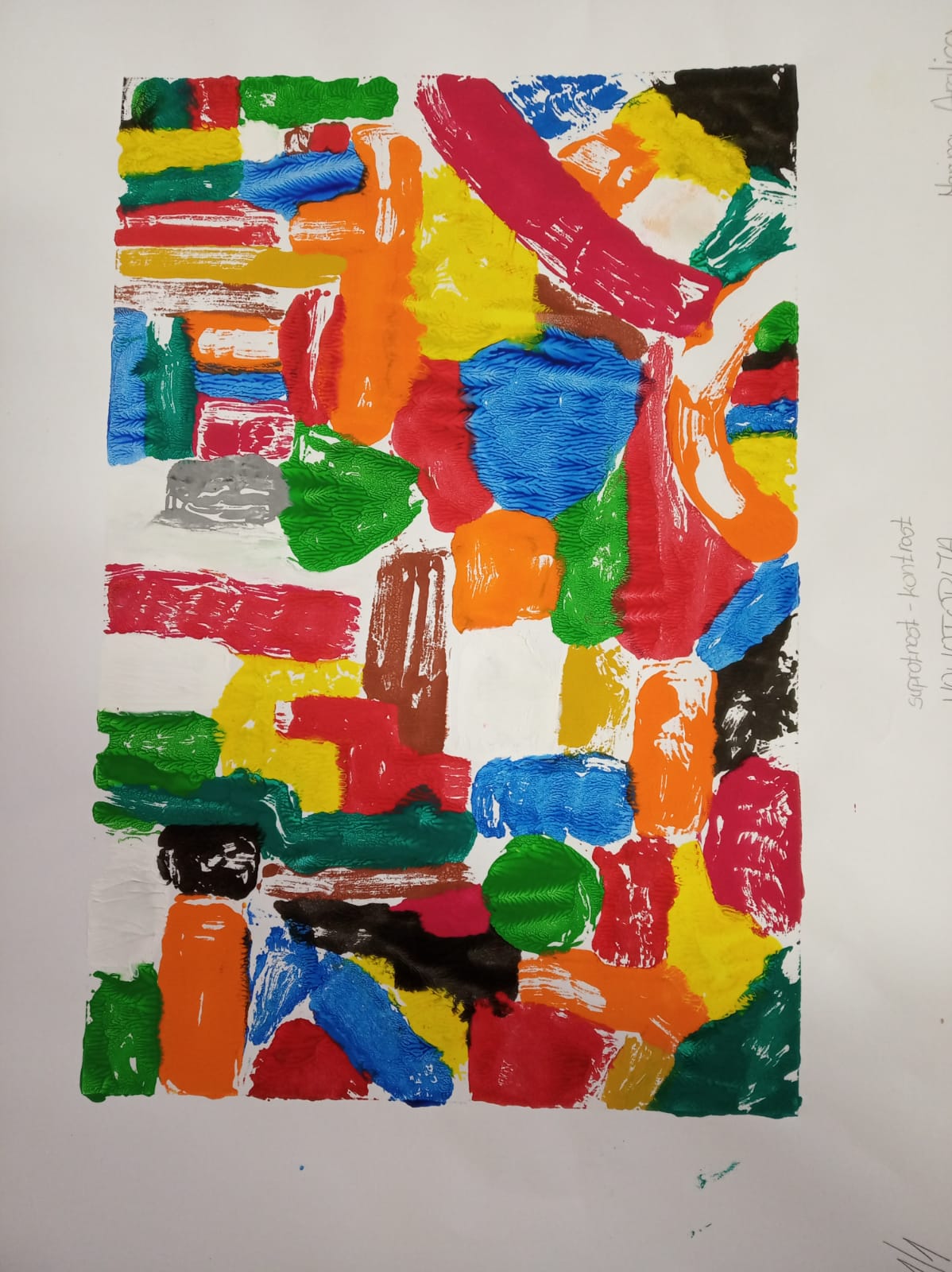 Sadržaj:

Na temelju članka 28. stavka 4. i članka 118. stavka 2. alineja 4.  Zakona o odgoju i obrazovanju u osnovnoj i srednjoj školi (NN br. 87./08., 86./09., 92./10., 105./10., 90./11., 5./12., 16./12., 86./12., 94./13., 152./14., 07./17. i 68./18.) i čl. 58. Statuta, Školski odbor Osnovne škole Gvozd na svojoj sjednici održanoj dana 07. listopada 2019. godine, a na prijedlog ravnateljice i nakon provedene rasprave na sjednici Učiteljskog vijeća i Vijeća roditelja donosiK U R I K U L U Mza školsku godinu 2019./2020.PLAN IZRADE ŠKOLSKOG KURIKULUMANaša škola i ove godine izrađuje školski kurikulum prema određenim smjernicama. Školski tim čine Katarina Kuzmić, učiteljica hrvatskog jezika, Ljiljana Škara, učiteljica razredne nastave i Ivana Šipuš, učiteljica informatike i tehničke kulture.Budući da se novi kurikulum prilagođava potrebama i interesima učenika i školskog okruženja, stručni tim škole s članovima Učiteljskog vijeća sastavio je novi kurikulum koji prati potrebe učenika, roditelja i lokalne zajednice.2. VIZIJA ŠKOLECilj nam je stvoriti školu koja će učenika učiniti sretnim, zadovoljnim, koja će razvijati potencijale svakog pojedinog učenika usklađeno s potrebama tržišta rada i društvenog okruženja.3. MISIJA ŠKOLEKroz odgojno-obrazovni proces koristimo suvremene metode i oblike rada, surađujemo s roditeljima i lokalnom zajednicom, razvijamo uzajamno pomaganje, prihvaćanje različitosti i  njegovanje kulturnog i nacionalnog identiteta. Utječemo na oblikovanje sretne i mlade osobe koja će promicati te vrijednosti u svojoj sredini i daljnjem školovanju.VRIJEDNOSTI/NAČELA ŠKOLSKOG KURIKULUMAVRIJEDNOSTIZnanjeRazličitim oblicima i metodama učenja i poučavanja pružiti učenicima znanja iz područja koje će moći primijeniti u svakodnevnom životu i nastavku obrazovanja. Naučiti učenike da primjerene sadržaje i tehnike rada što bolje razumiju i primjenjuju naučeno. Prilagoditi načine rada i usvajanja novih sadržaja svakom učeniku prema njegovim sklonostima i mogućnostima.SolidarnostOsposobljavati i pripremati učenike za prihvaćanja i uvažavanje različitosti oko sebe.IdentitetKroz odgojno-obrazovne sadržaje razvijati kod učenika izgradnju osobnog i kulturnog identiteta.OdgovornostPoticati učenike i roditelje na aktivno sudjelovanje u životu škole i zajednice. Uključivati se u različite akcije, projekte koje će imati za cilj odgovornost pojedinca u zajednici.NAČELAOsnovna škola Gvozd prihvaća sva načela Nacionalnog okvirnog kurikuluma i pridržava ih se pri izradi školskog kurikuluma. U skladu s našom vizijom i misijom škole, vezano za ciljeve i učenička postignuća u ovoj školskog godini naglasak ćemo staviti na neka načela:Uključenost svih učenika u odgojno-obrazovni sustav
Budući da naši učenici žive u multikulturalnoj zajednici omogućili smo svim učenicima da se uključuju u sve oblike nastave prema svojim mogućnostima i interesima.Poštivanje ljudskih prava i prava djece
Svakom učeniku omogućiti ćemo da kroz različite nastavne i izvannastavne sadržaje iskaže svoje mišljenje , stavove i uratke poštujući pravo svakog od njih.Demokratičnost – pluralizam
U provedbi planiranih aktivnosti uključeni su dionici odgojno-obrazovnog procesa (učenici, učitelji i roditelji, lokalna zajednica) uz poštivanje različitih interesa.Interkulturalizam
Razvijanje i prihvaćanje kulturalnih razlika. Provedbom različitih radionica osvijestiti kod učenika značenje predrasuda i stereotipa prisutnih u našem društvu.OPIS UNUTRAŠNJIH I VANJSKIH UVJETA U KOJIMA SE REALIZIRA ŠKOLSKI KURIKULUMOsnovna škola Gvozd je jedina škola na području općine Gvozd. Najudaljenije mjesto iz kojeg djeca putuju u školu je udaljeno 15 km.Površina unutrašnjeg prostora školske zgrade je 3 300 m2 koji se sastoji od:7 učionica razredne nastave8 učionica predmetne nastave4 kabineta predmetne nastavedvorane za tjelesno zdravstvenu kulturuknjižnicekabineta za pedagogaškolske kuhinjehola školezbornice3 ureda; ravnatelja, tajnika, računovođuprostorije za domare i spremačicezborniceUkupna površina vanjskog prostora je 15 000 m2, a obuhvaća školsko igralište, zelene površine i školski voćnjak.Sve učionice i kabineti opremljeni su potrebnim nastavnim sredstvima i pomagalima. U tri učionice nalaze se i pametne ploče koje se koriste za različite oblike nastave.Škola u svom sastavu ima i knjižnicu koja zauzima prostor 40 m2. Knjižni fond obuhvaća 3 183 primjeraka knjižne građe učeničkog fonda i 781 primjerka knjižne građe učiteljskog fonda. U knjižnici su dva računala za potrebe učenika.Budući da se škola nalazi u ruralnom području, slabo prometno povezana s većim središtima i nema mogućnosti priuštiti učenicima kulturna događanja, škola je jedino mjesto u lokalnoj zajednici koja učenicima pored znanja pruža mogućnost za osobni i socijalni razvoj i razvoj kulturnog identiteta.6. ANALIZA POTREBA I INTERESA UČENIKAIzvori informacija koje smo koristili za analizu potreba učenika su rezultati sa školskih i županijskih natjecanja, analize izvještaja i zapisnici sa razrednih i učiteljskih vijeća, informacije su prikupljane na Vijeću roditelja i Vijeću učenika, te kroz različite radionice provedene na satu razrednika i na redovnoj nastavi.PODRUČJA RAZVOJA UČENIKA (KURIKULUMSKA PODRUČJA)ProjektiPROJEKTITematski dan

TEMATSKI DAN                                                                                                                                      Sat razrednika	SAT RAZREDNIKAGODIŠNJI PLAN I PROGRAM ZA SAT RAZREDNIKAOSNOVNA ŠKOLA GVOZDRAZRED: 1RAZREDNICA: SANJA KOVAČIĆ
ŠK.GOD: 2019./2020.GODIŠNJI PLAN I PROGRAM ZA SAT RAZREDNIKAOSNOVNA ŠKOLA GVOZDRAZRED: 2RAZREDNICA: LJILJANA ŠKARAŠK.GOD: 2019./2020.
GODIŠNJI PLAN I PROGRAM ZA SAT RAZREDNIKAOSNOVNA ŠKOLA GVOZDRAZRED: 3RAZREDNICA: VIKTORIJA LJUBEŠIĆŠK.GOD: 2019./2020.
GODIŠNJI PLAN I PROGRAM ZA SAT RAZREDNIKAOSNOVNA ŠKOLA GVOZDRAZRED: 4RAZREDNICA: MIRJANA ŠEOVIĆŠK.GOD: 2019./2020.GODIŠNJI PLAN I PROGRAM ZA SAT RAZREDNIKAOSNOVNA ŠKOLA GVOZDRAZRED: 5RAZREDNICA: NEVENA PALIŠK.GOD: 2019./2020.
GODIŠNJI PLAN I PROGRAM ZA SAT RAZREDNIKAOSNOVNA ŠKOLA GVOZDRAZRED: 6RAZREDNICA: SLAĐANA SMIĐIBRADAŠK.GOD: 2019./2020.GODIŠNJI PLAN I PROGRAM ZA SAT RAZREDNIKAOSNOVNA ŠKOLA GVOZDRAZRED: 7RAZREDNICA: MIRJANA VIDOVIĆŠK.GOD: 2019./2020.
GODIŠNJI PLAN I PROGRAM ZA SAT RAZREDNIKAOSNOVNA ŠKOLA GVOZDRAZRED: 8RAZREDNICA: IVANA ŠIPUŠŠK.GOD: 2019./2020.
Izvanučionička nastava

IZVANUČIONIČKA NASTAVAIzvannastavne aktivnosti
IZVANNASTAVNE AKTIVNOSTIDopunska nastavaDodatna nastava NAČIN PRAĆENJA I VREDNOVANJA REALIZACIJE CIJELOG KURIKULUMA S JASNO IZRAŽENIM INDIKATORIMA USPJEŠNOSTIVrednovanje će se provoditi tijekom školske godine kroz kontinuirano praćenje i poticanje svakog učenika prema njihovim sposobnostima i sklonostima.Praćenje i vrednovanje učeničkih postignuća provodit će se kroz pismene i usmene provjere znanja, stalno praćenje učeničkih radova te putem prezentacija, plakata, likovnih uradaka i evaluacijskih listića, fotografija, videozapisa, novinskih članaka i web stranice škole.ODABRANI UDŽBENICI ZA OSNOVNU ŠKOLU GVOZD U 2019./2020. ŠK. GODINI (1. razred, 5. razred i 7. razred-biologija, fizika i kemija)U ostalim razredima i predmetima ostaju u uporabi udžbenici odobreni 2014. godine. ODABRANI DRUGI OBRAZOVNI MATERIJALI ZA OSNOVNU ŠKOLU GVOZD U 2019./2020. ŠK. GODINI (1. razred, 5. razred i 7. razred-
        biologija, fizika i kemija)U ostalim razredima i predmetima ostaju u uporabi drugi obrazovni materijali odobreni 2014. godine. POPIS OBRAZOVNIH MATERIJALA KOJI SE KORISTE UZ UDŽBENIKE I DRUGE OBRAZOVNE MATERIJALE U 2019./2020. GODINI:internet platforme IZZI, MozaBook, E-sferadostupni materijali na stranicama Alfe (Alfa portal), Profil Klett  (portal za škole), Školska   knjiga (Školski portal)pametna pločaprojektorlaptopkarte povezane s nastavnim gradivom koje se nalaze u školskoj ustanoviatlasi, globusreprodukcije originalnih djela koje se nalaze u posjedu školeenciklopedije ( u digitalnom obliku dostupnom na internetu i pisanom obliku) i stručna literatura koja je dostupna u školskoj knjižniciprogrami za rad preporučene od s MZO-a, stručna literatura prepuročena od MZO-a (digitalni i pisani oblik)radne bilježnice, zbirke, listići, testoviprezentacijepreporučene internet stranice  MZO-ainternet stranice svjetskih muzejainternetinteraktivni CD-iinteraktivni DVD-ifilmovi za medijsku kulturudidaktički plakatigeometrijski pribor, geometrijska tijela,geometrijski likovilaboratorijski pribor i posuđedjela za cjelovito čitanjeorfov instrumentarijpianinorekviziti i oprema za TZKmodeli za nastavu biologije i mikroskopiedutorij sustav Office 365tečaj na Loomenudigitalni alati i sadržaji - Carnet e-laboratorijon line alati za izradu kvizovadigitalni materijali udruge učitelja ZvonoIzradi! - Croatian Makerobrazovne društvene mrežeon line stranica Sigurno u prometuon line natjecanje Dabar, pripremni kolegij Pseudodabarstranica e-skole.hr   10. SAMOANALIZA KVALITETE ŠKOLSKOG KURIKULUMANa kraju školskog godine članovi školskog tima provest će analizu o realizaciji cjelokupnog školskog kurikuluma. Naglasak će se staviti na analizu uspješno provedenih aktivnosti te ukazati na poteškoće koje su se javljale tijekom godine pri provedbi školskog kurikuluma.S realizacijom školskog kurikuluma upoznat će se Vijeće roditelja, Vijeće učenika i Učiteljsko vijeće.Na Školskom odboru prilikom prvog zasjedanja iduće školske godine predstavnik iz školskog tima za izradu kurikuluma će predstaviti cjelokupnu analizu provedbe školskog kurikuluma za 2019./2020.Ravnateljica	           Predsjednik Školskog odboraBarbara Ljubišić                                                                                          Marta Kalfić
uz Natalija KlarićNAZIVNACIONALNI KVIZ ZA POTICANJE ČITANJANACIONALNI KVIZ ZA POTICANJE ČITANJANOSITELJ AKTIVNOSTIKnjižničarkaKnjižničarkaKURIKULUMSKO PODRUČJEJEZIČNO – KOMUNIKACIJSKO, DRUŠTVENO - HUMANISTIČKOJEZIČNO – KOMUNIKACIJSKO, DRUŠTVENO - HUMANISTIČKOCIKLUSTreći ( 6., 7., 8.)Treći ( 6., 7., 8.)CILJPoticanje kritičkog čitanja, razvoj čitalačkih sposobnosti.Poticanje kritičkog čitanja, razvoj čitalačkih sposobnosti.OBRAZLOŽENJE CILJAUčenici će pročitati knjige novijeg izdanja koje su predložene u ovome projektu i na temelju pročitanog rješavati kviz na mrežnim stranicama Nacionalnog kviza za poticanje čitanja.Učenici će pročitati knjige novijeg izdanja koje su predložene u ovome projektu i na temelju pročitanog rješavati kviz na mrežnim stranicama Nacionalnog kviza za poticanje čitanja.OČEKIVANI ISHODI/POSTIGNUĆA
(učenik će moći)- razumjeti pročitano
- na temelju pročitanih djela riješiti kviz na računalu
- potkrijepiti svoje odgovore citatima iz djela- razumjeti pročitano
- na temelju pročitanih djela riješiti kviz na računalu
- potkrijepiti svoje odgovore citatima iz djelaNAČIN REALIZACIJE
Oblik Redovna nastava, rad s učenicima koji imaju pauzu, kreativne radionice. Redovna nastava, rad s učenicima koji imaju pauzu, kreativne radionice.SudioniciKnjižničarka, učenici od 6. do 8. razreda.Knjižničarka, učenici od 6. do 8. razreda.Načini učenja 
(što rade učenici)Učenici koji sudjeluju u projektu imaju uvodno predavanje uz svaku knjigu koju su dobili kako bi ih se motiviralo da odaberu koju bi knjigu i sami rado pročitali.Nakon uvodnog predavanja, učenici odabiru djelo i samostalno ga čitaju. Nakon što su pročitali djelo, dolaze u knjižnicu i na računalu rješavaju kviz koji je vezan uz pročitana djela. Pri rješavanju pomaže im i prati ih knjižničarka.Učenici koji sudjeluju u projektu imaju uvodno predavanje uz svaku knjigu koju su dobili kako bi ih se motiviralo da odaberu koju bi knjigu i sami rado pročitali.Nakon uvodnog predavanja, učenici odabiru djelo i samostalno ga čitaju. Nakon što su pročitali djelo, dolaze u knjižnicu i na računalu rješavaju kviz koji je vezan uz pročitana djela. Pri rješavanju pomaže im i prati ih knjižničarka.Metode poučavanja
(što rade učitelji)Knjižničarka uvodi učenike u temu svake od navedenih knjiga na uvodnome satu u knjižnici. Upoznaje ih s autorima i ukratko im govori o radnji kako bi ih potaknula na čitanje.Nakon pročitanoga, učenici ponovno dolaze u knjižnicu gdje rješavaju kviz. Cilj je da učenici što uspješnije riješe jer na taj način mogu osvojiti vrijedne nagrade.Knjižničarka uvodi učenike u temu svake od navedenih knjiga na uvodnome satu u knjižnici. Upoznaje ih s autorima i ukratko im govori o radnji kako bi ih potaknula na čitanje.Nakon pročitanoga, učenici ponovno dolaze u knjižnicu gdje rješavaju kviz. Cilj je da učenici što uspješnije riješe jer na taj način mogu osvojiti vrijedne nagrade.Trajanje izvedbe
(vremenik aktivnosti)Od 9. rujna do 25. listopada 2019. godine.Od 9. rujna do 25. listopada 2019. godine.RESURSI
a) ljudski

b) materijalniUčenici od 6. do 8. razreda, knjižničarka.Knjige koje su predložene u projektu: Jasminka Tihi-Stepanić, Ljeto na jezeru Čiču, Ivana Guljašević Kuman, Drugačija, Vlasta Golub, Eva, mala žena). Računala i pristup internetu.Učenici od 6. do 8. razreda, knjižničarka.Knjige koje su predložene u projektu: Jasminka Tihi-Stepanić, Ljeto na jezeru Čiču, Ivana Guljašević Kuman, Drugačija, Vlasta Golub, Eva, mala žena). Računala i pristup internetu.MOGUĆNOSTI
a) unutar škole
b) izvan školePodrška ravnatelja i učitelja koji se žele uključiti u projekt.Podrška roditelja i skrbnika.Podrška ravnatelja i učitelja koji se žele uključiti u projekt.Podrška roditelja i skrbnika.MOGUĆE TEŠKOĆETehničke poteškoće prilikom organizacije rada, nestanak struje ili wi-fi signala.Tehničke poteškoće prilikom organizacije rada, nestanak struje ili wi-fi signala.NAČIN PRAĆENJA I PROVJERE ISHODA/POSTIGNUĆAObjava fotografija na mrežnim stranicama škole, rješavanje kviza na mrežnim stranicama Nacionalnog kviza za poticanje čitanja, interpretacija djela uz pomoć knjižničarke.Objava fotografija na mrežnim stranicama škole, rješavanje kviza na mrežnim stranicama Nacionalnog kviza za poticanje čitanja, interpretacija djela uz pomoć knjižničarke.ODGOVORNE OSOBEKnjižničarka.
Fotografije: knjižničarka
Članak: knjižničarka
Web stranica škole: Ivana ŠipušOČEKIVANI REZULTATIOsvješćivanje učenika o važnosti čitanja i učenja, razvoj kritičkog mišljenja, razvijanje ljubavi prema knjizi, poticanje čitanja zbog užitka.Osvješćivanje učenika o važnosti čitanja i učenja, razvoj kritičkog mišljenja, razvijanje ljubavi prema knjizi, poticanje čitanja zbog užitka.NAZIVŠKOLA PLIVANJAŠKOLA PLIVANJANOSITELJ AKTINOSTIOPĆINSKO DRUŠTVO CRVENOG KRIŽA TOPUSKOOPĆINSKO DRUŠTVO CRVENOG KRIŽA TOPUSKOKURIKULUMSKO PODRUČJETJELESNO/ZDRAVSTVENO PODRUČJETJELESNO/ZDRAVSTVENO PODRUČJECIKLUSPrvi  i drugi (2., 3., 4.)Prvi  i drugi (2., 3., 4.)CILJOsposobiti  učenike za boravak u vodi, usvojiti tehnike plivanja.Osposobiti  učenike za boravak u vodi, usvojiti tehnike plivanja.OBRAZLOŽENJE CILJAObukom na bazenima poticati radost upoznavanja s novim znanjima u području plivanja, socijalizacija učenika tijekom zajedničkog druženja unutar i oko bazena.Obukom na bazenima poticati radost upoznavanja s novim znanjima u području plivanja, socijalizacija učenika tijekom zajedničkog druženja unutar i oko bazena.OČEKIVANI ISHODI/POSTIGNUĆA
(učenik će moći)- usvojiti vještinu plivanja
- razvijati i  njegovati ljubav prema kretanju na druge načine
- razvijati i poticati dosljednost, upornost i učinkovitost u radu
- razvijati i poticati na aktivan i odgovoran odnos prema tijelu i zdravlju
- razvijati socijalizaciju tijekom zajedničkog druženja unutar i oko bazena- usvojiti vještinu plivanja
- razvijati i  njegovati ljubav prema kretanju na druge načine
- razvijati i poticati dosljednost, upornost i učinkovitost u radu
- razvijati i poticati na aktivan i odgovoran odnos prema tijelu i zdravlju
- razvijati socijalizaciju tijekom zajedničkog druženja unutar i oko bazenaNAČIN REALIZACIJE            OblikIzvanučionička nastava.Izvanučionička nastava.SudioniciUčenici, razrednici, učitelji plivanja.Učenici, razrednici, učitelji plivanja.Načini učenja 
(što rade učenici)Učenici će uspješno će uspješno usvojiti tehnike plivanja.Učenici će uspješno će uspješno usvojiti tehnike plivanja.Metode poučavanja
(što rade učitelji)Učenici dolaze u pratnji svojih razrednica koji brinu o učenicima za vrijeme putovanja autobusom, te za vrijeme plivanja u bazenima.Učenici dolaze u pratnji svojih razrednica koji brinu o učenicima za vrijeme putovanja autobusom, te za vrijeme plivanja u bazenima.Trajanje izvedbe
(vremenik aktivnosti)12 sati (6 puta po 2 sata).12 sati (6 puta po 2 sata).RESURSI
a) ljudski
b) materijalniUčenici, razrednici, učitelj plivanja.Novčana sredstva za autobus.Učenici, razrednici, učitelj plivanja.Novčana sredstva za autobus.MOGUĆNOSTI
a) unutar škole
b) izvan školeSuradnja ravnatelja, učitelja, učenika i roditelja.Suradnja s Općinskim društvom Crvenog križa Topusko.Suradnja ravnatelja, učitelja, učenika i roditelja.Suradnja s Općinskim društvom Crvenog križa Topusko.MOGUĆE TEŠKOĆENezainteresiranost učenika, nedostatak novčanih sredstava, nemogućnost održavanja škole plivanja.Nezainteresiranost učenika, nedostatak novčanih sredstava, nemogućnost održavanja škole plivanja.NAČIN PRAĆENJA I PROVJERE ISHODA/POSTIGNUĆAPratiti napredak učenika, podjela diploma plivačima, rezultate koristiti kao motivaciju za daljnji napredak u plivanju.Pratiti napredak učenika, podjela diploma plivačima, rezultate koristiti kao motivaciju za daljnji napredak u plivanju.ODGOVORNE OSOBERazrednici od drugog do četvrtog razreda, učitelj plivanja.Fotografiranje: Viktorija Ljubešić
Članak: Mirjana Šeović
Web stranica: Ivana ŠipušOČEKIVANI REZULTATIRezultati vrednovanja koriste se za usporedbu rezultata s početka testiranja s onima na kraju škole plivanja i utvrđivanje pozitivnih pomaka u radu.Rezultati vrednovanja koriste se za usporedbu rezultata s početka testiranja s onima na kraju škole plivanja i utvrđivanje pozitivnih pomaka u radu.NAZIVNAŠA MALA KNJIŽNICANAŠA MALA KNJIŽNICANOSITELJ AKTIVNOSTIKnjižničarkaKnjižničarkaKURIKULUMSKO PODRUČJEJEZIČNO – KOMUNIKACIJSKO, DRUŠTVENO - HUMANISTIČKOJEZIČNO – KOMUNIKACIJSKO, DRUŠTVENO - HUMANISTIČKOCIKLUSPrvi i drugi ( 2., 3., 4.)Prvi i drugi ( 2., 3., 4.)CILJPoticanje kritičkog čitanja od najranije dobi.Poticanje kritičkog čitanja od najranije dobi.OBRAZLOŽENJE CILJAUčenici će pročitati knjige novijeg izdanja koje su predložene u ovome projektu i na temelju pročitanog rješavati knjižice sa zadacima i sudjelovati u kreativnim radionicama.Učenici će pročitati knjige novijeg izdanja koje su predložene u ovome projektu i na temelju pročitanog rješavati knjižice sa zadacima i sudjelovati u kreativnim radionicama.OČEKIVANI ISHODI/POSTIGNUĆA
(učenik će moći)- biti sposoban razumjeti pročitano
- pomoć slika moći prepričati djelo
- rješavati zadatke u dobivenim knjižicama- biti sposoban razumjeti pročitano
- pomoć slika moći prepričati djelo
- rješavati zadatke u dobivenim knjižicamaNAČIN REALIZACIJE
OblikRedovna nastava, rad s učenicima koji imaju pauzu, kreativne radionice.Redovna nastava, rad s učenicima koji imaju pauzu, kreativne radionice.SudioniciKnjižničarka, učiteljice razredne nastave, učenici od 2. do 4. razreda.Knjižničarka, učiteljice razredne nastave, učenici od 2. do 4. razreda.Načini učenja 
(što rade učenici)Učenici koji sudjeluju u projektu imaju uvodno predavanje uz svaku knjigu koju su dobili kako bi ih se motiviralo da odaberu koju bi knjigu i sami rado pročitali.Nakon uvodnog predavanja, učenici odabiru djelo i samostalno ga čitaju. Kroz radionice i interpretaciju djela učenici pokazuju što im je bilo zanimljivo, smješno i upečatljivo i na temelju toga, uz pomoć knjižničarke i učiteljica, rješavaju knjižicu sa zadacima. Učenici koji sudjeluju u projektu imaju uvodno predavanje uz svaku knjigu koju su dobili kako bi ih se motiviralo da odaberu koju bi knjigu i sami rado pročitali.Nakon uvodnog predavanja, učenici odabiru djelo i samostalno ga čitaju. Kroz radionice i interpretaciju djela učenici pokazuju što im je bilo zanimljivo, smješno i upečatljivo i na temelju toga, uz pomoć knjižničarke i učiteljica, rješavaju knjižicu sa zadacima. Metode poučavanja
(što rade učitelji)Knjižničarka uvodi učenike u temu svake od navedenih knjiga na uvodnome satu u knjižnici. Upoznaje ih s autorima i ukratko im govori o radnji kako bi ih potaknula na čitanje.Nakon pročitanoga, učenici ponovno dolaze u knjižnicu gdje se djela interpretiraju kroz različite kreativne radionice. Cilj je da učenici spoznaju temu svakog djela, ali i poantu, nabroje likove i kažu što im je bilo najzanimljivije. Knjižničarka uvodi učenike u temu svake od navedenih knjiga na uvodnome satu u knjižnici. Upoznaje ih s autorima i ukratko im govori o radnji kako bi ih potaknula na čitanje.Nakon pročitanoga, učenici ponovno dolaze u knjižnicu gdje se djela interpretiraju kroz različite kreativne radionice. Cilj je da učenici spoznaju temu svakog djela, ali i poantu, nabroje likove i kažu što im je bilo najzanimljivije. Trajanje izvedbe
(vremenik aktivnosti) Od listopada 2019. do lipnja 2020.  Od listopada 2019. do lipnja 2020. RESURSI
a) ljudski
b) materijalniUčenici od 2. do 4. razreda, učiteljice, knjižničarka.Knjige koje se dobivaju samim sudjelovanjem u projektu (Kestius Kasparavičius, Podvodna priča, Iva Dužić, Bodljikava knjiga, Branka Žodan, Sjeverac dječarac i patka selica, Jana Bauer, Din don priče, Nada Horvat, Brljibanovo kazalište, Marijana Križanović, Čarobni kalendar). Knjižice sa zadacima.Učenici od 2. do 4. razreda, učiteljice, knjižničarka.Knjige koje se dobivaju samim sudjelovanjem u projektu (Kestius Kasparavičius, Podvodna priča, Iva Dužić, Bodljikava knjiga, Branka Žodan, Sjeverac dječarac i patka selica, Jana Bauer, Din don priče, Nada Horvat, Brljibanovo kazalište, Marijana Križanović, Čarobni kalendar). Knjižice sa zadacima.MOGUĆNOSTI
a) unutar škole
b) izvan školePodrška ravnatelja i učiteljica razredne nastave.Podrška roditelja i skrbnika.Podrška ravnatelja i učiteljica razredne nastave.Podrška roditelja i skrbnika.MOGUĆE TEŠKOĆETehničke poteškoće prilikom organizacije rada.Tehničke poteškoće prilikom organizacije rada.NAČIN PRAĆENJA I PROVJERE ISHODA/POSTIGNUĆAObjava fotografija na mrežnim stranicama škole, rješavanje knjižica sa zadacima, prezentacija pročitanoga učenicima koji nisu sudjelovali u projektu.Objava fotografija na mrežnim stranicama škole, rješavanje knjižica sa zadacima, prezentacija pročitanoga učenicima koji nisu sudjelovali u projektu.ODGOVORNE OSOBEKnjižničarka, učiteljice 2., 3. i 4. razreda.
Fotografije: knjižničarka
Članak: knjižničarka
Web stranica škole: Ivana ŠipušOČEKIVANI REZULTATIOsvješćivanje učenika o važnosti čitanja i učenja, razvoj kritičkog mišljenja, razvijanje ljubavi prema knjizi, poticanje čitanja zbog užitka.Osvješćivanje učenika o važnosti čitanja i učenja, razvoj kritičkog mišljenja, razvijanje ljubavi prema knjizi, poticanje čitanja zbog užitka.NAZIVRECIKLIRANJE STARIH BATERIJARECIKLIRANJE STARIH BATERIJANOSITELJ AKTIVNOSTIVjeroučiteljica Marta KalfićVjeroučiteljica Marta KalfićKURIKULUMSKO PODRUČJEDRUŠTVENO – HUMANISTIČKODRUŠTVENO – HUMANISTIČKOCIKLUSPrvi (1.,2.), drugi (3., 4., 5.), treći (6., 7., 8.)Prvi (1.,2.), drugi (3., 4., 5.), treći (6., 7., 8.)CILJPoticati svijest učenika o potrebi pravilnog zbrinjavanja starih baterija. Skrenuti pozornost učenika na važnost odvajanja opasnog otpada od ostalog otpada iz kućanstva.Poticati svijest učenika o potrebi pravilnog zbrinjavanja starih baterija. Skrenuti pozornost učenika na važnost odvajanja opasnog otpada od ostalog otpada iz kućanstva.OBRAZLOŽENJE CILJAUočiti direktnu povezanost čovjeka i prirode te razumjeti uzročno-posljedične veze ljudskog nemara prema prirodi, te mogućim posljedicama zagađenja površinskih i podzemnih zaliha vode.Uočiti direktnu povezanost čovjeka i prirode te razumjeti uzročno-posljedične veze ljudskog nemara prema prirodi, te mogućim posljedicama zagađenja površinskih i podzemnih zaliha vode.OČEKIVANI ISHODI/POSTIGNUĆA
(učenik će moći)- potaknuti ekološku osviještenost učenika, roditelja te mještana
- poticati na ekološko djelovanju u domu i školi te razvijati poduzetnički duh
- poticati razvoj svijesti o potrebi očuvanja kvalitete prirodnog okoliša- potaknuti ekološku osviještenost učenika, roditelja te mještana
- poticati na ekološko djelovanju u domu i školi te razvijati poduzetnički duh
- poticati razvoj svijesti o potrebi očuvanja kvalitete prirodnog okolišaNAČIN REALIZACIJE
OblikSakupljanje starih baterija u spremnike za odlaganje.Sakupljanje starih baterija u spremnike za odlaganje.SudioniciUčenici i djelatnici škole.Učenici i djelatnici škole.Načini učenja 
(što rade učenici)Sakupljanje baterija odvija se po razredima unutar škole koja sudjeluje u projektu, kao svojevrsno natjecanje sa ekološko-edukativnim ciljevima.Sakupljanje baterija odvija se po razredima unutar škole koja sudjeluje u projektu, kao svojevrsno natjecanje sa ekološko-edukativnim ciljevima.Metode poučavanja
(što rade učitelji)Voditelj projekta od strane škole objavljuje mjesečne rezultate svakog razreda na oglasnoj ploči i brine o pozivanju tvrtke FRIŠ d.o.o na pražnjenje popunjenih baterijskih spremnika.Voditelj projekta od strane škole objavljuje mjesečne rezultate svakog razreda na oglasnoj ploči i brine o pozivanju tvrtke FRIŠ d.o.o na pražnjenje popunjenih baterijskih spremnika.Trajanje izvedbe
(vremenik aktivnosti)
Projekt traje tijekom trajanja cijele školske godine.
Projekt traje tijekom trajanja cijele školske godine.RESURSI
a) ljudski
b) materijalni
Učenici svih razreda zajedno sa djelatnicima škole.Stare baterije.
Učenici svih razreda zajedno sa djelatnicima škole.Stare baterije.MOGUĆNOSTI
a) unutar škole
b) izvan škole
Suradnja svih učenika i djelatnika škole.Podrška i suradnja roditelja.
Suradnja svih učenika i djelatnika škole.Podrška i suradnja roditelja.MOGUĆE TEŠKOĆETehničke poteškoće i komunikacijske poteškoće.Tehničke poteškoće i komunikacijske poteškoće.NAČIN PRAĆENJA I PROVJERE ISHODA/POSTIGNUĆA
Objavljivanje mjesečnih rezultata svakog razreda na oglasnoj ploči.
Objavljivanje mjesečnih rezultata svakog razreda na oglasnoj ploči.ODGOVORNE OSOBEVjeroučiteljica.
Fotografija: Marta Kalfić
Članak: Marta Kalfić
Objava na webu: Ivana ŠipušOČEKIVANI REZULTATIPraktično ekološko djelovanje u cilju zaštite sredine u kojoj živimo.Praktično ekološko djelovanje u cilju zaštite sredine u kojoj živimo.NAZIVSPORT ZA SVESPORT ZA SVENOSITELJ AKTIVNOSTISanja Kovačić, Kristijan LjubišićSanja Kovačić, Kristijan LjubišićKURIKULUMSKO PODRUČJEDRUŠTVENO – HUMANISTIČKODRUŠTVENO – HUMANISTIČKOCIKLUSDrugi ( 4 (2018./2019.), 5.(2019./2020.)), 
treći (5. (2018./2019.), 6.(2019./2020.)), (6. (2018./2019.), 7.(2019./2020.))Drugi ( 4 (2018./2019.), 5.(2019./2020.)), 
treći (5. (2018./2019.), 6.(2019./2020.)), (6. (2018./2019.), 7.(2019./2020.))CILJNaučiti plivati, steći nova iskustva i prijateljstva.Naučiti plivati, steći nova iskustva i prijateljstva.OBRAZLOŽENJE CILJAUčenici će odlaskom na bazene u Top-terme Topusko naučiti plivati, a odlaskom na ljetovanje na more s ostalim polaznicima projekta steći nova prijateljstva.Učenici će odlaskom na bazene u Top-terme Topusko naučiti plivati, a odlaskom na ljetovanje na more s ostalim polaznicima projekta steći nova prijateljstva.OČEKIVANI ISHODI/POSTIGNUĆA
(učenik će moći)-naučiti plivati-znati kulturno se ponašati na javnim mjestima-steći nova iskustva i prijateljstva-naučiti plivati-znati kulturno se ponašati na javnim mjestima-steći nova iskustva i prijateljstvaNAČIN REALIZACIJE
OblikJednom mjesečno otići na bazene.
Odlazak na ljetovanje (sedam dana na moru).Jednom mjesečno otići na bazene.
Odlazak na ljetovanje (sedam dana na moru).SudioniciUčenici 5.,6. i 7. razreda, učitelj Kristijan Ljubišić, učiteljica Sanja Kovačić.Učenici 5.,6. i 7. razreda, učitelj Kristijan Ljubišić, učiteljica Sanja Kovačić.Načini učenja 
(što rade učenici)Učenici odlaze na bazene u Top-terme Topusko i uče plivati. Za vrijeme ljetnih praznika odlaze na ljetovanje na more te se druže s ostalim polaznicima projekta.Učenici odlaze na bazene u Top-terme Topusko i uče plivati. Za vrijeme ljetnih praznika odlaze na ljetovanje na more te se druže s ostalim polaznicima projekta.Metode poučavanja
(što rade učitelji)Poučavaju različite tehnike plivanja.
Skrbe o učenicima.Poučavaju različite tehnike plivanja.
Skrbe o učenicima.Trajanje izvedbe
(vremenik aktivnosti)Druga polovica školske 2018./2019. godine, cijelu školsku 2019./2020. godinu.Druga polovica školske 2018./2019. godine, cijelu školsku 2019./2020. godinu.RESURSI
a) ljudski
b) materijalni
Učenici u školi i učitelji, AT Karlovac, djelatnici Top-terma Topusko.Oprema za plivanje, bazen, prijevoz.
Učenici u školi i učitelji, AT Karlovac, djelatnici Top-terma Topusko.Oprema za plivanje, bazen, prijevoz.MOGUĆNOSTI
a) unutar škole
b) izvan škole
Podrška ravnatelja i učitelja koji se žele uključiti u projekt.Školski sportski klub Sisačko-moslavačka županija.
Podrška ravnatelja i učitelja koji se žele uključiti u projekt.Školski sportski klub Sisačko-moslavačka županija.MOGUĆE TEŠKOĆENedovoljna organizacija projekta.Nedovoljna organizacija projekta.NAČIN PRAĆENJA I PROVJERE ISHODA/POSTIGNUĆA

Učenici će naučiti plivati

Učenici će naučiti plivatiODGOVORNE OSOBESanja Kovačić,Kristijan Ljubišić.Fotografija: Sanja Kovačić
Članak: Kristijan LjubišićObjava na webu: Ivana ŠipušOČEKIVANI REZULTATINaučiti plivati, imati doživotno lijepo iskustvo druženja i zabave na moru.Naučiti plivati, imati doživotno lijepo iskustvo druženja i zabave na moru.NAZIVDAN TABLICE MNOŽENJADAN TABLICE MNOŽENJANOSITELJ AKTIVNOSTIUčitelj matematike Ivan LovrićUčitelj matematike Ivan LovrićKURIKULUMSKO PODRUČJEMATEMATIČKOMATEMATIČKOCIKLUSDrugi (5.), treći (6., 7., 8.) Drugi (5.), treći (6., 7., 8.) CILJObilježavanje svjetskog dana tablice množenja.Obilježavanje svjetskog dana tablice množenja.OBRAZLOŽENJE CILJAPopularizacija zabavnih oblika učenja matematike kroz obrazovni događaj.Popularizacija zabavnih oblika učenja matematike kroz obrazovni događaj.OČEKIVANI ISHODI/POSTIGNUĆA
(učenik će moći)- učinkovito primijeniti matematički jezik u usmenom i pisanom 
  izražavanju
- uvježbavati osnovna matematička znanja i razvijati 
  matematičke vještine povezane s množenjem i dijeljenjem
- logički zaključivati, kritički promišljati te uspostaviti 
  matematičke odnose i veze
- primijeniti stečena znanja i vještine u rješavanju problemskih 
  situacija
- razviti samopouzdanje i svijest o vlastitim matematičkim 
  sposobnostima
- razviti sposobnosti rješavanja problema, kritičkog mišljenja i 
  kreativnosti- učinkovito primijeniti matematički jezik u usmenom i pisanom 
  izražavanju
- uvježbavati osnovna matematička znanja i razvijati 
  matematičke vještine povezane s množenjem i dijeljenjem
- logički zaključivati, kritički promišljati te uspostaviti 
  matematičke odnose i veze
- primijeniti stečena znanja i vještine u rješavanju problemskih 
  situacija
- razviti samopouzdanje i svijest o vlastitim matematičkim 
  sposobnostima
- razviti sposobnosti rješavanja problema, kritičkog mišljenja i 
  kreativnostiNAČIN REALIZACIJE
Oblik
Tematski dan.
Tematski dan.SudioniciSvi učenici predmetne nastave, pomoćnici u nastavi i učitelj matematike.Svi učenici predmetne nastave, pomoćnici u nastavi i učitelj matematike.Načini učenja 
(što rade učenici)World Multiplication Table Day potiče učenike da primjene stečena znanja i vještine iz područja množenja prirodnih brojeva te se podsjete tablice množenja na ugodan, neobičan i zanimljiv način. Događaj je prigoda za učenike kako bi se prisjetili i uvježbali množenje nakon praznika.World Multiplication Table Day potiče učenike da primjene stečena znanja i vještine iz područja množenja prirodnih brojeva te se podsjete tablice množenja na ugodan, neobičan i zanimljiv način. Događaj je prigoda za učenike kako bi se prisjetili i uvježbali množenje nakon praznika.Metode poučavanja
(što rade učitelji)Suradničko učenje, individualni i grupni rad.
Vođenje učenika kroz predviđene aktivnosti: rješavanje raznih zadataka, puzzli te igara matematički nogometaš i kraljica preskakanja vijače.Suradničko učenje, individualni i grupni rad.
Vođenje učenika kroz predviđene aktivnosti: rješavanje raznih zadataka, puzzli te igara matematički nogometaš i kraljica preskakanja vijače.Trajanje izvedbe
(vremenik aktivnosti)
Posljednji petak rujna (27. 9. 2019.).
Posljednji petak rujna (27. 9. 2019.).RESURSI
a) ljudski
b) materijalni
Učitelji matematike i učenici.
Sredstava i materijal za pripremanje aktivnosti (troškovi fotokopiranja, plastificiranja materijala).
Učitelji matematike i učenici.
Sredstava i materijal za pripremanje aktivnosti (troškovi fotokopiranja, plastificiranja materijala).MOGUĆNOSTI
a) unutar škole
b) izvan školePodrška ravnatelja, suradnja s učenicima.Suradnja s roditeljima.Podrška ravnatelja, suradnja s učenicima.Suradnja s roditeljima.MOGUĆE TEŠKOĆEProblemi: financijski, organizacijski i prostorni problemi. 
Rješenja: pravovremeno planiranje i organizacija.Problemi: financijski, organizacijski i prostorni problemi. 
Rješenja: pravovremeno planiranje i organizacija.NAČIN PRAĆENJA I PROVJERE ISHODA/POSTIGNUĆATablično bilježenje rezultata i postignuća učenika.
Učenici koji sudjeluju u natjecanju dobit će bedž, tj. značku izvrsnosti te licencirane osobne diplome.
Učenici koji se iskažu kao najbolji u igrama znanja tablice množenja i rješavanju problema u kojima se koristi tablica množenja uz bedž i diplomu dobit će i simbolične nagrade.Tablično bilježenje rezultata i postignuća učenika.
Učenici koji sudjeluju u natjecanju dobit će bedž, tj. značku izvrsnosti te licencirane osobne diplome.
Učenici koji se iskažu kao najbolji u igrama znanja tablice množenja i rješavanju problema u kojima se koristi tablica množenja uz bedž i diplomu dobit će i simbolične nagrade.ODGOVORNE OSOBEIvan Lovrić.
Fotografija: Ivan Lovrić
Članak: Ivan Lovrić
Objava na webu: Ivana ŠipušOČEKIVANI REZULTATIUčenici će produbiti postojeća znanja i primijeniti stečeno znanje u svakodnevnom životu.Učenici će produbiti postojeća znanja i primijeniti stečeno znanje u svakodnevnom životu.NAZIVDANI KRUHADANI KRUHANOSITELJ AKTIVNOSTIvjeroučiteljica Marta Kalfić, učitelji, učenici, roditelji, stručni suradnik, ravnateljvjeroučiteljica Marta Kalfić, učitelji, učenici, roditelji, stručni suradnik, ravnateljKURIKULUMSKO PODRUČJEDRUŠTVENO – HUMANISTIČKO, UMJETNIČKODRUŠTVENO – HUMANISTIČKO, UMJETNIČKOCIKLUSPrvi (1.,2.) , drugi (3., 4., 5.) i treći (6., 7., 8.)Prvi (1.,2.) , drugi (3., 4., 5.) i treći (6., 7., 8.)CILJRazvijati osjećaj zahvalnosti za plodove žetve i berbe. Njegovati tradicionalnu kulturnu baštinu svoga zavičaja.Razvijati osjećaj zahvalnosti za plodove žetve i berbe. Njegovati tradicionalnu kulturnu baštinu svoga zavičaja.OBRAZLOŽENJE CILJARadovati se zajedništvu i zajedničkom blagovanju. Potaknuti želju za istraživanjem, prikupljanjem i širenjem interesa za očuvanjem narodne i vjerske tradicije.Radovati se zajedništvu i zajedničkom blagovanju. Potaknuti želju za istraživanjem, prikupljanjem i širenjem interesa za očuvanjem narodne i vjerske tradicije.OČEKIVANI ISHODI/POSTIGNUĆA
(učenik će moći)- stečena znanja i vještine primijeniti u svakodnevnom životu i radu- stečena znanja i vještine primijeniti u svakodnevnom životu i raduNAČIN REALIZACIJE
OblikSakupljanje plodova zemlje, recepata, etno predmeta i odjeće. Izrada pekarskih proizvoda, uređenje izložbe, kratki prigodni program, blagoslov kruha.Sakupljanje plodova zemlje, recepata, etno predmeta i odjeće. Izrada pekarskih proizvoda, uređenje izložbe, kratki prigodni program, blagoslov kruha.SudioniciUčitelji, učenici, roditelji, stručni suradnik, ravnatelj.Učitelji, učenici, roditelji, stručni suradnik, ravnatelj.Načini učenja 
(što rade učenici)Učenici će pripremiti kratki program, te prodajnu izložbu krušnih proizvoda u prostoru škole.Učenici će pripremiti kratki program, te prodajnu izložbu krušnih proizvoda u prostoru škole.Metode poučavanja
(što rade učitelji)Učitelji i stručni suradnici će pomoći prilikom organizacije i postavljanja prodajne izložbe.Učitelji i stručni suradnici će pomoći prilikom organizacije i postavljanja prodajne izložbe.Trajanje izvedbe
(vremenik aktivnosti)Listopad 2019. Obilježavanje dana zahvalnosti za Božja dobročinstva (Dani zahvalnosti za plodove zemlje, Dani kruha).Listopad 2019. Obilježavanje dana zahvalnosti za Božja dobročinstva (Dani zahvalnosti za plodove zemlje, Dani kruha).RESURSI
a) ljudski
b) materijalniUčitelji razredne i predmetne nastave, učenici, stručni suradnici i ravnateljica.Materijal potreban za postavljanje izložbe, pekarski proizvodi koje će izraditi učenici svih razreda.Učitelji razredne i predmetne nastave, učenici, stručni suradnici i ravnateljica.Materijal potreban za postavljanje izložbe, pekarski proizvodi koje će izraditi učenici svih razreda.MOGUĆNOSTI
a) unutar škole
b) izvan školeŠkola samostalno odabire dan održavanja svečanosti u školi.Navedene aktivnosti.Škola samostalno odabire dan održavanja svečanosti u školi.Navedene aktivnosti.MOGUĆE TEŠKOĆEPrilikom postavljanja prodajne izložbe.Prilikom postavljanja prodajne izložbe.NAČIN PRAĆENJA I PROVJERE ISHODA/POSTIGNUĆAVrednuje se timski rad sudionika, prezentiranje i degustacija ispečenih i izrađenih proizvoda.Novac od prodaje krušnih proizvoda namijenjen je za razredne izlete i putovanja ili za humanitarne akcije.Vrednuje se timski rad sudionika, prezentiranje i degustacija ispečenih i izrađenih proizvoda.Novac od prodaje krušnih proizvoda namijenjen je za razredne izlete i putovanja ili za humanitarne akcije.ODGOVORNE OSOBEVoditelji slobodnih aktivnosti, vjeroučiteljica Marta Kalfić.
Fotografija: Ljiljana Škara
Članak: Marta Kalfić
Objava na webu: Ivana ŠipušOČEKIVANI REZULTATIUspješno provedena prodajna izložba uz kratki program.Uspješno provedena prodajna izložba uz kratki program.NAZIVPOSADI DRVO NE BUDI PANJPOSADI DRVO NE BUDI PANJNOSITELJ AKTIVNOSTIVinko KadečkaVinko KadečkaKURIKULUMSKO PODRUČJEPRIRODOSLOVNOPRIRODOSLOVNOCIKLUSDrugi (5.), treći (6.,7. i 8.)Drugi (5.), treći (6.,7. i 8.)CILJObilježavanje akcije „Posadi drvo ne budi panj“.Obilježavanje akcije „Posadi drvo ne budi panj“.OBRAZLOŽENJE CILJASadnjom sadnica drveća osvijestiti djecu koliko su šume važne za život na Zemlji; poticati djecu da ne uništavaju šume jer šume proizvode kisik potreban za život.Sadnjom sadnica drveća osvijestiti djecu koliko su šume važne za život na Zemlji; poticati djecu da ne uništavaju šume jer šume proizvode kisik potreban za život.OČEKIVANI ISHODI/POSTIGNUĆA
(učenik će moći)- moći uzgojiti biljku iz koštice i zasaditi gdje je potrebno- moći samostalno  stvoriti vlastiti vrt - uvidjeti važnost ozelenjivanja svojih životnih prostora- moći posaditi drvo- prepoznati važnost zajedničkog truda i rada- moći uzgojiti biljku iz koštice i zasaditi gdje je potrebno- moći samostalno  stvoriti vlastiti vrt - uvidjeti važnost ozelenjivanja svojih životnih prostora- moći posaditi drvo- prepoznati važnost zajedničkog truda i radaNAČIN REALIZACIJE
Oblik Integrirani dan. Integrirani dan.SudioniciUčitelj prirode, učiteljica geografije, učiteljica biologije, šumarija Gvozd, volonterski centar Suncokret.Učitelj prirode, učiteljica geografije, učiteljica biologije, šumarija Gvozd, volonterski centar Suncokret.Načini učenja 
(što rade učenici)Učenici aktivno sudjeluju u pripremi sadnica da se posade u zemlju, kopaju potrebne rupe u koje se te sadnice sade i kad se posade zalijevaju sadnice.Učenici aktivno sudjeluju u pripremi sadnica da se posade u zemlju, kopaju potrebne rupe u koje se te sadnice sade i kad se posade zalijevaju sadnice.Metode poučavanja
(što rade učitelji)Učitelji organiziraju rad kako će se sadnice saditi, gdje će se posaditi i na koji način, potiču učenike na zajednički rad, trud i suradnju.Učitelji organiziraju rad kako će se sadnice saditi, gdje će se posaditi i na koji način, potiču učenike na zajednički rad, trud i suradnju.Trajanje izvedbe
(vremenik aktivnosti) 
Listopad,  od 4. školskog sata. 
Listopad,  od 4. školskog sata.RESURSI
a) ljudski
b) materijalniPodrška ravnatelja, suradnja svih učitelja i učenika uključenih u integrirani  dan, suradnja sa šumarijom Gvozd i volonterskom udrugom Suncokret.Sadnice drveća, lopate, ostali pribor potreban za sadnju drveća.Podrška ravnatelja, suradnja svih učitelja i učenika uključenih u integrirani  dan, suradnja sa šumarijom Gvozd i volonterskom udrugom Suncokret.Sadnice drveća, lopate, ostali pribor potreban za sadnju drveća.MOGUĆNOSTI
a) unutar škole
b) izvan škole
Podrška ravnatelja, suradnja svih učitelja i učenika uključenih u integrirani  dan, prostorni uvjeti, dostupnost pribora potrebnog za sadnju drveća.Prostor ispred škole.
Podrška ravnatelja, suradnja svih učitelja i učenika uključenih u integrirani  dan, prostorni uvjeti, dostupnost pribora potrebnog za sadnju drveća.Prostor ispred škole.MOGUĆE TEŠKOĆENemotiviranost pojedinih učitelja i učenika, loše vremenske prilike.Nemotiviranost pojedinih učitelja i učenika, loše vremenske prilike.NAČIN PRAĆENJA I PROVJERE ISHODA/POSTIGNUĆA
Fotografija, web stranica škole, prezentacija rada na školskim panoima, izložba radova u holu škole.
Fotografija, web stranica škole, prezentacija rada na školskim panoima, izložba radova u holu škole.ODGOVORNE OSOBEUčitelji predmetne nastave i učenici koji sudjeluju, koordinator Vinko Kadečka.Fotografija: Silvija Špičak
Članak: Vinko Kadečka
Objava na webu: Ivana ŠipušOČEKIVANI REZULTATIMoći samostalno iskopati rupu i posaditi drvo, razvijati osjećaj odgovornosti prema sebi, drugima i prirodi.Moći samostalno iskopati rupu i posaditi drvo, razvijati osjećaj odgovornosti prema sebi, drugima i prirodi.NAZIVDAN KRAVATEDAN KRAVATENOSITELJ AKTIVNOSTIMirjana VidovićMirjana VidovićKURIKULUMSKO PODRUČJEUMJETNIČKOUMJETNIČKOCIKLUSTreći ( 6.,7., 8.)Treći ( 6.,7., 8.)CILJObilježiti Svjetskog dana kravate.Obilježiti Svjetskog dana kravate.OBRAZLOŽENJE CILJAUčenici će kroz likovne radove i osmišljavanje dizajna vlastitih kravata promicati hrvatsku baštinu.Učenici će kroz likovne radove i osmišljavanje dizajna vlastitih kravata promicati hrvatsku baštinu.OČEKIVANI ISHODI/POSTIGNUĆA
(učenik će moći)- učiti o povijesti i značaju kravate za naš narod
- osvijestiti porijeklo kravate te vezivanje iste
- naučiti vrednovati kravatu kao hrvatski simbol koji je univerzalno prihvatljiv 
   i prepoznatljiv u svijetu- učiti o povijesti i značaju kravate za naš narod
- osvijestiti porijeklo kravate te vezivanje iste
- naučiti vrednovati kravatu kao hrvatski simbol koji je univerzalno prihvatljiv 
   i prepoznatljiv u svijetuNAČIN REALIZACIJE
Oblik Redovna nastava likovne kulture, kreativne radionice. Redovna nastava likovne kulture, kreativne radionice.SudioniciUčiteljica, učenici 6.,7., i 8. razreda.Učiteljica, učenici 6.,7., i 8. razreda.Načini učenja 
(što rade učenici)Učenici će kroz  razne likovne radionice osmisliti i dizajnirati vlastite kravate od tekstilnih materijala tehnikom asamblaža, zatim tehnikom origami će izrađivati kravate od papira, naučiti vezati kravatu, oslikavati platno u obliku velike svezane kravate.Učenici će kroz  razne likovne radionice osmisliti i dizajnirati vlastite kravate od tekstilnih materijala tehnikom asamblaža, zatim tehnikom origami će izrađivati kravate od papira, naučiti vezati kravatu, oslikavati platno u obliku velike svezane kravate.Metode poučavanja
(što rade učitelji)Učiteljica daje upute i koordinira prilikom realizacije radova, sugerira i potiče učenike na osmišljavanje vlastitih ideja i rješenja pojedinih zadataka.Učiteljica daje upute i koordinira prilikom realizacije radova, sugerira i potiče učenike na osmišljavanje vlastitih ideja i rješenja pojedinih zadataka.Trajanje izvedbe
(vremenik aktivnosti) 
Listopad. 
Listopad.RESURSI
a) ljudski
b) materijalniUčenici 6., 7. i 8. razreda, učiteljica likovne kulture.Papir, tekstil.Učenici 6., 7. i 8. razreda, učiteljica likovne kulture.Papir, tekstil.MOGUĆNOSTI
a) unutar škole
b) izvan školePodrška ravnatelja, suradnja učenika uključenih u projekt, moguća suradnja zainteresiranih učitelja za ovaj projekt.Podrška i suradnja roditelja.Podrška ravnatelja, suradnja učenika uključenih u projekt, moguća suradnja zainteresiranih učitelja za ovaj projekt.Podrška i suradnja roditelja.MOGUĆE TEŠKOĆEPreopterećenost učenika, tehničke poteškoće prilikom organizacije rada.Preopterećenost učenika, tehničke poteškoće prilikom organizacije rada.NAČIN PRAĆENJA I PROVJERE ISHODA/POSTIGNUĆA
Fotografija, web stranica škole, prezentacija rada na školskim panoima, izložba radova u holu škole.
Fotografija, web stranica škole, prezentacija rada na školskim panoima, izložba radova u holu škole.ODGOVORNE OSOBEUčiteljica likovne kulture.Fotografija: Mirjana Vidović
Članak: Mirjana Vidović
Web stranica škole: Ivana ŠipušOČEKIVANI REZULTATIOsvješćivanje važnosti hrvatske tradicije  njegovanje kulturne baštine, popularizacija dizajna odjeće.Osvješćivanje važnosti hrvatske tradicije  njegovanje kulturne baštine, popularizacija dizajna odjeće.NAZIVHALLOWEEN ( NOĆ VJEŠTICA) HALLOWEEN ( NOĆ VJEŠTICA) NOSITELJ AKTIVNOSTIUčiteljica engleskog jezika Nevena PaliUčiteljica engleskog jezika Nevena PaliKURIKULUMSKO PODRUČJEJEZIČNO-KOMUNIKACIJSKOJEZIČNO-KOMUNIKACIJSKOCIKLUSDrugi (5.), treći (6.,7. i 8.)Drugi (5.), treći (6.,7. i 8.)CILJObilježiti Halloween (Noć vještica).Obilježiti Halloween (Noć vještica).OBRAZLOŽENJE CILJAUpoznati učenike sa tradicijama i običajima obilježavanja Noći vještica u državama engleskog govornog područja.Upoznati učenike sa tradicijama i običajima obilježavanja Noći vještica u državama engleskog govornog područja.OČEKIVANI ISHODI/POSTIGNUĆA
(učenik će moći)- upoznati tradicije i običaje engleskog govornog područja
- proširiti i obogatiti rječnik vezan uz temu Halloween
- igrati igre vezane za temu
- napraviti i probati jela od bundeve
- napraviti prigodni plakat
- napraviti Jack-o′-Lantern- izrezbarenu bundevu- upoznati tradicije i običaje engleskog govornog područja
- proširiti i obogatiti rječnik vezan uz temu Halloween
- igrati igre vezane za temu
- napraviti i probati jela od bundeve
- napraviti prigodni plakat
- napraviti Jack-o′-Lantern- izrezbarenu bundevuNAČIN REALIZACIJE
OblikRedovna nastava.Redovna nastava.SudioniciUčitelj engleskog jezika, učenici.Učitelj engleskog jezika, učenici.Načini učenja 
(što rade učenici)Različitim motivacijskim igrama proširiti znanje o Halloweenu, a radom na tekstu usvajati vokabular vezan za temu. Igrati razne igre- Witch hat ring toss, Pumpkin tic-tac-toe, Poke a pumpkin, Knocking down pumpkings.
Učenici donose od kuće bundeve i izrezuju ih.Različitim motivacijskim igrama proširiti znanje o Halloweenu, a radom na tekstu usvajati vokabular vezan za temu. Igrati razne igre- Witch hat ring toss, Pumpkin tic-tac-toe, Poke a pumpkin, Knocking down pumpkings.
Učenici donose od kuće bundeve i izrezuju ih.Metode poučavanja
(što rade učitelji)Učiteljica priprema sav potreban materijal za izradu igara i plakata. Objašnjava i pomaže učenicima izrezbariti bundevu. Učiteljica priprema sav potreban materijal za izradu igara i plakata. Objašnjava i pomaže učenicima izrezbariti bundevu. Trajanje izvedbe
(vremenik aktivnosti)
Kraj listopada.
Kraj listopada.RESURSI
a) ljudski
b) materijalni
Učiteljica engleskog jezika, učenici.Internet, projektor, računalo, materijal potreban za izradu plakata i igara, papir, ljepilo, škare, svijeće, čaše, male bundeve, marker. 
Učiteljica engleskog jezika, učenici.Internet, projektor, računalo, materijal potreban za izradu plakata i igara, papir, ljepilo, škare, svijeće, čaše, male bundeve, marker. MOGUĆNOSTI
a) unutar škole
b) izvan školeSuradnja među učenicima.Prostorni uvjeti.Suradnja među učenicima.Prostorni uvjeti.MOGUĆE TEŠKOĆENedovoljna zainteresiranost učenika za rad, nestanak struje.Nedovoljna zainteresiranost učenika za rad, nestanak struje.NAČIN PRAĆENJA I PROVJERE ISHODA/POSTIGNUĆAUčenici izrađuju plakat i bundevu. Učiteljica fotografira i piše članak za web stranicu škole.Učenici izrađuju plakat i bundevu. Učiteljica fotografira i piše članak za web stranicu škole.ODGOVORNE OSOBEUčitelj engleskog jezika, učenici. 
Fotografira: Nevena Pali
Članak: Nevena Pali
Objava na webu: Ivana ŠipušOČEKIVANI REZULTATIUčenici će uvažavati i poštivati običaje i tradicije drugih kultura. Učenici će uvažavati i poštivati običaje i tradicije drugih kultura. NAZIVPOSJET KAZALIŠNE PREDSTAVEPOSJET KAZALIŠNE PREDSTAVENOSITELJ AKTIVNOSTISanja KovačićSanja KovačićKURIKULUMSKO PODRUČJEJEZIČNO-KOMUNIKACIJSKOJEZIČNO-KOMUNIKACIJSKOCIKLUSPrvi  i drugi (1., 2., 3., 4.)Prvi  i drugi (1., 2., 3., 4.)CILJUčenici će se upoznati s kazališnom predstavom.Učenici će se upoznati s kazališnom predstavom.OBRAZLOŽENJE CILJAKod učenika će se stvoriti navika gledanja kazališne predstave te će se kazališna predstava nastojati korelirati sa sadržajima iz hrvatskog jezika.Kod učenika će se stvoriti navika gledanja kazališne predstave te će se kazališna predstava nastojati korelirati sa sadržajima iz hrvatskog jezika.OČEKIVANI ISHODI/POSTIGNUĆA
(učenik će moći)
- prepoznavati kazališna izražajna sredstva na konkretni primjerima
- uočiti razliku između filmske i kazališne glume
- prepoznavati kazališna izražajna sredstva na konkretni primjerima
- uočiti razliku između filmske i kazališne glumeNAČIN REALIZACIJE
OblikRedovna nastava.Redovna nastava.SudioniciKazališna skupina, glumci.Kazališna skupina, glumci.Načini učenja 
(što rade učenici)Učenici će moći iznositi svoje kritičko mišljenje i prosudbe o gledanoj predstavi, učenici će se naučiti ponašati za vrijeme kazališne predstave.Učenici će moći iznositi svoje kritičko mišljenje i prosudbe o gledanoj predstavi, učenici će se naučiti ponašati za vrijeme kazališne predstave.Metode poučavanja
(što rade učitelji)
Učitelji organiziraju kazališnu predstavu te pripremaju učenike.
Učitelji organiziraju kazališnu predstavu te pripremaju učenike.Trajanje izvedbe
(vremenik aktivnosti)Studeni.Studeni.RESURSI
a) ljudski
b) materijalniUčitelji razredne nastave, kazališna skupina, učenici, ravnateljica školeNovčana sredstva za kazališnu predstavu.Učitelji razredne nastave, kazališna skupina, učenici, ravnateljica školeNovčana sredstva za kazališnu predstavu.MOGUĆNOSTI
a) unutar škole
b) izvan školePodrška ravnatelja, suradnja svih učitelja i učenika.Suradnja s kazališnom skupnom.Podrška ravnatelja, suradnja svih učitelja i učenika.Suradnja s kazališnom skupnom.MOGUĆE TEŠKOĆECijene karata, nezainteresiranost učenika.Cijene karata, nezainteresiranost učenika.NAČIN PRAĆENJA I PROVJERE ISHODA/POSTIGNUĆAVrednovanje će se provesti kroz razgovor ili pisane uratke učenika o gledanoj predstavi.Vrednovanje će se provesti kroz razgovor ili pisane uratke učenika o gledanoj predstavi.ODGOVORNE OSOBEUčitelji razredne nastave.
Fotografija: Ljiljana Škara
Članak: Mirjana Šeović
Objava na webu: Ivana ŠipušOČEKIVANI REZULTATIStvoriti naviku posjeta i gledanja kazališnih predstava.Stvoriti naviku posjeta i gledanja kazališnih predstava.NAZIVDAN SJEĆANJA NA ŽRTVE VUKOVARADAN SJEĆANJA NA ŽRTVE VUKOVARANOSITELJ AKTIVNOSTIUčitelj povijesti Marko Katavić, učiteljica katoličkog vjeronauka Marta KalfićUčitelj povijesti Marko Katavić, učiteljica katoličkog vjeronauka Marta KalfićKURIKULUMSKO PODRUČJEDRUŠTVENO-HUMANISTIČKODRUŠTVENO-HUMANISTIČKOCIKLUSPrvi (1.,2.), drugi (3., 4., 5.), treći (6., 7., 8.)Prvi (1.,2.), drugi (3., 4., 5.), treći (6., 7., 8.)CILJPrisjetiti se grada Vukovara kao simbola obrane naše Domovine.Prisjetiti se grada Vukovara kao simbola obrane naše Domovine.OBRAZLOŽENJE CILJAUpoznati učenike sa strahotama Domovinskog rata i stradanjima hrvatskog naroda. Obilježiti Dan sjećanja na žrtve koje su svoj život položile za obranu Vukovara i Hrvatske. Naučiti cijeniti slobodu i izraziti poštivanje prema hrvatskim braniteljima.Upoznati učenike sa strahotama Domovinskog rata i stradanjima hrvatskog naroda. Obilježiti Dan sjećanja na žrtve koje su svoj život položile za obranu Vukovara i Hrvatske. Naučiti cijeniti slobodu i izraziti poštivanje prema hrvatskim braniteljima.OČEKIVANI ISHODI/POSTIGNUĆA
(učenik će moći)- navesti datum obilježavanja Dana sjećanja na žrtve Vukovara
- opisati važnost grada Vukovara tijekom Domovinskog rata
- osvijestiti potrebu za prenošenje poruke mira, suosjećanja i prihvaćanje 
   različitosti
- imenovati značajnije osobe koje su dale svoj doprinos prilikom okupacije 
   Vukovara - navesti datum obilježavanja Dana sjećanja na žrtve Vukovara
- opisati važnost grada Vukovara tijekom Domovinskog rata
- osvijestiti potrebu za prenošenje poruke mira, suosjećanja i prihvaćanje 
   različitosti
- imenovati značajnije osobe koje su dale svoj doprinos prilikom okupacije 
   Vukovara NAČIN REALIZACIJE
OblikPrisjetiti se godišnjice pada Vukovara slušajući izlaganje o Vukovaru i poruku mira te zajedničkom molitvom. Uređivanje panoa škole prigodnim materijalom.Prisjetiti se godišnjice pada Vukovara slušajući izlaganje o Vukovaru i poruku mira te zajedničkom molitvom. Uređivanje panoa škole prigodnim materijalom.SudioniciUčenici od 1. do 8. razreda, učitelji, ravnateljica, stručni suradnici.Učenici od 1. do 8. razreda, učitelji, ravnateljica, stručni suradnici.Načini učenja
(što rade učenici)Slušati izlaganje o Vukovaru i poruku mira, paliti lampaš, promatrati i proučavati postavljeni sadržaj na panou.Slušati izlaganje o Vukovaru i poruku mira, paliti lampaš, promatrati i proučavati postavljeni sadržaj na panou.Metode poučavanja
(što rade učitelji)Izrada materijala, usmeno izlaganje, prikupljanje materijala za školski pano, prikupljanje svjedočanstva osoba koje su preživjele okupaciju Vukovara. Izrada materijala, usmeno izlaganje, prikupljanje materijala za školski pano, prikupljanje svjedočanstva osoba koje su preživjele okupaciju Vukovara. Trajanje izvedbe
(vremenik aktivnosti)
Studeni 2019.
Studeni 2019.RESURSI
a) ljudski
b) materijalniUčenici od 1. do 8. razreda, učitelji, ravnateljica, stručni suradnici.Računalo, pisač, papir, Internet, slikovni materijal, tekstovi.Učenici od 1. do 8. razreda, učitelji, ravnateljica, stručni suradnici.Računalo, pisač, papir, Internet, slikovni materijal, tekstovi.MOGUĆNOSTI
a)unutar škole
b) izvan školePodrška ravnateljice, suradnja među učenicima, učiteljima i roditeljima.Podrška roditelja.Podrška ravnateljice, suradnja među učenicima, učiteljima i roditeljima.Podrška roditelja.MOGUĆE TEŠKOĆENezainteresiranost roditelja i učenika, nedostatak potrošnog materijala, nepripremljenost sadržajaNezainteresiranost roditelja i učenika, nedostatak potrošnog materijala, nepripremljenost sadržajaNAČIN PRAĆENJA I PROVJERE ISHODA/POSTIGNUĆA
Fotografije, članak za web stranicu škole, članak u školskom listu.
Fotografije, članak za web stranicu škole, članak u školskom listu.ODGOVORNE OSOBEUčitelj povijesti Marko Katavić i učiteljica katoličkog vjeronauka Marta Kalfić.Fotografija: knjižničar
Članak: Marko Katavić
Objava na webu: Ivana ŠipušOČEKIVANI REZULTATIUčenici će moći opisati uzroke i posljedice stradavanja Vukovara, moći će uvidjeti važnost potrebe mira, prihvaćanja različitosti i suosjećanja te razvijanja međuljudskih odnosa i tolerancije.Učenici će moći opisati uzroke i posljedice stradavanja Vukovara, moći će uvidjeti važnost potrebe mira, prihvaćanja različitosti i suosjećanja te razvijanja međuljudskih odnosa i tolerancije.NAZIVDAN VOLONTERADAN VOLONTERANOSITELJ AKTIVNOSTIUčiteljica Sanja Kovačić i knjižničarkaUčiteljica Sanja Kovačić i knjižničarkaKURIKULUMSKO PODRUČJEDRUŠTVENO – HUMANISTIČKODRUŠTVENO – HUMANISTIČKOCIKLUSPrvi (1.,2.), drugi  (3., 4., 5.), treći (6., 7., 8.)Prvi (1.,2.), drugi  (3., 4., 5.), treći (6., 7., 8.)CILJObilježavanje Dana volontera.Obilježavanje Dana volontera.OBRAZLOŽENJE CILJAUpoznati učenike sa radom volontera i razviti kod učenika senzibilitet za prepoznavanje potreba volonterstva i dobrobiti koju volontiranje donosi pojedincu i široj zajednici.Upoznati učenike sa radom volontera i razviti kod učenika senzibilitet za prepoznavanje potreba volonterstva i dobrobiti koju volontiranje donosi pojedincu i široj zajednici.OČEKIVANI ISHODI/POSTIGNUĆA
(učenik će moći)Upoznati učenike sa radom volontera i razviti kod učenika senzibilitet za prepoznavanje potreba volonterstva i dobrobiti koju volontiranje donosi pojedincu i široj zajednici.Upoznati učenike sa radom volontera i razviti kod učenika senzibilitet za prepoznavanje potreba volonterstva i dobrobiti koju volontiranje donosi pojedincu i široj zajednici.NAČIN REALIZACIJE
Oblik- posjetiti organizaciju „Kids Earth Fund“- upoznati volontere iz drugih zemalja - spoznati način rada volontera i vrijednosti toga rada - obrazložiti što je dobrovoljni društveni rad u zajednici i zašto 
  pridonosi razvoju osobnih sposobnosti, zajedničkog dobra i 
  društvenog napretka u cjelini- odrediti važnost humanitarnih aktivnosti i dobrovoljnog 
  društvenog rada za pojedinca i društvo- povezati djelovanje volonterskog centra sa sadržajima Zakona o 
  volonterstvu- navesti područja u kojima može volontirati kao učenik- posjetiti organizaciju „Kids Earth Fund“- upoznati volontere iz drugih zemalja - spoznati način rada volontera i vrijednosti toga rada - obrazložiti što je dobrovoljni društveni rad u zajednici i zašto 
  pridonosi razvoju osobnih sposobnosti, zajedničkog dobra i 
  društvenog napretka u cjelini- odrediti važnost humanitarnih aktivnosti i dobrovoljnog 
  društvenog rada za pojedinca i društvo- povezati djelovanje volonterskog centra sa sadržajima Zakona o 
  volonterstvu- navesti područja u kojima može volontirati kao učenikSudioniciUčitelji i učenici razredne i predmetne nastave, volonteri, djelatnici organizacije Kids Earth Fund.Učitelji i učenici razredne i predmetne nastave, volonteri, djelatnici organizacije Kids Earth Fund.Načini učenja 
(što rade učenici)Učenici aktivno sudjeluju u aktivnostima koju pripremaju volonteri i djelatnici organizacije, razvijaju stavove o značaju volontiranja.Učenici aktivno sudjeluju u aktivnostima koju pripremaju volonteri i djelatnici organizacije, razvijaju stavove o značaju volontiranja.Metode poučavanja
(što rade učitelji)Učitelji pripremaju učenike za susret sa volonterima, potiču učenike na aktivno sudjelovanje.Učitelji pripremaju učenike za susret sa volonterima, potiču učenike na aktivno sudjelovanje.Trajanje izvedbe
(vremenik aktivnosti)
5. i 6. prosinac 2019.
5. i 6. prosinac 2019.RESURSI
a) ljudski
b) materijalni

Učitelji, učenici, volonteri, zaposlenici organizacije Kids Earth Fund./

Učitelji, učenici, volonteri, zaposlenici organizacije Kids Earth Fund./MOGUĆNOSTI
a) unutar škole
b) izvan školeSuradnja učenika i učitelja.Suradnja s lokalnom zajednicom.Suradnja učenika i učitelja.Suradnja s lokalnom zajednicom.MOGUĆE TEŠKOĆENemotiviranost učenika za sudjelovanje u aktivnostima.Nemotiviranost učenika za sudjelovanje u aktivnostima.NAČIN PRAĆENJA I PROVJERE ISHODA/POSTIGNUĆA
Aktivnosti u kojima učenici sudjeluju za vrijeme obilježavanja.
Aktivnosti u kojima učenici sudjeluju za vrijeme obilježavanja.ODGOVORNE OSOBESanja Kovačić i knjižničarka.Fotografija: knjižničarka
Članak: knjižničarka
Objava na webu: Ivana ŠipušOČEKIVANI REZULTATIUključivanje učenika u volonterski rad u svome mjestu i široj zajednici.Uključivanje učenika u volonterski rad u svome mjestu i široj zajednici.NAZIVSVETI NIKOLASVETI NIKOLANOSITELJ AKTIVNOSTIUčiteljica Senka CrevarUčiteljica Senka CrevarKURIKULUMSKO PODRUČJEJEZIČNO-KOMUNIKACIJSKOJEZIČNO-KOMUNIKACIJSKOCIKLUSPrvi (1.,2.), drugi (3., 4., 5.), treći (6., 7., 8.)Prvi (1.,2.), drugi (3., 4., 5.), treći (6., 7., 8.)CILJProslaviti kršćanski blagdan Dan svetog Nikole.Proslaviti kršćanski blagdan Dan svetog Nikole.OBRAZLOŽENJE CILJAUnijeti u školu svečano ozračje povodom obilježavanja Dana svetog Nikole – zaštitnika djece i pomoraca.Unijeti u školu svečano ozračje povodom obilježavanja Dana svetog Nikole – zaštitnika djece i pomoraca.OČEKIVANI ISHODI/POSTIGNUĆA
(učenik će moći)- prepoznati i doživjeti „radosni duh“ Božićnih blagdana, a sve zbog rođenja 
  Spasitelja – Isusa Krista
- radosno iščekivanje blagdana u darivanju i zahvaljivanju
- potaknuti učenike da čine dobro i pomažu ljudima oko sebe- prepoznati i doživjeti „radosni duh“ Božićnih blagdana, a sve zbog rođenja 
  Spasitelja – Isusa Krista
- radosno iščekivanje blagdana u darivanju i zahvaljivanju
- potaknuti učenike da čine dobro i pomažu ljudima oko sebeNAČIN REALIZACIJE
Oblik
Integrirani nastavni dan.
Integrirani nastavni dan.SudioniciSvi učenici u školi, učitelji i vanjski suradnici (Općina Gvozd).Svi učenici u školi, učitelji i vanjski suradnici (Općina Gvozd).Načini učenja 
(što rade učenici)
Likovna izložba, scenski prikaz, nastup zbora, nastup grupa ritmike i folklora.
Likovna izložba, scenski prikaz, nastup zbora, nastup grupa ritmike i folklora.Metode poučavanja
(što rade učitelji)
Uvježbavanje recitiranja, pjesmi i igrokaza.
Uvježbavanje recitiranja, pjesmi i igrokaza.Trajanje izvedbe
(vremenik aktivnosti)
Petak, 6.12.2019., školski prostor.
Petak, 6.12.2019., školski prostor.RESURSI
a) ljudski
b) materijalni
Učitelji, učenici, ravnateljica, vanjski suradnici.

Sredstva za darove izdvaja Općina Gvozd.
Učitelji, učenici, ravnateljica, vanjski suradnici.

Sredstva za darove izdvaja Općina Gvozd.MOGUĆNOSTI
a) unutar škole
b) izvan škole

Financijska sredstva za kupnju poklona.Nedostatak financijskih sredstava.

Financijska sredstva za kupnju poklona.Nedostatak financijskih sredstava.MOGUĆE TEŠKOĆE
Integrirani dan- školska priredba, fotografije, članak na webu.
Integrirani dan- školska priredba, fotografije, članak na webu.NAČIN PRAĆENJA I PROVJERE ISHODA/POSTIGNUĆAVoditelji izvannastavnih aktivnosti, učiteljica Senka Crevar u suradnji sa učiteljima predmetne i razredne nastave.Fotografija: Ivan Lovrić
Članak: Katarina Kuzmić
Objava na webu: Ivana ŠipušOČEKIVANI REZULTATIUspješan prikaz pripremljenih sadržaja i svih koji su pratili izvedbu od učenika, učitelja, roditelja i lokalne zajednice.Uspješan prikaz pripremljenih sadržaja i svih koji su pratili izvedbu od učenika, učitelja, roditelja i lokalne zajednice.NAZIVŠKOLSKI MEDNI DAN S HRVATSKIH PČELINJAKAŠKOLSKI MEDNI DAN S HRVATSKIH PČELINJAKANOSITELJ AKTIVNOSTIUčiteljica razredne nastave Sanja KovačićUčiteljica razredne nastave Sanja KovačićKURIKULUMSKO PODRUČJEPRIRODOSLOVNOPRIRODOSLOVNOCIKLUSPrvi ciklus (1.r.) Prvi ciklus (1.r.) CILJPromocija meda lokalnih proizvođača koji su korisnici znaka „Med hrvatskih pčelinjaka“.Promocija meda lokalnih proizvođača koji su korisnici znaka „Med hrvatskih pčelinjaka“.OBRAZLOŽENJE CILJAOblikovati prehrambene navike djece s ciljem trajnog povećanja udjela meda u njihovoj prehrani.Oblikovati prehrambene navike djece s ciljem trajnog povećanja udjela meda u njihovoj prehrani.OČEKIVANI ISHODI/POSTIGNUĆA
(učenik će moći)- povećati unos meda u svojoj prehrani
- podići razinu znanja o važnosti zdrave prehrane i nutritivnim vrijednostima 
   meda
- educirati se o važnosti pčelarstva za sveukupnu poljoprivrednu proizvodnju 
   i biološku raznolikost- povećati unos meda u svojoj prehrani
- podići razinu znanja o važnosti zdrave prehrane i nutritivnim vrijednostima 
   meda
- educirati se o važnosti pčelarstva za sveukupnu poljoprivrednu proizvodnju 
   i biološku raznolikostNAČIN REALIZACIJE
OblikRedovna nastava (tematski dan).Redovna nastava (tematski dan).SudioniciUčiteljica prvog razreda, učenici, lokalni proizvođač meda, Agencija za plaćanja u poljoprivredi, ribarstvu i ruralnom razvoju.Učiteljica prvog razreda, učenici, lokalni proizvođač meda, Agencija za plaćanja u poljoprivredi, ribarstvu i ruralnom razvoju.Načini učenja 
(što rade učenici)Slušaju edukativnu prezentaciju o važnosti meda i značaju pčelarstva, sudjeluju u radionicama vezanih uz med i pčelarstvo, čitaju slikovnicu edukativnog karaktera o pčelarstvu i upoznaju se sa promotivnim letkom „Med hrvatskih pčelinjaka“.Slušaju edukativnu prezentaciju o važnosti meda i značaju pčelarstva, sudjeluju u radionicama vezanih uz med i pčelarstvo, čitaju slikovnicu edukativnog karaktera o pčelarstvu i upoznaju se sa promotivnim letkom „Med hrvatskih pčelinjaka“.Metode poučavanja
(što rade učitelji)Sudjeluju  u organizaciji  tematskog dana, koordiniraju učenike u radionicama.Sudjeluju  u organizaciji  tematskog dana, koordiniraju učenike u radionicama.Trajanje izvedbe
(vremenik aktivnosti)9. prosinac 2019. godine, povodom obilježavanja Sv. Ambrozija, zaštitnika pčela i pčelara.9. prosinac 2019. godine, povodom obilježavanja Sv. Ambrozija, zaštitnika pčela i pčelara.RESURSI
a) ljudski
b) materijalniUčiteljica prvog razreda, učenici prvog razreda, lokalni proizvođač meda, osobe iz Agencije za plaćanja u poljoprivredi, ribarstvu i ruralnom razvoju.Stručna literatura, novčana sredstva potrebna za provedbu programa.Učiteljica prvog razreda, učenici prvog razreda, lokalni proizvođač meda, osobe iz Agencije za plaćanja u poljoprivredi, ribarstvu i ruralnom razvoju.Stručna literatura, novčana sredstva potrebna za provedbu programa.MOGUĆNOSTI
a) unutar škole
b) izvan školePodrška ravnatelja, suradnja učitelja i učenika uključenih u organizaciju programa.Suradnja s roditeljima, lokalnim proizvođačem meda i osobama iz Agencije za plaćanja u poljoprivredi, ribarstvu i ruralnom razvoju.Podrška ravnatelja, suradnja učitelja i učenika uključenih u organizaciju programa.Suradnja s roditeljima, lokalnim proizvođačem meda i osobama iz Agencije za plaćanja u poljoprivredi, ribarstvu i ruralnom razvoju.MOGUĆE TEŠKOĆENedovoljan interes učenika, nedovoljna suradnja s lokalnim proizvođačem meda.Nedovoljan interes učenika, nedovoljna suradnja s lokalnim proizvođačem meda.NAČIN PRAĆENJA I PROVJERE ISHODA/POSTIGNUĆASudjelovanje na radionicama, razgovor o dojmovima s radionica.Sudjelovanje na radionicama, razgovor o dojmovima s radionica.ODGOVORNE OSOBEUčiteljica Sanja Kovačić.Fotografija: Sanja Kovačić
Članak: Sanja Kovačić
Objava na webu: Ivana ŠipušOČEKIVANI REZULTATIKupovina proizvoda s hrvatskih pčelinjaka i povećan unos meda u prehrani djece.Kupovina proizvoda s hrvatskih pčelinjaka i povećan unos meda u prehrani djece.NAZIVBOŽIĆBOŽIĆBOŽIĆNOSITELJ AKTIVNOSTIUčiteljica hrvatskog jezika Katarina KuzmićUčiteljica hrvatskog jezika Katarina KuzmićUčiteljica hrvatskog jezika Katarina KuzmićKURIKULUMSKO PODRUČJEJEZIČNO-KOMUNIKACIJSKOUMJETNIČKOJEZIČNO-KOMUNIKACIJSKOUMJETNIČKOJEZIČNO-KOMUNIKACIJSKOUMJETNIČKOCIKLUSPrvi (1.,2.), drugi (3., 4., 5.), treći (6., 7., 8.)Prvi (1.,2.), drugi (3., 4., 5.), treći (6., 7., 8.)Prvi (1.,2.), drugi (3., 4., 5.), treći (6., 7., 8.)CILJSudjelovanje učenika uključenih u izvannastavne aktivnosti u obilježavanje proslave blagdana Božića.Sudjelovanje učenika uključenih u izvannastavne aktivnosti u obilježavanje proslave blagdana Božića.Sudjelovanje učenika uključenih u izvannastavne aktivnosti u obilježavanje proslave blagdana Božića.OBRAZLOŽENJE CILJAUnijeti u školu svečano ozračje uoči božićnih i novogodišnjih praznika.Unijeti u školu svečano ozračje uoči božićnih i novogodišnjih praznika.Unijeti u školu svečano ozračje uoči božićnih i novogodišnjih praznika.OČEKIVANI ISHODI/POSTIGNUĆA
(učenik će moći)- prikazati igrokaz - sudjelovati u kreiranju i odabiru kostima za uloge u igrokazu - pjevati božićne pjesme- usvojiti plesnu koreografiju na zadanu temu- pokazati pred publikom naučene sadržaje- imati pozitivan stav i razvijati  samopouzdanje za javne     Nastupe- prikazati igrokaz - sudjelovati u kreiranju i odabiru kostima za uloge u igrokazu - pjevati božićne pjesme- usvojiti plesnu koreografiju na zadanu temu- pokazati pred publikom naučene sadržaje- imati pozitivan stav i razvijati  samopouzdanje za javne     Nastupe- prikazati igrokaz - sudjelovati u kreiranju i odabiru kostima za uloge u igrokazu - pjevati božićne pjesme- usvojiti plesnu koreografiju na zadanu temu- pokazati pred publikom naučene sadržaje- imati pozitivan stav i razvijati  samopouzdanje za javne     NastupeNAČIN REALIZACIJE
Oblik
Tematski dan.
Tematski dan.
Tematski dan.SudioniciUčenici razrede i predmetne nastave, učitelji voditelji izvannastavnih aktivnosti, volonterski centar Suncokret.Učenici razrede i predmetne nastave, učitelji voditelji izvannastavnih aktivnosti, volonterski centar Suncokret.Učenici razrede i predmetne nastave, učitelji voditelji izvannastavnih aktivnosti, volonterski centar Suncokret.Načini učenja 
(što rade učenici)
Scenski prikaz, nastup zborova, nastup ritmičke skupine.
Scenski prikaz, nastup zborova, nastup ritmičke skupine.
Scenski prikaz, nastup zborova, nastup ritmičke skupine.Metode poučavanja
(što rade učitelji)
Uvježbavanje recitacija, pjesmi i igrokaza.
Uvježbavanje recitacija, pjesmi i igrokaza.
Uvježbavanje recitacija, pjesmi i igrokaza.Trajanje izvedbe
(vremenik aktivnosti)
20.12.2019., školski prostor.
20.12.2019., školski prostor.
20.12.2019., školski prostor.RESURSI
a) ljudski


b) materijalni
Učenici koji pohađaju izvannastavne aktivnosti: dramsku, pjevački i mali zbor i ritmiku, te nastavu katoličkog vjeronauka; učiteljica katoličkog vjeronauka Marta Kalfić, učiteljica hrvatskog jezika Katarina Kuzmić, učitelj glazbene kulture Natko Rupčić, učiteljice razredne nastave Sanja Kovačić i Ljiljana Škara.

Kostimi, scena, tekstovi , literatura, razglas.
Učenici koji pohađaju izvannastavne aktivnosti: dramsku, pjevački i mali zbor i ritmiku, te nastavu katoličkog vjeronauka; učiteljica katoličkog vjeronauka Marta Kalfić, učiteljica hrvatskog jezika Katarina Kuzmić, učitelj glazbene kulture Natko Rupčić, učiteljice razredne nastave Sanja Kovačić i Ljiljana Škara.

Kostimi, scena, tekstovi , literatura, razglas.
Učenici koji pohađaju izvannastavne aktivnosti: dramsku, pjevački i mali zbor i ritmiku, te nastavu katoličkog vjeronauka; učiteljica katoličkog vjeronauka Marta Kalfić, učiteljica hrvatskog jezika Katarina Kuzmić, učitelj glazbene kulture Natko Rupčić, učiteljice razredne nastave Sanja Kovačić i Ljiljana Škara.

Kostimi, scena, tekstovi , literatura, razglas.MOGUĆNOSTI
a) unutar škole
b) izvan škole
Podrška ravnateljice i nenastavnog osoblja škole.Podrška lokalne zajednice.
Podrška ravnateljice i nenastavnog osoblja škole.Podrška lokalne zajednice.
Podrška ravnateljice i nenastavnog osoblja škole.Podrška lokalne zajednice.MOGUĆE TEŠKOĆENezainteresiranost učenika, izrada kostimografije.Nezainteresiranost učenika, izrada kostimografije.Nezainteresiranost učenika, izrada kostimografije.NAČIN PRAĆENJA I PROVJERE ISHODA/POSTIGNUĆAPrikaz aktivnosti na priredbi  povodom božićnih blagdana i završetka prvog polugodišta.Prikaz aktivnosti na priredbi  povodom božićnih blagdana i završetka prvog polugodišta.Prikaz aktivnosti na priredbi  povodom božićnih blagdana i završetka prvog polugodišta.ODGOVORNE OSOBEVoditelji slobodnih aktivnosti.
Fotografija: Ivan Lovrić
Članak: Katarina Kuzmić
Objava na webu: Ivana ŠipušFotografija: Ivan Lovrić
Članak: Katarina Kuzmić
Objava na webu: Ivana ŠipušOČEKIVANI REZULTATIUspješan prikaz pripremljenih sadržaja i svih koji su pratili izvedbu od učenika, učitelja, roditelja i lokalne zajednice.Uspješan prikaz pripremljenih sadržaja i svih koji su pratili izvedbu od učenika, učitelja, roditelja i lokalne zajednice.NAZIVDAN SJEĆANJA NA ŽRTVE HOLOKAUSTADAN SJEĆANJA NA ŽRTVE HOLOKAUSTANOSITELJ AKTIVNOSTIUčitelj povijesti Marko KatavićUčitelj povijesti Marko KatavićKURIKULUMSKO PODRUČJEDRUŠTVENO-KOMUNIKACIJSKODRUŠTVENO-KOMUNIKACIJSKOCIKLUSTreći ( 8.)Treći ( 8.)CILJDostojno obilježiti Dan sjećanja na holokaust.Dostojno obilježiti Dan sjećanja na holokaust.OBRAZLOŽENJE CILJAObilježavajući Dan sjećanja na holokaust učenici će moći uvidjeti opasnost radikalnih, ekstremističkih pokreta i totalitarnih režima dvadesetog stoljeća, podizati svijesti o suvremenim oblicima antisemitizma, ksenofobije i svim oblicima mržnje. Promicati poštovanje ljudskih prava, posebno manjina
te njegovati osobnu odgovornost kao demokratskog građanina.Obilježavajući Dan sjećanja na holokaust učenici će moći uvidjeti opasnost radikalnih, ekstremističkih pokreta i totalitarnih režima dvadesetog stoljeća, podizati svijesti o suvremenim oblicima antisemitizma, ksenofobije i svim oblicima mržnje. Promicati poštovanje ljudskih prava, posebno manjina
te njegovati osobnu odgovornost kao demokratskog građanina.OČEKIVANI ISHODI/POSTIGNUĆA
(učenik će moći)- poistovjetiti se sa žrtvama i očuvati uspomenu na njih
- prepoznati da je holokaust bio gubitak za civilizaciju kao cjelinu kao i za   
  države koje su bile izravno uključene
- steći bolje razumijevanje povijesti- poistovjetiti se sa žrtvama i očuvati uspomenu na njih
- prepoznati da je holokaust bio gubitak za civilizaciju kao cjelinu kao i za   
  države koje su bile izravno uključene
- steći bolje razumijevanje povijestiNAČIN REALIZACIJE
Oblik
Slušati i gledati prezentaciju o žrtvama holokausta, izraditi plakat.
Slušati i gledati prezentaciju o žrtvama holokausta, izraditi plakat.SudioniciUčenici 8. razreda, učitelj povijesti.Učenici 8. razreda, učitelj povijesti.Načini učenja
(što rade učenici)Na nastavi povijesti obrađujući temu Drugi svjetski rat izrađuju plakat i powerpoint prezentaciju.Na nastavi povijesti obrađujući temu Drugi svjetski rat izrađuju plakat i powerpoint prezentaciju.Metode poučavanja
(što rade učitelji)
Izrada i izlaganje prezentacije, prikupljanje materijala.
Izrada i izlaganje prezentacije, prikupljanje materijala.Trajanje izvedbe
(vremenik aktivnosti)
Kraj siječnja – početak veljače 2020.
Kraj siječnja – početak veljače 2020.RESURSI
a) ljudski
b) materijalniUčenici 8. razreda, učitelj povijesti Marko Katavić.Računalo, projektor, slikovni materijal, tekstovi za radionice.Učenici 8. razreda, učitelj povijesti Marko Katavić.Računalo, projektor, slikovni materijal, tekstovi za radionice.MOGUĆNOSTI
a)unutar škole
b) izvan školePodrška ravnateljice, suradnja među učenicima i učiteljem./Podrška ravnateljice, suradnja među učenicima i učiteljem./MOGUĆE TEŠKOĆENezainteresiranost učenika, nemotiviranost.Nezainteresiranost učenika, nemotiviranost.NAČIN PRAĆENJA I PROVJERE ISHODA/POSTIGNUĆA
Fotografije, plakat, pano, članak za web, članak za školski list.
Fotografije, plakat, pano, članak za web, članak za školski list.ODGOVORNE OSOBEUčenici i učitelj povijesti Marko Katavić.
Fotografija: knjižničar
Članak: Marko Katavić
Objava na webu: Ivana ŠipušOČEKIVANI REZULTATIUčenici će moći opisati uzroke i posljedice stradavanja Židova tijekom Drugog svjetskog rata, razvijati međuljudske odnose i toleranciju te uvidjeti važnost potrebe mira, prihvaćanja različitosti i suosjećanja.Učenici će moći opisati uzroke i posljedice stradavanja Židova tijekom Drugog svjetskog rata, razvijati međuljudske odnose i toleranciju te uvidjeti važnost potrebe mira, prihvaćanja različitosti i suosjećanja.NAZIVLINO VIŠEBOJACLINO VIŠEBOJACNOSITELJ AKTIVNOSTIUčitelj tjelesne i zdravstvene kulture Kristijan Ljubišić, učitelji, učenici, ravnatelj, stručni suradniciUčitelj tjelesne i zdravstvene kulture Kristijan Ljubišić, učitelji, učenici, ravnatelj, stručni suradniciKURIKULUMSKO PODRUČJETJELESNO -ZDRAVSTVENO  PODRUČJE , JEZIČNO-KOMUNIKACIJSKO, UMJETNIČKOTJELESNO -ZDRAVSTVENO  PODRUČJE , JEZIČNO-KOMUNIKACIJSKO, UMJETNIČKOCIKLUS                                  Drugi i treći ciklus (5., 6., 7., 8.)                                  Drugi i treći ciklus (5., 6., 7., 8.)CILJSudjelovanje učenika u školskom višeboju „Lino višebojac“.Sudjelovanje učenika u školskom višeboju „Lino višebojac“.OBRAZLOŽENJE CILJAU zajedničkoj suradnji s OŠ Gore, sudjelovat ćemo u školskom višeboju „Lino višebojac“. Učenici će sudjelovanjem iskazati sportski duh, želju za natjecanjem te prezentirati svoje literarno i likovno umijeće.U zajedničkoj suradnji s OŠ Gore, sudjelovat ćemo u školskom višeboju „Lino višebojac“. Učenici će sudjelovanjem iskazati sportski duh, želju za natjecanjem te prezentirati svoje literarno i likovno umijeće.OČEKIVANI ISHODI/POSTIGNUĆA
(učenik će moći)- aktivno sudjelovati u sportskim igrama
- iskazivati sportski natjecateljski duh
- razumjeti važnost tjelesnog vježbanja za očuvanje i unapređenje zdravlja
- razviti pozitivno stajalište prema kineziološkim aktivnostima
- ustrajnošću postizati ciljeve
- surađivati tijekom igre i prihvatiti pravila igre
- primjereno iskazivati emocije na pobjedu i poraz u igri
- uočavati potrebu međusobnog uvažavanja i shvaćanja važnosti djelovanja 
  pojedinca u timu
- prezentirati literarno umijeće pisanjem i prezentiranjem literarnih 
  sastavaka na zadanu temu
- prezentirati likovno i umjetničko umijeće izradom plakata, transparenata i 
  navijačkih rekvizita- aktivno sudjelovati u sportskim igrama
- iskazivati sportski natjecateljski duh
- razumjeti važnost tjelesnog vježbanja za očuvanje i unapređenje zdravlja
- razviti pozitivno stajalište prema kineziološkim aktivnostima
- ustrajnošću postizati ciljeve
- surađivati tijekom igre i prihvatiti pravila igre
- primjereno iskazivati emocije na pobjedu i poraz u igri
- uočavati potrebu međusobnog uvažavanja i shvaćanja važnosti djelovanja 
  pojedinca u timu
- prezentirati literarno umijeće pisanjem i prezentiranjem literarnih 
  sastavaka na zadanu temu
- prezentirati likovno i umjetničko umijeće izradom plakata, transparenata i 
  navijačkih rekvizitaNAČIN REALIZACIJE
Oblik
Tematski dan.
Tematski dan.SudioniciUčenici, učitelji, stručni suradnik, ravnateljica, volonterski centar Suncokret.Učenici, učitelji, stručni suradnik, ravnateljica, volonterski centar Suncokret.Načini učenja 
(što rade učenici)Učenici se pripremaju za sportsko natjecanje, pišu literarne sastavke, izrađuju plakate, transparente i navijačke rekvizite. Učenici se pripremaju za sportsko natjecanje, pišu literarne sastavke, izrađuju plakate, transparente i navijačke rekvizite. Metode poučavanja
(što rade učitelji)Učitelji pripremaju plan i program, upoznaju učenike aktivnostima, potiču učenike na poželjno i odgovorno ponašanje.Učitelji pripremaju plan i program, upoznaju učenike aktivnostima, potiču učenike na poželjno i odgovorno ponašanje.Trajanje izvedbe
(vremenik aktivnosti)
06.02.2020.
06.02.2020.RESURSI
a) ljudski
b) materijalni
Učitelji predmetne nastave, učenici, stručni suradnici, ravnatelj.Sportski rekviziti, sportska oprema, potrošni materijal za provođenje.
Učitelji predmetne nastave, učenici, stručni suradnici, ravnatelj.Sportski rekviziti, sportska oprema, potrošni materijal za provođenje.MOGUĆNOSTI
a) unutar škole
b) izvan škole
Podrška ravnateljice, suradnja razrednika i učenika.Suradnja s organizatorima „Lino višebojca“, suradnja s OŠ Gore, suradnja s roditeljima.
Podrška ravnateljice, suradnja razrednika i učenika.Suradnja s organizatorima „Lino višebojca“, suradnja s OŠ Gore, suradnja s roditeljima.MOGUĆE TEŠKOĆENezainteresiranost učenika.Nezainteresiranost učenika.NAČIN PRAĆENJA I PROVJERE ISHODA/POSTIGNUĆA
Uređeni panoi, izrađeni plakati, likovni i literarni radovi, izvješća učenika.
Uređeni panoi, izrađeni plakati, likovni i literarni radovi, izvješća učenika.ODGOVORNE OSOBEKristijan Ljubišić, učitelj tjelesne i zdravstvene kulture.
Fotografiranje: KnjižničarkaČlanak: Kristijan LjubišićWeb stranica: Ivana ŠipušOČEKIVANI REZULTATISudjelovanje na sportskom natjecanju, prezentacija literarnih i likovnih radova učenika.Sudjelovanje na sportskom natjecanju, prezentacija literarnih i likovnih radova učenika.NAZIVVALENTINE′S DAY (VALENTINOVO) VALENTINE′S DAY (VALENTINOVO) NOSITELJ AKTIVNOSTIUčiteljica engleskog jezika Nevena PaliUčiteljica engleskog jezika Nevena PaliKURIKULUMSKO PODRUČJEJEZIČNO-KOMUNIKACIJSKOJEZIČNO-KOMUNIKACIJSKOCIKLUSDrugi (5.), treći (6.,7. i 8.)Drugi (5.), treći (6.,7. i 8.)CILJObilježiti Valentine′s Day (Valentinovo)Obilježiti Valentine′s Day (Valentinovo)OBRAZLOŽENJE CILJAUpoznati učenike sa tradicijama i običajima obilježavanja Valentinova. Upoznati učenike sa tradicijama i običajima obilježavanja Valentinova. OČEKIVANI ISHODI/POSTIGNUĆA
(učenik će moći)- upoznati tradicije i običaje engleskog govornog područja
- proširiti i obogatiti rječnik vezan uz temu Valentinova
- igrati igre vezane za temu
- napraviti i probati jela od bundeve
- napraviti prigodni plakat
- napisati i poslati pismo učenicima svoje škole- upoznati tradicije i običaje engleskog govornog područja
- proširiti i obogatiti rječnik vezan uz temu Valentinova
- igrati igre vezane za temu
- napraviti i probati jela od bundeve
- napraviti prigodni plakat
- napisati i poslati pismo učenicima svoje školeNAČIN REALIZACIJE
Oblik
Redovna nastava.
Redovna nastava.SudioniciUčitelj engleskog jezika, učenici.Učitelj engleskog jezika, učenici.Načini učenja 
(što rade učenici)Različitim motivacijskim igrama proširiti znanje o Valentinovu. Radom na tekstu usvajati vokabular vezan za temu te pravilno napisati pismo.Različitim motivacijskim igrama proširiti znanje o Valentinovu. Radom na tekstu usvajati vokabular vezan za temu te pravilno napisati pismo.Metode poučavanja
(što rade učitelji)Učiteljica priprema sav potreban materijal za izradu igara i plakata. Pomaže u pisanju pisama, ista pisma skuplja te dijeli učenicima škole.  Učiteljica priprema sav potreban materijal za izradu igara i plakata. Pomaže u pisanju pisama, ista pisma skuplja te dijeli učenicima škole.  Trajanje izvedbe
(vremenik aktivnosti)
Veljača.
Veljača.RESURSI
a) ljudski
b) materijalni
Učiteljica engleskog jezika, učenici.Internet, projektor, računalo, materijal potreban za izradu plakata i igara, papir, ljepilo, škare, omotnice.
Učiteljica engleskog jezika, učenici.Internet, projektor, računalo, materijal potreban za izradu plakata i igara, papir, ljepilo, škare, omotnice.MOGUĆNOSTI
a) unutar škole
b) izvan škole
Suradnja među učenicima./
Suradnja među učenicima./MOGUĆE TEŠKOĆENedovoljna zainteresiranost učenika za rad.Nedovoljna zainteresiranost učenika za rad.NAČIN PRAĆENJA I PROVJERE ISHODA/POSTIGNUĆAUčenici izrađuju plakat. Učiteljica fotografira i piše članak za web stranicu škole. Učenici izrađuju plakat. Učiteljica fotografira i piše članak za web stranicu škole. ODGOVORNE OSOBEUčitelj engleskog jezika, učenici.
Fotografira: Nevena Pali
Članak: Nevena Pali
Objava na webu: Ivana ŠipušOČEKIVANI REZULTATIUčenici će uvažavati i poštivati običaje i tradicije drugih kultura. Učenici će uvažavati i poštivati običaje i tradicije drugih kultura. NAZIVMASKENBALMASKENBALNOSITELJ AKTIVNOSTIUčitelj glazbene kult. Natko RupčićUčitelj glazbene kult. Natko RupčićKURIKULUMSKO PODRUČJEUMJETNIČKOUMJETNIČKOCIKLUSPrvi (1.,2.) , drugi ciklus (3., 4., 5.) i treći (6., 7., 8.)Prvi (1.,2.) , drugi ciklus (3., 4., 5.) i treći (6., 7., 8.)CILJObilježiti maskenbal prigodnim kostimima slobodnog izbora.Obilježiti maskenbal prigodnim kostimima slobodnog izbora.OBRAZLOŽENJE CILJAUčenici predmetne nastave izradom, osmišljavanjem i prezentacijom kostima na zabavan i poučan način pretvaraju se u određene likove po dogovoru i slobodnom izboru razrednog odjela.Učenici predmetne nastave izradom, osmišljavanjem i prezentacijom kostima na zabavan i poučan način pretvaraju se u određene likove po dogovoru i slobodnom izboru razrednog odjela.OČEKIVANI ISHODI/POSTIGNUĆA
(učenik će moći)- moći izraditi odgovarajuće kostime slobodnog tematskog odabira
-  osmisliti način prezentacije kostima pod rukovodstvom učitelja glazbene 
   kulture
- izvesti scenske nastupe pred publikom
- kroz prezentacije ostalih učenika upoznati razna tematska i kostimografska 
  ostvarenja, uočiti važnost kreativnog izražavanja- moći izraditi odgovarajuće kostime slobodnog tematskog odabira
-  osmisliti način prezentacije kostima pod rukovodstvom učitelja glazbene 
   kulture
- izvesti scenske nastupe pred publikom
- kroz prezentacije ostalih učenika upoznati razna tematska i kostimografska 
  ostvarenja, uočiti važnost kreativnog izražavanjaNAČIN REALIZACIJE
OblikIntegrirani nastavni dan.Integrirani nastavni dan.SudioniciRedovna nastava, sat razrednika, slobodno vrijeme kod kuće, učenici, učitelji, roditelji, volonterski centar Suncokret.Redovna nastava, sat razrednika, slobodno vrijeme kod kuće, učenici, učitelji, roditelji, volonterski centar Suncokret.Načini učenja 
(što rade učenici)Učenici izrađuju kostime, osmišljavaju i uvježbavaju, izvode vlastite uratke o svom kostimu.Učenici izrađuju kostime, osmišljavaju i uvježbavaju, izvode vlastite uratke o svom kostimu.Metode poučavanja
(što rade učitelji)Učitelji daju savjete i ideje prilikom izrade kostima, uvježbavaju učenike za scenski nastup, usmjeravaju učenike za scenski nastup, organiziraju i provode zabavno- edukativni program maskenbala, učenici vlastitim idejama dolaze do kreativnog rješenja maski i kostima.Učitelji daju savjete i ideje prilikom izrade kostima, uvježbavaju učenike za scenski nastup, usmjeravaju učenike za scenski nastup, organiziraju i provode zabavno- edukativni program maskenbala, učenici vlastitim idejama dolaze do kreativnog rješenja maski i kostima.Trajanje izvedbe
(vremenik aktivnosti)
Veljača, 2020.
Veljača, 2020.RESURSI
a) ljudski
b) materijalni
Učiteljica engleskog jezika,  učenici.

Sredstava i materijal za izradu  kostima. 
Učiteljica engleskog jezika,  učenici.

Sredstava i materijal za izradu  kostima. MOGUĆNOSTI
a) unutar škole
b) izvan školePodrška ravnatelja, suradnja s učenicima. Suradnja s roditeljima.Podrška ravnatelja, suradnja s učenicima. Suradnja s roditeljima.Potrebni resursi/moguće teškoće
Tehničke poteškoće, neostvarena kreativna rješenja izrada maski i kostima.
Tehničke poteškoće, neostvarena kreativna rješenja izrada maski i kostima.Način praćenja i provjere ishoda/postignućaKoordinator programa učitelj Natko Rupčić, fotografira Ivan Lovrić, učiteljica Marina Domić piše članak, učiteljica Ivana Šipuš izrađuje zahvalnice i objavljuje na web stranici škole.Koordinator programa učitelj Natko Rupčić, fotografira Ivan Lovrić, učiteljica Marina Domić piše članak, učiteljica Ivana Šipuš izrađuje zahvalnice i objavljuje na web stranici škole.Odgovorne osobeKoordinator Natko Rupčić učitelj glazbene kulture.
Fotografira: Ivan Lovrić
Članak: Marina Domić
Objava na webu: Ivana ŠipušOČEKIVANI REZULTATIOdržavanje i njegovanje tradicije.Održavanje i njegovanje tradicije.NAZIVOBILJEŽAVANJE DANA BROJA PIOBILJEŽAVANJE DANA BROJA PINOSITELJ AKTIVNOSTIUčitelj matematike Ivan LovrićUčitelj matematike Ivan LovrićKURIKULUMSKO PODRUČJEMATEMATIČKOMATEMATIČKOCIKLUSTreći (7., 8.)Treći (7., 8.)CILJ
Pripremiti i izvesti prigodan program za obilježavanje dana broja π.
Pripremiti i izvesti prigodan program za obilježavanje dana broja π.OBRAZLOŽENJE CILJAProvođenje praktične aktivnosti mjerenja promjera (geometrijskim priborom) i duljine rubne crte tj. opsega (krojačkim metrom ili trakom od papira) kružnoga dijela predmeta koje su učenici donijeli na nastavu. Učenici u nekome od programa za tablične proračune, npr. Excel Online, izrađuju tablicu u koju upisuju rezultate mjerenja te za svaki rezultat računaju omjer opsega i promjera.Nakon praktične aktivnosti, na temelju rasprave, uvodi se pojam broja π tako da učenici po skupinama kratko prikazuju rezultate mjerenja, uspoređuju eventualne razlike u mjerenjima i izračunima za jednake predmete (ako su primjerice učenici iz različitih skupina donijeli jednake predmete na nastavu) i uspoređuju vrijednost izračunatog omjera za pojedine predmete.Kroz istraživačku aktivnost uvodi se broj π i postupak izračunavanja opsega kruga uz pomoć interaktivnog online GeoGebrina apleta. Učenici samostalno upoznaju broj π i otkrivaju formulu za opseg kruga.Upoznavanje učenika na dan obilježavanja (u obliku učeničkog izlaganja, na prigodnom panou/plakatu ili u obliku prezentacije) s činjenicom da se redovito održava međunarodno natjecanje u sricanju znamenki i da postoji svjetska rang-lista sricatelja broja π, koja se redovito osvježava, Guinnessovim rekordom u sricanju znamenki broja π te pravilima i načinom provođenja najtežeg testa u sricanju znamenki broja π; tzv. The Ultimate test of Pi.Natjecanje učenika u sricanju znamenki broja π.Provođenje praktične aktivnosti mjerenja promjera (geometrijskim priborom) i duljine rubne crte tj. opsega (krojačkim metrom ili trakom od papira) kružnoga dijela predmeta koje su učenici donijeli na nastavu. Učenici u nekome od programa za tablične proračune, npr. Excel Online, izrađuju tablicu u koju upisuju rezultate mjerenja te za svaki rezultat računaju omjer opsega i promjera.Nakon praktične aktivnosti, na temelju rasprave, uvodi se pojam broja π tako da učenici po skupinama kratko prikazuju rezultate mjerenja, uspoređuju eventualne razlike u mjerenjima i izračunima za jednake predmete (ako su primjerice učenici iz različitih skupina donijeli jednake predmete na nastavu) i uspoređuju vrijednost izračunatog omjera za pojedine predmete.Kroz istraživačku aktivnost uvodi se broj π i postupak izračunavanja opsega kruga uz pomoć interaktivnog online GeoGebrina apleta. Učenici samostalno upoznaju broj π i otkrivaju formulu za opseg kruga.Upoznavanje učenika na dan obilježavanja (u obliku učeničkog izlaganja, na prigodnom panou/plakatu ili u obliku prezentacije) s činjenicom da se redovito održava međunarodno natjecanje u sricanju znamenki i da postoji svjetska rang-lista sricatelja broja π, koja se redovito osvježava, Guinnessovim rekordom u sricanju znamenki broja π te pravilima i načinom provođenja najtežeg testa u sricanju znamenki broja π; tzv. The Ultimate test of Pi.Natjecanje učenika u sricanju znamenki broja π.OČEKIVANI ISHODI/POSTIGNUĆA
(učenik će moći)- istražiti i otkriti odnos duljine promjera i opsega kruga
- upoznati i istražiti ulogu i svojstva broja π
- razvijati pozitivan odnos prema matematici
- razvijati  samopouzdanje  sudjelovanjem  na  priredbi- istražiti i otkriti odnos duljine promjera i opsega kruga
- upoznati i istražiti ulogu i svojstva broja π
- razvijati pozitivan odnos prema matematici
- razvijati  samopouzdanje  sudjelovanjem  na  priredbiNAČIN REALIZACIJE
Oblik
Tematski dan.
Tematski dan.SudioniciUčenici i učitelj matematike.Učenici i učitelj matematike.Načini učenja 
(što rade učenici)Učenici kroz aktivnosti istražuju odnos duljine promjera i opsega kruga.Učenici s učiteljem biraju prigodne sadržaje te uče interpretirati prigodne sadržaje na zadanu temu.Učenici sriču znamenke broja π.Učenici kroz aktivnosti istražuju odnos duljine promjera i opsega kruga.Učenici s učiteljem biraju prigodne sadržaje te uče interpretirati prigodne sadržaje na zadanu temu.Učenici sriču znamenke broja π.Metode poučavanja
(što rade učitelji)
Vođenje učenika kroz aktivnosti.Praćenje, poticanje i pohvaljivanje.
Vođenje učenika kroz aktivnosti.Praćenje, poticanje i pohvaljivanje.Trajanje izvedbe
(vremenik aktivnosti)
3. 3. 2020.
3. 3. 2020.RESURSI
a) ljudski
b) materijalniUčitelj matematike, učenici.Informatička učionica ili dostupnost laptopa za provođenje aktivnosti otkrivanja broja π.Učitelj matematike, učenici.Informatička učionica ili dostupnost laptopa za provođenje aktivnosti otkrivanja broja π.MOGUĆNOSTI
a) unutar škole
b) izvan školePodrška ravnatelja, suradnja s učenicima.Suradnja s roditeljima.Podrška ravnatelja, suradnja s učenicima.Suradnja s roditeljima.MOGUĆE TEŠKOĆENedostatak motivacije kod učenika.Nedostatak motivacije kod učenika.NAČIN PRAĆENJA I PROVJERE ISHODA/POSTIGNUĆAPraćenje rada učenika kroz navedene aktivnosti, mjerenje individualnog postignuća svakog učenika, samovrednovanje učenika, pozornost usmjerena na napredak učenika u promatranju, mišljenju, izražavanju, aktivnosti, ustrajnosti, marljivosti, temeljitosti i samostalnosti.Praćenje rada učenika kroz navedene aktivnosti, mjerenje individualnog postignuća svakog učenika, samovrednovanje učenika, pozornost usmjerena na napredak učenika u promatranju, mišljenju, izražavanju, aktivnosti, ustrajnosti, marljivosti, temeljitosti i samostalnosti.ODGOVORNE OSOBEIvan Lovrić Fotografija: Ivan Lovrić
Članak: Ivan Lovrić
Objava na webu: Ivana ŠipušOČEKIVANI REZULTATIUčenici će produbiti postojeća znanja i primijeniti stečeno znanje u svakodnevnom životu.Učenici će produbiti postojeća znanja i primijeniti stečeno znanje u svakodnevnom životu.NAZIVDAN SPORTADAN SPORTANOSITELJ AKTIVNOSTIUčitelj tjelesne i zdravstvene kulture Kristijan Ljubišić, učitelji, učenici, stručni suradnici, ravnateljUčitelj tjelesne i zdravstvene kulture Kristijan Ljubišić, učitelji, učenici, stručni suradnici, ravnateljKURIKULUMSKO PODRUČJETJELESNO - ZDRAVSTVENOTJELESNO - ZDRAVSTVENOCIKLUSPrvi (1.,2.) , drugi (3., 4., 5.) i treći (6., 7., 8.)Prvi (1.,2.) , drugi (3., 4., 5.) i treći (6., 7., 8.)CILJObilježavanjem Dana sporta osvijestiti važnost bavljenja tjelesnim aktivnostima za pravilan rast i razvoj učenika.Obilježavanjem Dana sporta osvijestiti važnost bavljenja tjelesnim aktivnostima za pravilan rast i razvoj učenika.OBRAZLOŽENJE CILJARaznovrsnim sportskim aktivnostima i igrama razvijati pozitivan stav prema svakodnevnom tjelesnom vježbanju i zdravom načinu života.Raznovrsnim sportskim aktivnostima i igrama razvijati pozitivan stav prema svakodnevnom tjelesnom vježbanju i zdravom načinu života.OČEKIVANI ISHODI/POSTIGNUĆA
(učenik će moći)- razumjeti važnost tjelesnog vježbanja za očuvanje i unapređenje zdravlja
- razviti pozitivno stajalište prema kineziološkim aktivnostima
- osposobiti se za samostalnu provedbu različitih kinezioloških aktivnosti
- primijeniti prirodne oblike gibanja u svakodnevnom životu i radu
- prepoznaje raznovrsne prirodne načine gibanja
- ustrajnošću postizati ciljeve
- surađivati tijekom igre i prihvatiti pravila igre
- primjereno iskazivati emocije na pobjedu i poraz u igri
- uočava potrebu međusobnog uvažavanja i shvaća važnost djelovanja 
   pojedinca u timu
- prihvatiti tjelesno vježbanje kao svakodnevnu aktivnost- razumjeti važnost tjelesnog vježbanja za očuvanje i unapređenje zdravlja
- razviti pozitivno stajalište prema kineziološkim aktivnostima
- osposobiti se za samostalnu provedbu različitih kinezioloških aktivnosti
- primijeniti prirodne oblike gibanja u svakodnevnom životu i radu
- prepoznaje raznovrsne prirodne načine gibanja
- ustrajnošću postizati ciljeve
- surađivati tijekom igre i prihvatiti pravila igre
- primjereno iskazivati emocije na pobjedu i poraz u igri
- uočava potrebu međusobnog uvažavanja i shvaća važnost djelovanja 
   pojedinca u timu
- prihvatiti tjelesno vježbanje kao svakodnevnu aktivnostNAČIN REALIZACIJE
OblikIzvanučionička nastava, redovna nastava.Izvanučionička nastava, redovna nastava.SudioniciUčitelj tjelesne i zdravstvene kulture Kristijan Ljubišić, učitelji razredne i predmetne nastave, stručni suradnici, učenici.Učitelj tjelesne i zdravstvene kulture Kristijan Ljubišić, učitelji razredne i predmetne nastave, stručni suradnici, učenici.Načini učenja 
(što rade učenici)Učenici se natječu u raznim štafetnim i timskim igrama, pomažu u organizaciji, dogovaraju se oko podjele timova, raspoređuju se u timove.Učenici se natječu u raznim štafetnim i timskim igrama, pomažu u organizaciji, dogovaraju se oko podjele timova, raspoređuju se u timove.Metode poučavanja
(što rade učitelji)Učitelj tjelesne i zdravstvene kulture demonstrira izvođenje igara i usmjerava učenike, koordinira, dogovara pravila igre, potiče natjecateljski duh.Učitelj tjelesne i zdravstvene kulture demonstrira izvođenje igara i usmjerava učenike, koordinira, dogovara pravila igre, potiče natjecateljski duh.Trajanje izvedbe
(vremenik aktivnosti)28.5.2020. 28.5.2020. RESURSI
a) ljudski
b) materijalni
Učitelji razredne i predmetne nastave, učenici, stručni suradnici, ravnatelj.Sportski rekviziti, sportska oprema, stručna literatura, potrošni materijal za provođenje, zahvalnice, priznanja.
Učitelji razredne i predmetne nastave, učenici, stručni suradnici, ravnatelj.Sportski rekviziti, sportska oprema, stručna literatura, potrošni materijal za provođenje, zahvalnice, priznanja.MOGUĆNOSTI
a) unutar škole
b) izvan školePodrška ravnatelja, suradnja s učiteljima razredne i predmetne nastave, suradnja s učenicima, dostupnost pribora za rad.
Prostorni uvjeti.Podrška ravnatelja, suradnja s učiteljima razredne i predmetne nastave, suradnja s učenicima, dostupnost pribora za rad.
Prostorni uvjeti.MOGUĆE TEŠKOĆENemotiviranost pojedinih učenika i učitelja, nedostatak potrebnog pribora za rad, vremenske neprilike.Nemotiviranost pojedinih učenika i učitelja, nedostatak potrebnog pribora za rad, vremenske neprilike.NAČIN PRAĆENJA I PROVJERE ISHODA/POSTIGNUĆAVrednuje se timski rad učenika; zahvalnice i priznanja.Vrednuje se timski rad učenika; zahvalnice i priznanja.ODGOVORNE OSOBEUčitelj tjelesne i zdravstvene kulture Kristijan Ljubišić.Fotografija: Marko Katavić
Članak: Kristijan Ljubišić
Objava na webu: Ivana ŠipušOČEKIVANI REZULTATIUčenici će zajedničkim sportskim aktivnostima doprinijeti razvijanju međusobnog uvažavanja i kvalitetnom provođenju slobodnog vremena.Učenici će zajedničkim sportskim aktivnostima doprinijeti razvijanju međusobnog uvažavanja i kvalitetnom provođenju slobodnog vremena.NAZIVDAN ŠKOLEDAN ŠKOLENOSITELJ AKTIVNOSTIUčiteljica hrvatskoga jezika Katarina KuzmićUčiteljica hrvatskoga jezika Katarina KuzmićKURIKULUMSKO PODRUČJEJEZIČNO-KOMUNIKACIJSKOUMJETNIČKOJEZIČNO-KOMUNIKACIJSKOUMJETNIČKOCIKLUSPrvi (1.,2.), drugi  (3., 4., 5.), treći (6., 7., 8.)Prvi (1.,2.), drugi  (3., 4., 5.), treći (6., 7., 8.)CILJPripremiti i izvesti prigodni program za Dan škole.Pripremiti i izvesti prigodni program za Dan škole.OBRAZLOŽENJE CILJAPrikazati učenicima, roditeljima i lokalnoj zajednici aktivnosti koje su se radile tijekom školske godine na svim izvannastavnim aktivnostima u kojima su učenici sudjelovali.Prikazati učenicima, roditeljima i lokalnoj zajednici aktivnosti koje su se radile tijekom školske godine na svim izvannastavnim aktivnostima u kojima su učenici sudjelovali.OČEKIVANI ISHODI/POSTIGNUĆA
(učenik će moći)- pokazati pred publikom naučene sadržaje- imati pozitivan stav i razvijati  samopouzdanje za javne nastupe- prikazati igrokaz - sudjelovati u kreiranju i odabiru kostima za uloge u igrokazu - pjevati prethodno dogovorene i uvježbane- usvojiti plesnu koreografiju na zadanu temu- pokazati pred publikom naučene sadržaje- imati pozitivan stav i razvijati  samopouzdanje za javne nastupe- prikazati igrokaz - sudjelovati u kreiranju i odabiru kostima za uloge u igrokazu - pjevati prethodno dogovorene i uvježbane- usvojiti plesnu koreografiju na zadanu temuNAČIN REALIZACIJE
Oblik
Redovna nastava, izvannastavne aktivnosti.
Redovna nastava, izvannastavne aktivnosti.SudioniciUčitelji, učenici, roditelji, tehničko osoblje, volonterski centar Suncokret.Učitelji, učenici, roditelji, tehničko osoblje, volonterski centar Suncokret.Načini učenja 
(što rade učenici)Učenici s učiteljima biraju prigodne sadržaje, učenici uče interpretirati prigodne sadržaje na zadanu temu kroz sve izvannastavne aktivnosti.Učenici s učiteljima biraju prigodne sadržaje, učenici uče interpretirati prigodne sadržaje na zadanu temu kroz sve izvannastavne aktivnosti.Metode poučavanja
(što rade učitelji)Uvježbavanje recitacija, pjesmi i igrokaza.Uvježbavanje recitacija, pjesmi i igrokaza.Trajanje izvedbe
(vremenik aktivnosti)
Lipanj 2020.
Lipanj 2020.RESURSI
a) ljudski
b) materijalni

Učitelj, učenici, tehničko osoblje, roditelji, stručni suradnici.

Stručna literatura; internet, materijal i pribor potreban za izradu scene, kostima i likovnih radova.

Učitelj, učenici, tehničko osoblje, roditelji, stručni suradnici.

Stručna literatura; internet, materijal i pribor potreban za izradu scene, kostima i likovnih radova.MOGUĆNOSTI
a) unutar škole
b) izvan škole
Suradnja svih učitelja i učenika uključenih u obilježavanje Dana škole; prostorni uvjeti; dostupnost materijala i pribora za rad.Suradnja s roditeljima.
Suradnja svih učitelja i učenika uključenih u obilježavanje Dana škole; prostorni uvjeti; dostupnost materijala i pribora za rad.Suradnja s roditeljima.MOGUĆE TEŠKOĆENezainteresiranost učenika, izrada kostimografije.Nezainteresiranost učenika, izrada kostimografije.NAČIN PRAĆENJA I PROVJERE ISHODA/POSTIGNUĆA
Prikaz aktivnosti na priredbi pripremljenih povod Dana škole.
Prikaz aktivnosti na priredbi pripremljenih povod Dana škole.ODGOVORNE OSOBEKoordinator: učiteljica hrvatskog jezika Katarina Kuzmić, voditelji slobodnih aktivnosti i svi učitelji.Fotografija: Ivan Lovrić
Članak: Katarina Kuzmić
Objava na webu: Ivana ŠipušOČEKIVANI REZULTATIUspješno prezentiranje rezultata rada svih aktivnosti tijekom školske godine.Uspješno prezentiranje rezultata rada svih aktivnosti tijekom školske godine.TEME I MJESECNOSITELJIAKTIVNOSTIODGOJNO-OBRAZOVNA OČEKIVANJA MEĐUPREDMETNIH TEMAREALIZACIJARUJAN1.Moj razred i ja2.Imam pravo glasa 3. Pravila su važna4. Radimo zajednorazrednica, učenicirazrednica, učenicirazrednica, učenici
razrednica, učeniciosr A.1.1. Razvija sliku o sebi.osr B.1.1. Prepoznaje i uvažava potrebe i osjećaje drugih.uku A.1.4. Učenik oblikuje i izražava svoje misli i osjećaje.uku D.1.2. Učenik ostvaruje dobru komunikaciju s drugima, uspješno surađuje u različitim situacijama i spreman je zatražiti i ponuditi pomoć.odr A.1.1. Prepoznaje svoje mjesto i povezanost s drugima u zajednici.B.1.2.A Prilagođava se novom okruženju i opisuje svoje obaveze i uloge.B.1.2.C Prepoznaje i uvažava različitosti.osr A.1.1. Razvija sliku o sebi.goo A.1.1. Ponaša se u skladu s dječjim pravima u svakodnevnom životu.goo B.1.2. Sudjeluje u odlučivanju u demokratskoj zajednici.uku A.1.4. Učenik oblikuje i izražava svoje misli i osjećaje.osr B.1.3. Razvija strategije rješavanja sukoba.osr C.1.2. Opisuje kako društvene norme i pravila reguliraju ponašanje i međusobne odnose.goo A.1.1. Ponaša se u skladu s dječjim pravima u svakodnevnom životu.goo B.1.1. Promiče pravila demokratske zajednice.goo B.1.2. Sudjeluje u odlučivanju u demokratskoj zajednici.uku A.1.4. Učenik oblikuje i izražava svoje misli i osjećaje.B.1.1.A Razlikuje primjereno od neprimjerenog ponašanja.B.1.2.A Prilagođava se novom okruženju i opisuje svoje obaveze i uloge.osr A.1.1. Razvija sliku o sebi.osr A.1.2. Upravlja emocijama i ponašanjem.osr B.1.1. Prepoznaje i uvažava potrebe i osjećaje drugih.goo B.1.2. Sudjeluje u odlučivanju u demokratskoj zajednici.uku D.1.2. Učenik ostvaruje dobru komunikaciju s drugima, uspješno surađuje u različitim situacijama i spreman je zatražiti i ponuditi pomoć.odr A.1.1. Prepoznaje svoje mjesto i povezanost s drugima u zajednici.B.1.1.A Razlikuje primjereno od neprimjerenog ponašanja.B.1.2.A Prilagođava se novom okruženju i opisuje svoje obaveze i uloge.  LISTOPAD5. Kad se male ruke slože6. Dan kruha7. Trebamo čisti biti, zdravo jesti i piti8. Učimo učitirazrednica, učeniciučiteljica katoličkog vjeronauka, učenicirazrednica, učenici
razrednica, učenici
goo C.1.1. Sudjeluje u zajedničkom radu u razredu.osr C.1.2. Opisuje kako društvene norme i pravila reguliraju ponašanje i međusobne odnose.A.1.2. Razlikuje osnove pravilne od nepravilne prehrane i opisuje važnost tjelesne aktivnosti.A.1.3. Opisuje načine održavanja i primjenu osobne higijene i higijene okoline.A.1.2. Razlikuje osnove pravilne od nepravilne prehrane i opisuje važnost tjelesne aktivnosti.A.1.3. Opisuje načine održavanja i primjenu osobne higijene i higijene okoline.
uku A.1.1. Učenik uz pomoć učitelja traži nove informacije iz različitih izvora i uspješno ih primjenjuje pri rješavanju problema.goo C.1.1. Sudjeluje u zajedničkom radu u razredu.STUDENI9. Jesen u mome mjestu10. Priroda se mijenja 11. Različiti, ali jednako vrijedni12. Što je prijateljstvo?razrednica, učenicirazrednica, učenicirazrednica, učenicirazrednica, učenici
osr C.1.3. Pridonosi skupini.goo C.1.1. Sudjeluje u zajedničkom radu u razredu.odr A.1.1. Prepoznaje svoje mjesto i povezanost s drugima u zajednici.odr A.1.2. Opisuje raznolikost u prirodi i razlike među ljudima.odr C.1.1. Identificira primjere dobroga odnosa prema prirodi.B.1.1.A Razlikuje primjereno od neprimjerenog ponašanja.B.1.3.B Opisuje i nabraja aktivnosti koje doprinose osobnom razvoju.
odr A.1.2. Opisuje raznolikost u prirodi i razlike među ljudima.goo C.1.1. Sudjeluje u zajedničkom radu u razredu.uku A.1.1. Učenik uz pomoć učitelja traži nove informacije iz različitih izvora i uspješno ih primjenjuje pri rješavanju problema.A.1.3. Opisuje načine održavanja i primjenu osobne higijene i higijene okoline.
osr A.1.1. Razvija sliku o sebi.osr B.1.1. Prepoznaje i uvažava potrebe i osjećaje drugih.osr C.1.2. Opisuje kako društvene norme i pravila reguliraju ponašanje i međusobne odnose.osr C.1.3. Pridonosi skupini.goo A.1.1. Ponaša se u skladu s dječjim pravima u svakodnevnom životu.goo A.1.2. Aktivno zastupa dječja prava.goo C.1.2. Promiče solidarnost u razredu.uku A.1.4. Učenik oblikuje i izražava svoje misli i osjećaje.uku D.1.2. Učenik ostvaruje dobru komunikaciju s drugima, uspješno surađuje u različitim situacijama i spreman je zatražiti i ponuditi pomoć.B.1.2.C Prepoznaje i uvažava različitosti.osr A.1.1. Razvija sliku o sebi.osr B.1.1. Prepoznaje i uvažava potrebe i osjećaje drugih.osr C.1.2. Opisuje kako društvene norme i pravila reguliraju ponašanje i međusobne odnose.uku D.1.2. Učenik ostvaruje dobru komunikaciju s drugima, uspješno surađuje u različitim situacijama i spreman je zatražiti i ponuditi pomoć.B.1.1.A Razlikuje primjereno od neprimjerenog ponašanja.B.1.2.C Prepoznaje i uvažava različitosti.Međunarodni dan tolerancijePROSINAC13. Sigurnost u igri14. Moja obitelj15. Veselje Božića školska pedagoginjarazrednica, učenicirazrednica, učenici





razrednica, učeniciosr C.1.1. Prepoznaje potencijalno ugrožavajuće situacije i navodi što treba činiti u slučaju opasnosti.osr C.1.2. Opisuje kako društvene norme i pravila reguliraju ponašanje i međusobne odnose.goo C.1.1. Sudjeluje u zajedničkom radu u razredu.osr A.1.1. Razvija sliku o sebi.osr B.1.1. Prepoznaje i uvažava potrebe i osjećaje drugih.osr C.1.2. Opisuje kako društvene norme i pravila reguliraju ponašanje i međusobne odnose.uku A.1.4. Učenik oblikuje i izražava svoje misli i osjećaje.uku D.1.2. Učenik ostvaruje dobru komunikaciju s drugima, uspješno surađuje u različitim situacijama i spreman je zatražiti i ponuditi pomoć.odr A.1.1. Prepoznaje svoje mjesto i povezanost s drugima u zajednici.osr C.1.4. Razvija nacionalni i kulturni identitet zajedništvom i pripadnošću skupini.goo C.1.2. Promiče solidarnost u razredu.misli i osjećaje pri učenju i rješavanju problema.uku A.1.4. Učenik oblikuje i izražava svoje misli i osjećaje.Mjesec borbe protiv ovisnosti – školski preventivni programSIJEČANJ16. Svaki je rad važan17. Zima, zima, e pa što je…18. Vani je hladno, unutra toplorazrednica, učenicirazrednica, učenicirazrednica, učeniciB.1.2.B Razlikuje osnovne emocije i razvija empatiju.B.1.2.C Prepoznaje i uvažava različitosti.uku A.1.3. Učenik spontano i kreativno oblikuje i izražava svoje misli i osjećaje pri učenju i rješavanju problema.uku A.1.4. Učenik oblikuje i izražava svoje misli i osjećaje. osr C.1.4. Razvija nacionalni i kulturni identitet zajedništvom i pripadnošću skupini.osr A.1.4. Razvija radne navike.osr B.1.2. Razvija komunikacijske kompetencije.osr C.1.1. Prepoznaje potencijalno ugrožavajuće situacije i navodi što treba činiti u slučaju opasnosti.osr C.1.3. Pridonosi skupini.goo C.1.2. Promiče solidarnost u razredu.uku A.1.1. Učenik uz pomoć učitelja traži nove informacije iz različitih izvora i uspješno ih primjenjuje pri rješavanju problema.ikt A.1.1. Učenik uz pomoć učitelja odabire odgovarajuću digitalnu tehnologiju za obavljanje jednostavnih zadataka.osr A.1.4. Razvija radne navike.osr B.1.2. Razvija komunikacijske kompetencije.osr C.1.3. Pridonosi skupini.goo C. 1. 2. Promiče solidarnost u razredu.uku A.1.2. Učenik se koristi jednostavnim strategijama učenja i rješava probleme u svim područjima učenja uz pomoć učitelja.VELJAČA19. Vrijeme mi govori20. Dobro je biti dobar21. Dani karnevalarazrednica, učeniciškolska pedagoginja, učeniciučitelj glazbene kulture, učeniciikt A.1.1. Učenik uz pomoć učitelja odabire odgovarajuću digitalnu tehnologiju za obavljanje jednostavnih zadataka.osr A.1.4. Razvija radne navike.osr B.1.2. Razvija komunikacijske kompetencije.goo C.1.2. Promiče solidarnost u razredu.uku A.1.2. Učenik se koristi jednostavnim strategijama učenja i rješava probleme u svim područjima učenja uz pomoć učitelja.pod A.1.1. Primjenjuje inovativna i kreativna rješenja.odr A.1.2. Opisuje raznolikost u prirodi i razlike među ljudima.odr A.1.3. Uočava povezanost između prirode i zdravoga života.odr C.1.1. Identificira primjere dobroga odnosa prema prirodi.
goo C.1.2. Promiče solidarnost u razredu.odr C.1.2. Identificira primjere dobroga odnosa prema drugim ljudima.osr C.1.4. Razvija nacionalni i kulturni identitet zajedništvom i pripadnošću skupini.B.1.2.B Razlikuje osnovne emocije i razvija empatiju.B.1.2.C Prepoznaje i uvažava različitosti.osr A.1.3. Razvija svoje potencijale.osr B.1.2. Razvija komunikacijske kompetencije.osr C.1.3. Pridonosi skupini.goo C.1.3. Promiče kvalitetu života u razredu.uku D.1.2. Učenik ostvaruje dobru komunikaciju s drugima, uspješno surađuje u različitim situacijama i spreman je zatražiti i ponuditi pomoć.odr C.1.2. Identificira primjere dobroga odnosa prema drugim ljudima.Dan ružičastih majicaMaskenbalOŽUJAK22. U igri s vršnjacima i životinjama23. Školske obveze i radne navike24. I umjetnici su bili mali 25. Voda 26. Bolje spriječiti nego liječitirazrednica, učenicirazrednica, učenicirazrednica, učenicirazrednica, učenicirazrednica, učeniciikt A.1.3. Učenik primjenjuje pravila za odgovorno i sigurno služenje programima i uređajima.osr A.1.1. Razvija sliku o sebi.osr A.1.2. Upravlja emocijama i ponašanjem.osr B.1.3. Razvija strategije rješavanja sukoba.osr C.1.3. Pridonosi skupini.goo A.1.1. Ponaša se u skladu s dječjim pravima u svakodnevnom životu.B.1.2.C Prepoznaje i uvažava različitosti.B.1.3.A Prepoznaje igru kao važnu razvojnu i društvenu aktivnost.B.1.3.B Opisuje i nabraja aktivnosti koje doprinose osobnom razvoju.ikt A.1.3. Učenik primjenjuje pravila za odgovorno i sigurno služenje programima i uređajima. osr A.1.3. Razvija svoje potencijale.osr A.1.4. Razvija radne navike.osr B.1.2. Razvija komunikacijske kompetencije.osr C.1.3. Pridonosi skupini.uku C.1.1. Učenik može objasniti vrijednost učenja za svoj život.uku C.1.2. Učenik iskazuje pozitivna i visoka očekivanja i vjeruje u svoj uspjeh u učenju.uku C.1.3. Učenik iskazuje interes za različita područja, preuzima odgovornost za svoje učenje i ustraje u učenju.B.1.2.A Prilagođava se novom okruženju i opisuje svoje obveze i uloge.B.1.3.B Opisuje i nabraja aktivnosti koje doprinose osobnom razvoju.osr B.1.1. Prepoznaje i uvažava potrebe i osjećaje drugih.osr C.1.4. Razvija nacionalni i kulturni identitet zajedništvom i pripadnošću skupini.uku C.1.3. Učenik iskazuje interes za različita područja, preuzima odgovornost za svoje učenje i ustraje u učenju.B.1.2.C Prepoznaje i uvažava različitosti.ikt A.1.1. Učenik uz pomoć učitelja odabire odgovarajuću digitalnu tehnologiju za obavljanje jednostavnih zadataka.uku A.1.2. Učenik se koristi jednostavnim strategijama učenja i rješava probleme u svim područjima učenja uz pomoć učitelja.uku B.1.4. Na poticaj i uz pomoć učitelja procjenjuje je li uspješno riješio zadatak ili naučio.odr A.1.3. Uočava povezanost između prirode i zdravoga života.odr B.1.1. Prepoznaje važnost dobronamjernoga djelovanja prema ljudima i prirodi.odr C.1.1. Identificira primjere dobroga odnosa prema prirodi.goo A.1.1. Ponaša se u skladu s dječjim pravima u svakodnevnom životu.B.1.3.B Opisuje i nabraja aktivnosti koje doprinose osobnom razvoju.C.1.2. Opisuje osnovne korake postupanja pri krvarenju iz nosa, pri padovima i površinskim ozljedama.C.1.3. Objašnjava kada ima pravo i obvezu izostati iz škole radi liječenja.odlazak u kinoTRAVANJ27. Djevojčice i dječaci – đaci veseljaci28.  Zemlja je moj dom29. Osjećam prirodu oko seberazrednica, učenici
razrednica, učenicirazrednica, učenicigoo C.1.3. Promiče kvalitetu života u razredu.goo C.1.4. Razvija nacionalni i kulturni identitet zajedništvom i pripadnošću skupini.B.1.2.B Razlikuje osnovne emocije i razvija empatiju.B.1.2.C Prepoznaje i uvažava različitosti.odr A.1.3. Uočava povezanost između prirode i zdravoga života.odr B.1.1. Prepoznaje važnost dobronamjernoga djelovanja prema ljudima i prirodi.  odr C.1.1. Identificira primjere dobroga odnosa prema prirodi.  A.1.3. Opisuje načine održavanja i primjenu osobne higijene i higijene okoline.osr A.1.3. Razvija svoje potencijale.uku A.1.2. Učenik se koristi jednostavnim strategijama učenja i rješava probleme u svim područjima učenja uz pomoć učitelja.uku D.1.2. Učenik ostvaruje dobru komunikaciju s drugima, uspješno surađuje u različitim situacijama i spreman je zatražiti i ponuditi pomoć.odr A.1.2. Opisuje raznolikost u prirodi i razlike među ljudima.odr A.1.3. Uočava povezanost između prirode i zdravoga života.odr B.1.1. Prepoznaje važnost dobronamjernoga djelovanja prema ljudima i prirodi.Terenska nastavaSVIBANJ30. Mojoj mami 31. Obitelj je važna




32. Život na mreži33. U zdravom tijelu zdrav duhrazrednica, učenicirazrednica, učenici




razrednica, učeniciučitelj TZK, učeniciosr B.1.1. Prepoznaje i uvažava potrebe i osjećaje drugih.osr B.1.2. Razvija komunikacijske kompetencije.osr C.1.2. Opisuje kako društvene norme i pravila reguliraju ponašanja i međusobne odnose.osr B.1.1. Prepoznaje i uvažava potrebe i osjećaje drugih.osr C.1.2. Opisuje kako društvene norme i pravila reguliraju ponašanja i međusobne odnose.osr C.1.3. Pridonosi skupini.	osr C.1.4. Razvija nacionalni i kulturni identitet zajedništvom i pripadnošću skupini.B.1.3.A Prepoznaje igru kao važnu razvojnu i društvenu aktivnost.B.1.3.B Opisuje i nabraja aktivnosti koje doprinose osobnom razvoju.ikt A.1.2. Učenik se uz pomoć učitelja koristi odabranim uređajima i pomagalima.ikt A.1.3. Učenik primjenjuje pravila za odgovorno i sigurno služenje programima i uređajima.osr B.1.2. Razvija komunikacijske kompetencije.uku D.1.1. Učenik stvara prikladno fizičko okruženje za učenje s ciljem poboljšanja koncentracije i motivacije.B.1.3.A Prepoznaje igru kao važnu razvojnu i društvenu aktivnost.
osr C.1.3. Pridonosi skupini.uku D.1.2. Učenik ostvaruje dobru komunikaciju s drugima, uspješno surađuje u različitim situacijama i spreman je zatražiti i ponuditi pomoć.A.1.1.B Opisuje važnost redovite tjelesne aktivnosti za rast i razvoj.A.1.2. Razlikuje osnove pravilne od nepravilne prehrane i opisuje važnost tjelesne aktivnosti.A.1.3. Opisuje načine održavanja i primjenu osobne higijene i higijene okoline.B.1.3.A Prepoznaje igru kao važnu razvojnu i društvenu aktivnost.Dan sportaLIPANJ34. Moj razred i ja35. Što smo naučili u 1.  razredu?36. Igrom i druženjem kroz ljetorazrednica, učenicirazrednica, učenicirazrednica, učenici
osr A.1.1. Razvija sliku o sebi.goo C.1.4. Promiče razvoj razredne zajednice i demokratizaciju škole ikt C.1.2. Učenik uz pomoć učitelja djelotvorno provodi jednostavno pretraživanje informacija u digitalnome okružju.goo A.1.1. Ponaša  se  u skladu s dječjim pravima u svakodnevnome životu.uku B.1.4. Na poticaj i uz pomoć učitelja procjenjuje je li uspješno riješio zadatak ili naučio.uku C.1.1. Učenik može objasniti vrijednost učenja za svoj život.osr B.1.2. Razvija komunikacijske kompetencije.A.1.1.B Opisuje važnost redovite tjelesne aktivnosti za rast i razvoj.ikt D.1.1. Učenik se kreativno izražava i istražuje jednostavne metode za poticanje kreativnosti u zadanim ili novim uvjetima.TEME I MJESECNOSITELJI
AKTIVNOSTIODGOJNO-OBRAZOVNA OČEKIVANJA MEĐUPREDMETNIH TEMAREALIZACIJARUJAN 

1.Priredba povodom početka školske godine

2.Moje ponašanje u školi
3.Pravila moga razreda4.Ja u razredu

ravnateljica,učitelji, učenici

razrednica,
učenicirazrednica, učenici


razrednica, učenici


osr A.1.1. Razvija sliku o sebi.
osr C.1.2. Opisuje kako društvene norme i pravila reguliraju ponašanje i međusobne odnose.
goo A.1.1. Ponaša se u skladu s dječjim pravima u svakodnevnom životu.
uku A.1.4. Učenik oblikuje i izražava svoje misli i osjećaje.
odr A.1.1. Prepoznaje svoje mjesto i povezanost s drugima u zajednici.
B.1.1.A Razlikuje primjereno od neprimjerenog ponašanja.osr A.1.1. Razvija sliku o sebi.goo A.1.1. Ponaša se u skladu s dječjim pravima u svakodnevnom životu.goo B.1.2. Sudjeluje u odlučivanju u demokratskoj zajednici.uku A.1.4. Učenik oblikuje i izražava svoje misli i osjećaje.odr A.1.1. Prepoznaje svoje mjesto i povezanost s drugima u zajednici.B.1.1.A Razlikuje primjereno od neprimjerenog ponašanja.osr A.1.1. Razvija sliku o sebi.osr A.1.2.Upravlja emocijama i ponašanjem.goo A.1.1. Ponaša se u skladu s dječjim pravima u svakodnevnom životu.goo C.1.1.Sudjeluje u zajedničkom radu u razredu.uku A.1.4. Učenik oblikuje i izražava svoje misli i osjećaje.odr A.1.1. Prepoznaje svoje mjesto i povezanost s drugima u zajednici.B.1.1.A Razlikuje primjereno od neprimjerenog ponašanja.LISTOPAD 

5.Učiti kako učiti
6.Obilježavanje Dana kruha7.Služimo se izvorima informacija

razrednica,
učenici


učiteljica katoličkog vjeronauka,
svi djelatnici škole, učenici,
roditelji


učenici,
razrednica

osr A.1.1. Razvija sliku o sebi.osr A.1.2. Upravlja emocijama i ponašanjem.goo C.1.1.Sudjeluje u zajedničkom radu u razredu.uku B.1.1.Na poticaj i uz pomoć učitelja učenik određuje cilj učenja i odabire pristup učenju.odr A.1.1. Prepoznaje svoje mjesto i povezanost s drugima u zajednici.osr A.1.1. Razvija sliku o sebi.osr A.1.4.Razvija radne navike.goo C.1.1.Sudjeluje u zajedničkom radu u razredu.uku A.1.4. Učenik oblikuje i izražava svoje misli i osjećaje.uku D.1.2. Učenik ostvaruje dobru komunikaciju s drugima, uspješno surađuje u različitim situacijama i spreman je zatražiti i ponuditi pomoć.odr A.1.3. Uočava povezanost između prirode i zdravoga života.B.1.2.A Prilagođava se novom okruženju i opisuje svoje obaveze i uloge.
osr A.1.3. Razvija svoje potencijale i interese.osr A.1.4. Razvija radne navike.goo C.1.1. Sudjeluje u zajedničkom radu u razredu.uku A.1.4. Učenik oblikuje i izražava svoje misli i osjećaje.uku A.1.2. Učenik se koristi jednostavnim strategijama učenja i rješava probleme u svim područjima učenja uz pomoć učitelja.ikt C.1.2. Učenik uz učiteljevu pomoć djelotvorno provodi jednostavno pretraživanje informacija.odr A.1.1. Prepoznaje svoje mjesto i povezanost s drugima u zajednici.B.1.2.A Prilagođava se novom okruženju i opisuje svoje obaveze i ulogeSTUDENI 8.SukobObilježavanje dana tolerancije Prevencija9.Dječja pravaObilježavanje Dana djeteta10.Razlike među nama11.Planiranje slobodnog vremenapedagoginja, učenici
učenici,
razrednica
učenici,
razrednica

učenici,
razrednica

osr A.1.1. Razvija sliku o sebi.osr B.1.3. Razvija strategije rješavanja sukoba.i goo A.1.1. Ponaša se u skladu s dječjim pravima u svakodnevnom životu.goo B.1.1. Promiče pravila demokratske zajednice.uku A.1.1. Učenik uz pomoć učitelja traži nove informacije iz različitih izvora i uspješno ih primjenjuje pri rješavanju problema.uku A.1.4. Učenik oblikuje i izražava svoje misli i osjećaje.odr C.1.2. Identificira primjere dobroga odnosa prema drugim ljudima.B.1.1.A Razlikuje primjereno od neprimjerenog ponašanja.osr A.1.2.Upravlja emocijama i ponašanjem.osr A.1.3.Razvija svoje potencijale.


goo A.1.1.Ponaša se u skladu s dječjim pravima u svakodnevnom životu.goo A.1.2.Aktivno zastupa dječja prava.uku A.1.1. Učenik uz pomoć učitelja traži nove informacije iz različitih izvora i uspješno ih primjenjuje pri rješavanju problema.odr A.1.1. Prepoznaje svoje mjesto i povezanost s drugima u zajednici.B.1.1.B Prepoznaje nasilje u stvarnom svijetu
osr A.1.1. Razvija sliku o sebi.osr A.1.2.Upravlja emocijama i ponašanjem.goo C.1.2.Promiče solidarnost u razredu.uku A.1.4. Učenik oblikuje i izražava svoje misli i osjećaje.odr A.1.2.Opisuje raznolikost u prirodi i razlike među ljudima.A.1.1.A. Opisuje tjelesne osobine i zamjećuje razlike i sličnosti između

osr.1.1. Razvija sliku o sebi.
goo C.1.3.Promiče kvalitetu života u razredu.
uku A.1.4. Učenik oblikuje i izražava svoje misli i osjećaje.
uku B.1.1.Na poticaj i uz pomoć učitelja učenik određuje cilj učenja i odabire pristup učenju.
odr A.1.1. Prepoznaje svoje mjesto i povezanost s drugima u zajednici. dječaka i djevojčica.PROSINAC 

12.Izgradimo vrline
13.Obilježavanje svetog Nikole14.Obilježavanje blagdana BožićBožićna priredba


učenici,
razrednicaučenici, učitelji,Općina Gvozddjelatnici škole




svi učitelji, učenici,svi djelatnici škole,roditeljiosr A.1.2.Upravlja emocijama i ponašanjem.goo C.1.1. Sudjeluje u zajedničkom radu u razredu.uku A.1.2 Učenik se koristi jednostavnim strategijama učenja i rješava probleme u svim područjima učenja uz pomoć učitelja.uku B.1.2.Na poticaj i uz pomoć učitelja prati svoje učenje.
od B.1.2.Planira i upravlja aktivnostima.osr A.1.1. Razvija sliku o sebi.osr A.1.2.Upravlja emocijama i ponašanjem. goo B.1.1. Promiče pravila demokratske zajednice.goo C.1.1. Sudjeluje u zajedničkom radu u razredu.uku A.1.4. Učenik oblikuje i izražava svoje misli i osjećaje.uku D.1.2. Učenik ostvaruje dobru komunikaciju s drugima, uspješno surađuje u različitim situacijama i spreman je zatražiti i ponuditi pomoć.odr A.1.1. Prepoznaje svoje mjesto i povezanost s drugima u zajednici.B.1.2.A Prilagođava se novom okruženju i opisuje svoje obaveze i uloge.
osr A.1.1. Razvija sliku o sebi.osr A.1.2.Upravlja emocijama i ponašanjem. goo B.1.1. Promiče pravila demokratske zajednice.goo C.1.1. Sudjeluje u zajedničkom radu u razredu.uku A.1.4. Učenik oblikuje i izražava svoje misli i osjećaje.uku D.1.2. Učenik ostvaruje dobru komunikaciju s drugima, uspješno surađuje u različitim situacijama i spreman je zatražiti i ponuditi pomoć.odr A.1.1. Prepoznaje svoje mjesto i povezanost s drugima u zajednici.B.1.2.A Prilagođava se novom okruženju i opisuje svoje obaveze i uloge.SIJEČANJ 

15.Osnovne strukture gibanja16.Odgovornost za vlastito zdravlje17.Tišina glasno zvoniučenici, razrednicaučenici, razrednica
učenici,
razrednica

osr A.1.4.Razvija radne navike.osr A.1.3.Razvija svoje potencijale.goo C.1.2.Promiče solidarnost u razredu.uku A.1.4. Učenik oblikuje i izražava svoje misli i osjećaje.uku D.1.2. Učenik ostvaruje dobru komunikaciju s drugima, uspješno surađuje u različitim situacijama i spreman je zatražiti i ponuditi pomoć.A.1.1.B Opisuje važnost redovite tjelesne aktivnosti za rast i razvoj.osr A.1.1. Razvija sliku o sebi.uku A.1.4. Učenik oblikuje i izražava svoje misli i osjećaje.odr A.1.1. Prepoznaje svoje mjesto i povezanost s drugima u zajednici.A.1.2.A Razlikuje pravilnu od nepravilne prehrane i opisuje važnost tjelesne aktivnosti.B.1.2.A Prilagođava se novom okruženju i opisuje svoje obveze i uloge.osr A.1.2.Upravlja emocijama i ponašanjem.goo C.1.1. Sudjeluje u zajedničkom radu u razredu.goo C.1.2.Promiče solidarnost u razredu. uku A.1.2 Učenik se koristi jednostavnim strategijama učenja i rješava probleme u svim područjima učenja uz pomoć učitelja.uku B.1.2.Na poticaj i uz pomoć učitelja prati svoje učenje.pod B.1.2.Planira i upravlja aktivnostima.odr A.1.1. Prepoznaje svoje mjesto i povezanost s drugima u zajednici.A.1.1.B Opisuje važnost redovite tjelesne aktivnosti za rast i razvoj.VELJAČA19.Pohvaljujem te20.Ispričavam se za pogrešku21.Ja porukeObilježavanje Dana ružičastih majica

učenici, razrednicaučenici, razrednicapedagoginja, učenici

osr A.1.1. Razvija sliku o sebi.goo A.1.1. Ponaša se u skladu s dječjim pravima usvakodnevnom životu.uku A.1.4. Učenik oblikuje i izražava svoje misli i osjećaje.uku D.1.2. Učenik ostvaruje dobru komunikaciju s drugima, uspješno surađuje u različitim situacijama i spreman je zatražiti i ponuditi pomoć.B.1.1.A Razlikuje primjereno od neprimjerenog ponašanja.B.1.2.A Prilagođava se novom okruženju i opisuje svoje obaveze i uloge.

osr A.1.2.Upravlja emocijama i ponašanjem.goo A.1.1.Ponaša se u skladu s dječjim pravima u svakodnevnom životu.goo A.1.2.Aktivno zastupa dječja prava.uku A.1.2 Učenik se koristi jednostavnim strategijama učenja i rješava probleme u svim područjima učenja uz pomoć učitelja.
B.1.1.B Prepoznaje nasilje u stvarnom svijetu.

osr A.1.1. Razvija sliku o sebi.
osr B.1.3. Razvija strategije rješavanja sukoba.
osr C.1.2. Opisuje kako društvene norme i pravila reguliraju ponašanje i međusobne odnose.
goo C.1.2.Promiče solidarnost u razredu.
uku A.1.4. Učenik oblikuje i izražava svoje misli i osjećaje.
uku D.1.2. Učenik ostvaruje dobru komunikaciju s drugima, uspješno surađuje u različitim situacijama i spreman je zatražiti i ponuditi pomoć.
B.1.1.A Razlikuje primjereno od neprimjerenog ponašanja.
B.1.1.B Prepoznaje nasilje u stvarnom i virtualnom svijetu.  OŽUJAK22.Aktivno slušanje23.Moje navikeBontonPosjet kino
predstavi, izvanučionička nastava24.Uzorno ponašanje na internetu
25.Zanimanja u mojoj obitelji26.Nepoželjne riječiTRAVANJ 27.Dan planete Zemlja28.Bonton u javnom prijevozuTERENSKA NASTAVA KARLOVAC DUBOVAC

29.Stablo željaSVIBANJ30.Posjet gradskoj knjižnici
31.Igrajmo se zajednoObilježavanje Dana sporta
32.Briga o okolišu33.Pročitao sam


LIPANJ34. Kviz znanja35.Pratimo stablo u jesen i ljeto36.Što smo naučili u drugom razredu

učenici, razrednica
Ravnateljica, razrednici, učeniciučiteljica informatike
učeniciučenici, razrednicaučenici, razrednica

razrednica, učeniciagencija, ravnateljica,
razrednica, roditelji, učenici


razrednica,
učenici


djelatnici Gradske knjižnice Gvozd, razrednica,
učeniciučitelj TZK, učitelji, učenici,djelatnici školerazrednica, učenici


razrednica,
učenici

učenici,
razrednicaučenici, razrednicarazrednica, učenici

osr A.1.1. Razvija sliku o sebi.osr B.1.1. Prepoznaje i uvažava potrebe i osjećaje drugih.goo A.1.1. Ponaša se u skladu s dječjim pravima u svakodnevnom životu.uku A.1.4. Učenik oblikuje i izražava svoje misli i osjećaje.uku D.1.2. Učenik ostvaruje dobru komunikaciju s drugima, uspješno surađuje u različitim situacijama i spreman je zatražiti i ponuditi pomoć.odr A.1.1. Prepoznaje svoje mjesto i povezanost s drugima u zajedniciB.1.2.C Prepoznaje i uvažava različitosti.osr A.1.1. Razvija sliku o sebi.osr A.1.2.Upravlja emocijama i ponašanjem.osr A.1.3. Opisuje svoje želje i interese.goo C.1.3.Promiče kvalitetu života u okruženjuu A.1.4. Učenik oblikuje i izražava svoje misli i osjećaje.uku D.1.2. Učenik ostvaruje dobru komunikaciju s drugima, uspješno surađuje u različitim situacijama i spreman je zatražiti i ponuditi pomoć.odr A.1.1. Prepoznaje svoje mjesto i povezanost s drugima u zajednici.B.1.1.A Razlikuje primjereno od neprimjerenog ponašanja.B.1.2.A Prilagođava se novom okruženju i opisuje svoje obaveze i uloge.
osr A.1.2.Upravlja emocijama i ponašanjem.goo A.1.1.Ponaša se u skladu s dječjim pravima u svakodnevnom životu.uku A.1.1. Učenik uz pomoć učitelja traži nove informacije iz različitih izvora i uspješno ih primjenjuje pri rješavanju problema.ikt A.1.3.Učenik primjenjuje pravila za odgovorno i sigurno služenje programima i uređajima.osr A.1.3. Opisuje svoje želje i interese.goo C.1.1. Sudjeluje u zajedničkom radu u razredu.uku A.1.4. Učenik oblikuje i izražava svoje misli i osjećaje.uku D.1.2. Učenik ostvaruje dobru komunikaciju s drugima, uspješno surađuje u različitim situacijama i spreman je zatražiti i ponuditi pomoć.odr A.1.1. Prepoznaje svoje mjesto i povezanost s drugima u zajednici.pod A.1.3.Upoznaje mogućnosti osobnog razvoja (razvoj karijere, profesionalno
osr A.1.1. Razvija sliku o sebi.osr A.1.2.Upravlja emocijama i ponašanjem.osr A.1.3. Opisuje svoje želje i interese.goo C.1.1. Sudjeluje u zajedničkom radu u razredu.uku A.1.4. Učenik oblikuje i izražava svoje misli i osjećaje.uku D.1.2. Učenik ostvaruje dobru komunikaciju s drugima, uspješno surađuje u različitim situacijama i spreman je zatražiti i ponuditi pomoć.B.1.1.A Razlikuje primjereno od neprimjerenog ponašanja
osr A.1.1. Razvija sliku o sebi.osr A.1.2.Upravlja emocijama i ponašanjem.osr A.1.3. Opisuje svoje želje i interese.goo C.1.1. Sudjeluje u zajedničkom radu u razredu.uku A.1.4. Učenik oblikuje i izražava svoje misli i osjećaje.uku D.1.2. Učenik ostvaruje dobru komunikaciju s drugima, uspješno surađuje u različitim situacijama i spreman je zatražiti i ponuditi pomoć.odr A.1.1. Prepoznaje svoje mjesto i povezanost s drugima u zajednici.odr C.1.1. Identificira primjere dobroga odnosa prema prirodi.B.1.1.A Razlikuje primjereno od neprimjerenog ponašanja.B.1.2.A Prilagođava se novom okruženju i opisuje svoje obaveze i uloge
osr A.1.1. Razvija sliku o sebi.osr A.1.2.Upravlja emocijama i ponašanjem.goo C.1.2.Promiče solidarnost u razredu.goo C.1.3.Promiče kvalitetu života u razredu.uku A.1.4. Učenik oblikuje i izražava svoje misli i osjećaje.
uku D.1.2. Učenik ostvaruje dobru komunikaciju s drugima, uspješno surađuje u različitim situacijama i spreman je zatražiti i ponuditi pomoć.odr A.1.1. Prepoznaje svoje mjesto i povezanost s drugima u zajednici.B.1.1.A Razlikuje primjereno od neprimjerenog ponašanja.osr A.1.1. Razvija sliku o sebi.osr A.1.2.Upravlja emocijama i ponašanjem.osr A.1.3. Opisuje svoje želje i interese.goo C.1.1. Sudjeluje u zajedničkom radu u razredu.goo C.1.3.Promiče kvalitetu života u razredu.uku A.1.4. Učenik oblikuje i izražava svoje misli i osjećaje.uku D.1.2. Učenik ostvaruje dobru komunikaciju s drugima, uspješno surađuje u različitim situacijama i spreman je zatražiti i ponuditi pomoć.odr A.1.1. Prepoznaje svoje mjesto i povezanost s drugima u zajednici.osr A.1.1. Razvija sliku o sebi.osr A.1.2.Upravlja emocijama i ponašanjem.osr A.1.3. Opisuje svoje želje i interese.goo C.1.3.Promiče kvalitetu života u razredu.B.1.1.A Razlikuje primjereno od neprimjerenog ponašanja.osr A.1.1. Razvija sliku o sebi.
osr A.1.2.Upravlja emocijama i ponašanjem.
osr A.1.3. Opisuje svoje želje i interese.
goo C.1.1. Sudjeluje u zajedničkom radu u razredu.
goo C.1.3.Promiče kvalitetu života u razredu.
uku A.1.4. Učenik oblikuje i izražava svoje misli i osjećaje.
uku D.1.2. Učenik ostvaruje dobru komunikaciju s drugima, uspješno surađuje u različitim situacijama i spreman je zatražiti i ponuditi pomoć.
B.1.1.A Razlikuje primjereno od neprimjerenog ponašanja.osr A.1.2.Upravlja emocijama i ponašanjem.osr A.1.3.Razvija svoje potencijale.osr A.1.4.Razvija radne navike.goo A.1.1.Ponaša se u skladu s dječjim pravima u svakodnevnom životu.uku A.1.2 Učenik se koristi jednostavnim strategijama učenja i rješava probleme u svim područjima učenja uz pomoć učitelja.odr A.1.1. Prepoznaje svoje mjesto i povezanost s drugima u zajednici.odr A.1.3. Uočava povezanost između prirode i zdravoga života.odr B.1.1. Prepoznaje važnost dobronamjernoga djelovanja prema ljudima i prirodi.odr C.1.1. Identificira primjere dobroga odnosa prema prirodi.pod B.1.2.Planira i upravlja aktivnostima.osr A.1.1. Razvija sliku o sebi.osr A.1.3. Razvija svoje potencijale i interese osr A.1.4. Razvija radne navike.goo C.1.1. Sudjeluje u zajedničkom radu u razredu.uku A.1.4. Učenik oblikuje i izražava svoje misli i osjećaje.uku A.1.2. Učenik se koristi jednostavnim strategijama učenja i rješava probleme u svim područjima učenja uz pomoć učitelja.ikt C.1.2. Učenik uz učiteljevu pomoć djelotvorno provodi jednostavno pretraživanje informacija.B.1.2.A Prilagođava se novom okruženju i opisuje svoje obaveze i uloge.osr A.1.1. Razvija sliku o sebi.osr A.1.2.Upravlja emocijama i ponašanjem.osr A.1.3. Opisuje svoje želje i interese.goo C.1.3.Promiče kvalitetu života u razredu.uku A.1.4. Učenik oblikuje i izražava svoje misli i osjećaje.uku D.1.2. Učenik ostvaruje dobru komunikaciju s drugima, uspješno surađuje u različitim situacijama i spreman je zatražiti i ponuditi pomoć.

odr A.1.3. Uočava povezanost između prirode i zdravog života.pod B.1.2.Planira i upravlja aktivnostimaosr A.1.2.Upravlja emocijama i ponašanjem.osr A.1.3.Razvija svoje potencijale.osr A.1.4.Razvija radne navike.goo A.1.1.Ponaša se u skladu s dječjim pravima u svakodnevnom životu.goo A.1.2.Aktivno zastupa dječja prava.goo C.1.1. Sudjeluje u zajedničkom radu u razredu.goo C.1.3.Promiče kvalitetu života u razredu.uku A.1.2 Učenik se koristi jednostavnim strategijama učenja i rješava probleme u svim područjima učenja uz pomoć učitelja.uku B.1.2.Na poticaj i uz pomoć učitelja prati svoje učenje.odr A.1.1. Prepoznaje svoje mjesto i povezanost s drugima u zajednici.osr A.1.1. Razvija sliku o sebi.osr A.1.2.Upravlja emocijama i ponašanjem.osr A.1.3. Opisuje svoje želje i interese.goo C.1.3.Promiče kvalitetu života u razredu.uku A.1.4. Učenik oblikuje i izražava svoje misli i osjećaje.
B.1.2.A Prilagođava se novom okruženju i opisuje svoje obaveze i uloge.TEME I MJESECNOSITELJIAKTIVNOSTIODGOJNO-OBRAZOVNA OČEKIVANJA MEĐUPREDMETNIH TEMAREALIZACIJARUJAN 
1. Poštivanje pravila i autoriteta2. Razredna pravila3. Samopredstav-ljanje
učiteljica,učenici
osr C.2.2.Prihvaća i obrazlaže važnost društvenih normi i pravila.goo A.2.2.Aktivno zastupa ljudska prava.goo  C.2.4.Promiče razvoj školske kulture i demokratizaciju škole.osr.C.2.4.Razvija kulturni i nacionalni identitet zajedništvom i pripadnošću skupini.osr C2.2. Prihvaća i obrazlaže važnost društvenih  normi i pravila.osr A.2.1. Razvija sliku o sebi  LISTOPAD
4. Prava djece5. Kruh naš svagdanji
6. Pristojno ponašanje na internetu 
7. Pravilna prehrana
8. Izgradnja partnerstva
STUDENI9. Planiranje vremena u jednom tjednu10. Ponašanje i naše zdravlje
11. Pretraživanje interneta12. Prevencija nasilničkog ponašanjaKap program13. Dan sjećanja na VukovarPROSINAC
14. Stereotipi i predrasude
15. Kako reći NEUsusret BožićuSIJEČANJ16. Nenasilno ponašanje17. Sudjelovanje u igri18. Internetski pribor19.Započinjanje razgovoraVELJAČA
20. Tko ima simpatiju?
21. Empatija22. Bonton23. MaškareOŽUJAK
24. Kino25. Utjecaj medija i reklama
26. Računalo ili igralište
27. Prevencija nasilničkog ponašanjaKap program
TRAVANJ28. Voda – najzdravije piće29. Terenska nastavaDubovec- Akvarij30. Okoliš kakav želimo31. Postignuća i odgovornost za učenjeSVIBANJ
32. Razvoj ljudskog tijela33. Jednostavna motorička gibanja34. Odgovornost i poštovanje prema vlastitom tijeluLIPANJ35. Višednevna ekskurzijaučiteljica,učeniciučiteljica,učeniciučiteljica, učeniciučiteljica, učenicipedagoginja, učeniciučiteljica,učeniciučiteljica,pedagoginja,učeniciučiteljica,učenici
učiteljica,učenicipedagoginja,učeniciučiteljica, učeniciučiteljica, učeniciučiteljica, učeniciučiteljica, učenici
učiteljica, učenici
učiteljica, učeniciučiteljica, učeniciučiteljica,učenici,turistički vodič
zdravlje  B.2.3.A Opisuje zdrave životne navike.
osrC.2.4. Razvija nacionalni i kulturni identitet zajedništvom i pripadnošću skupini.

iktA.2.3. Učenik se odgovorno i sigurno koristi programima i uređajima.
 C.2.1.C Prepoznaje opasnost od pretjeranoga korištenja ekranom.
Zdravlje B.2.3.A Opisuje zdrave životne navike.


osr.A.2.3. Razvija osobne potencijale.
osr.B.2.2. Razvija komunikacijske  kompetencije.


pod B.2.2. Planira i upravlja aktivnostima.


zdravlje B.2.2.A Prepoznaje i opisuje razvojne promjene  u sebi i drugima.zdravlje B.2.3.A  Opisuje zdrave životne navike.


ikt A.2.4. Učenik opisuje utjecaj tehnologije na zdravlje i okoliš.ikt A.2.3. Učenik se  odgovorno i sigurno koristi programima i uređajima.zdravlje B.2.1.B Prepoznaje i procjenjuje vršnjačke odnose.osr A.2.2. Upravlja emocijama i ponašanjem.goo A.2.1. Ponaša se u skladu s ljudskim pravima u svakodnevnom životu.osr C.2.1. Razlikuje sigurne od nesigurnih situacija u zajednici i opisuje kako postupiti u različitim situacijama.
osr B.2.2. Razvija komunikacijske  kompetencije.


osr C.2.4.Razvija kulturni i nacionalni identitet zajedništvom i pripadnošću skupini.zdravlje B.2.1.B Prepoznaje i procjenjuje vršnjačke odnose.osr A.2.2. Upravlja emocijama i ponašanjem.ikt.D.2.2. Učenik rješava jednostavne probleme s pomoću digitalne tehnologije.
pod B.2.2. Planira i upravlja aktivnostima.sr.B.2.2. Razvija komunikacijske kompetencije.osr A.2.2. Upravlja emocijama i ponašanjem.
osr A.2.3.Razvija osobne potencijale.osr. C.2.4. Razvija kulturni i nacionalni identitet zajedništvom i pripadnošću skupini.


ikt A.2.4. Učenik opisuje utjecaj tehnologije  na zdravlje i okoliš.zdravlje B.2.3.B Nabraja i opisuje rizike koji dovode do razvoja ovisničkih ponašanja.zdravlje B.2.3.A Opisuje zdrave životne navike.osr A.2.1.Razvija sliku o sebi.uku C.2.4. učenik se koristi ugodnim emocijama i raspoloženjima tako da potiču učenje i kontrolira neugodne emocije i raspoloženja tako da ga ne ometaju u učenju.

zdravlje B.2.2.A Opisuje zdrave životne navike.
osr C.2.4.  Razvija kulturni i nacionalni identitet zajedništvom i pripadnošću skupini.odr C.2.3. Prepoznaje važnost očuvanja okoliša za opću dobrobit.uku B.2.2. Na poticaj učitelja učenik prati svoje učenje i napredovanje tijekom učenja.zdravlje B.2.2.A prepoznaje i opisuje razvojne promjene u sebi i drugima.zdravlje A.2.2.B Primjenjuje pravilnu tjelesnu aktivnost sukladno svojim sposobnostima, afinitetima i zdravstvenom stanju.

zdravlje B.2.3.A Opisuje zdrave životne navike.
osr A.2.3. Razvija osobne potencijale.TEME I MJESECNOSITELJIAKTIVNOSTIODGOJNO-OBRAZOVNA OČEKIVANJA MEĐUPREDMETNIH TEMAREALIZACIJARUJAN1.Zajedno u 4. razredu;Kućni red Škole2. Izbor razrednog rukovodstva, donošenje Razrednih pravila3. Pravilnik o izmjenama i dopuni Pravilnika o načinima, postupcima i elementima vrednovanja učenika u osnovnoj i srednjoj školi; Pravilnik o kriterijima za izricanje pedagoških mjera4. Poželjna ponašanjaučenici,razrednicaučenici,razrednicaučenici,razrednica učenici,razrednicagoo A.2.1. Ponaša se u skladu s ljudskim pravima u svakodnevnom životu.goo B.2.2. Sudjeluje u odlučivanju u demokratskoj zajednici.osr A.2.2. Upravlja emocijama i ponašanjem.osr B.2.1. Opisuje i uvažava potrebe i osjećaje drugih.uku A.2.4.Učenik razlikuje činjenice od mišljenja i sposoban je usporediti različite ideje.
goo B.2.2. Sudjeluje u odlučivanju u demokratskoj zajednici.osr A.2.2. Upravlja emocijama i ponašanjem.osr B.2.1. Opisuje i uvažava potrebe i osjećaje drugih.osr B.2.4. Suradnički uči i radi u timu.osr C.2.2. Prihvaća i obrazlaže važnost društvenih normi i pravila.uku A.2.2. Učenik primjenjuje strategije učenja i rješava probleme u svim područjima učenja uz praćenje i podršku učitelja.zdravlje B.2.1.A. Razlikuje vrste komunikacije.zdravlje B.2.1.B. Prepoznaje i procjenjuje vršnjačke odnose.zdravlje B.2.2.B. Objašnjava pravo na izbor.LISTOPAD5. Jačanje samopouzdanjaPrevencija ovisnosti6. Odgovorno ponašanje za zdravlje7. Obilježavamo Dane kruha8. Odgovorno upravljanje novcemučenici,razrednica učenici,razrednicaučenici, razrednicaučenici,razrednicaosr A.2.1. Razvija sliku o sebi.osr A.2.2 Upravlja emocijama i ponašanjem.osr B.2.4. Suradnički uči i radi u timu.zdravlje A.2.3. Opisuje važnost održavanja pravilne osobne higijene za očuvanje zdravlja s naglaskom na pojačanu potrebu osobne higijene tijekom puberteta. zdravlje C.2.3. Procjenjuje kada je potrebno javiti se liječniku pri najčešćim akutnim zdravstvenim smetnjama u školskoj dobi.Ikt A.2.4. Učenik opisuje utjecaj tehnologije na zdravlje i okoliš. zdravlje B.2.3.A. Opisuje zdrave životne navikeikt A.2.1. Učenik prema savjetu odabire odgovarajuću digitalnu tehnologiju za obavljanje zadatkaosr C.3.4. Razvija nacionalni i kulturni identitet.goo C.3.3. Promiče kvalitetu života u lokalnoj zajednici.ikt A.2.1. Učenik prema savjetu odabire odgovarajuću digitalnu tehnologiju za obavljanje zadatka.uku A.2.2. Učenik primjenjuje strategije učenja i rješava probleme u svim područjima učenja uz praćenje i podršku učitelja.uku C.2.3. Učenik iskazuje interes za različita područja, preuzima odgovornost za svoje učenje i ustraje u učenju.pod C.2.2.Prepoznaje osnovne tržišne odnose i procese razmjene.STUDENI9. Izvori stresa10. Svrhovitost naših reakcija11. Moje mišljenje12.Prevencija nasiljaCAP program-radionicaučenici,razrednicaučenici,razrednicaučenici, razrednicaučiteljice,stručni suradnik,razrednicaosr A.2.1. Razvija sliku o sebi.goo B.2.1. Promiče pravila demokratske zajednice.osr A.2.2. Upravlja emocijama i ponašanjem.osr B.2.4. Suradnički uči i radi u timuzdravlje A.2.3. Opisuje važnost održavanja pravilne osobne higijene za očuvanje zdravlja s naglaskom na pojačanu potrebu osobne higijene tijekom puberteta. osr A.2.2.  Upravlja emocijama i ponašanjem.zdravlje B.2.1..A. Razlikuje vrste komunikacije.zdravlje B.2.1.B. Prepoznaje i procjenjuje vršnjačke odnose.ikt A.2.1. Učenik prema savjetu odabire odgovarajuću digitalnu tehnologiju za obavljanje zadatka.uku A.2.2. Učenik primjenjuje strategije učenja i rješava probleme u svim područjima učenja uz praćenje i podršku učitelja.uku C.2.3. Učenik iskazuje interes za različita područja, preuzima odgovornost za svoje učenje i ustraje u učenju.PROSINAC13.Ljudska prava i slobode14. Ocjene, izostanci i aktualni problemi15. U susret Božićuučenici,razrednica učenici,razrednica učenici,razrednicaosr A.2.1. Razvija sliku o sebi.osr A.2.2 Upravlja emocijama i ponašanjem.osr B.2.4. Suradnički uči i radi u timugoo A.3.3. Promiče ljudska prava.osr C.3.4. Razvija nacionalni i kulturni identitet.osr B.3.2. Razvija komunikacijske kompetencije i uvažavajuće odnose s drugima.uku B.3.4.Samovrednovanje/samoprocjeneUčenik samovrednuje proces učenja i svoje rezultate, procjenjuje ostvareni napredak te na temelju toga planira buduće učenje. zdravlje 
B.2.2..C Uspoređuje i podržava različitosti.iktA.2.4.Učenik opisuje utjecaj tehnologije na zdravlje i okoliš.osr C.3.4. Razvija nacionalni i kulturni identitet.ikt A.2.1. Učenik prema savjetu odabire odgovarajuću digitalnu tehnologiju za obavljanje zadatka. uku C.2.3. Učenik iskazuje interes za različita područja, preuzima odgovornost za svoje učenje i ustraje u učenju.SIJEČANJ16. Mediji i sredstva ovisnosti17.Životne vještine18.Vršnjačko nasiljeučenici,razrednica učenici,razrednica učenici,razrednicagooA.2.1. Ponaša se u skladu s ljudskim pravima u svakodnevnom životu. osr A.2.1. Razvija sliku o sebi.osr A.2.4. Razvija radne navike.osr A.2.2 Upravlja emocijama i ponašanjem. zdravlje B.2.3.B. Nabraja i opisuje rizike koji dovode do razvoja ovisničkih ponašanja.osr B.2.4. Suradnički uči i radi u timuzdravlje B.2.3.A. Opisuje zdrave životne navike.zdravlje B.2.1.C. Razlikuje vrste nasilja i načine nenasilnoga rješavanja sukoba.
ikt A.2.1. Učenik prema savjetu odabire odgovarajuću digitalnu tehnologiju za obavljanje zadatka.uku A.2.2. Učenik primjenjuje strategije učenja i rješava probleme u svim područjima učenja uz praćenje i podršku učitelja.uku C.2.3. Učenik iskazuje interes za različita područja, preuzima odgovornost za svoje učenje i ustraje u učenju.uku A.2.4. Učenik razlikuje činjenice od mišljenja i sposoban je usporediti različite ideje. VELJAČA19.Razlike rodnih i spolnih uloga20. U susret Fašniku u našem kraju
Vršnjačko nasiljeDan ružičastih majica21.Mirno rješavanje sukobaučenici,razrednica učenici,razrednicaučenici,učiteljicagoo A.2.2. Aktivno zastupa ljudska prava.goo C.2.2. Promiče solidarnost u školi.goo A.3.5. Promiče ravnopravnost spolova. osr A.2.1. Razvija sliku o sebi.osr B.2.1. Opisuje i uvažava potrebe i osjećaje drugih.osr C.3.4. Razvija nacionalni i kulturni identitet.zdravlje B.2.1.C. Razlikuje vrste nasilja i načine nenasilnoga rješavanja sukoba. osr B.2.3. Razvija strategije rješavanja sukoba. uku B.2.3. Uz podršku učitelja, ali i samostalno, prema potrebi učenik mijenja plan ili pristup učenjugoo A.2.1.Ponaša se u skladu s ljudskim pravima u svakodnevnom životu.osr A.2.1. Razvija sliku o sebi.osr A.2.2. Upravlja emocijama i ponašanjemOŽUJAK22.Razvijanje vlastitog mišljenja23.Online učenje24.Kartice suočavanjaPrevencija nasilja25. CAP program-radionica (2. dio)26. Nošenje s odbijanjemučenici,razrednicaučenici,razrednicaučenici,razrednicaučiteljice,stručni suradnikučenici,razrednicagoo A.2.1.Ponaša se u skladu s ljudskim pravima u svakodnevnom životu.odr B.2.3. Opisuje kako pojedinac djeluje na zaštitu prirodnih resursa. uku A.2.2. Učenik primjenjuje strategije učenja i rješava probleme u svim područjima učenja uz praćenje i podršku učitelja.osr A.2.1. Razvija sliku o sebi.osr A.2.2. Upravlja emocijama i ponašanjem. osr B.2.2. Razvija komunikacijske kompetencije. uku A.2.2. Učenik primjenjuje strategije učenja i rješava probleme u svim područjima učenja uz praćenje i podršku učitelja. uku A.2.4. Učenik razlikuje činjenice od mišljenja i sposoban je usporediti različite ideje.zdravlje B.2.2.B. Objašnjava pravo na izbor. zdravlje B.2.3.A. Opisuje zdrave životne navike.TRAVANJ27.Negativni utjecaj čovjeka na okoliš28.Elektronički otpad28.Tehnike opuštanjaučenici,razrednicaučenici,učiteljicaučenici,učiteljicaodr A.2.1. Razlikuje pozitivne i negativne utjecaje čovjeka na prirodu i okoliš.odr C.2.3. Prepoznaje važnost očuvanja okoliša za opću dobrobit.osr B.2.2. Razvija komunikacijske kompetencije.osr A.2.3. Razvija osobne potencijale. uku A.2.2. Učenik primjenjuje strategije učenja i rješava probleme u svim područjima učenja uz praćenje i podršku učitelja.pod B.2.3. Prepoznaje važnost odgovornoga poduzetništva za rast i razvoj pojedinca i zajednice.zdravlje B.2.2.B. Objašnjava pravo na izbor.zdravlje B.2.2.C. Razlikuje vrste komunikacije. ukuA.2.4. Učenik razlikuje činjenice od mišljenja i sposoban je usporediti različite ideje.  ikt A.2.1. Učenik prema savjetu odabire odgovarajuću digitalnu tehnologiju za obavljanje zadatka.SVIBANJ29.Ocjene, izostanci i aktualni problemi30.Povezanost zavičaja31.Komunikacija-učimo pravilno komunicirati32.Obilježavamo Dan sportaučenici,razrednicaučenici,razrednicaučenici razrednicaučenici, učitelj TZK, ostali učiteljiuku B.3.4.Samovrednovanje/samoprocjeneUčenik samovrednuje proces učenja i svoje rezultate, procjenjuje ostvareni napredak te na temelju toga planira buduće učenje
uku B.2.2.Na poticaj učitelja učenik prati svoje učenje i napredovanje tijekom učenja.odr, B.2.1. Prepoznaje važnost očuvanja okoliša za opću dobrobit odr B.2.3. Opisuje kako pojedinac djeluje na zaštitu prirodnih resursa. osr B.2.2. Razvija komunikacijske kompetencije.osr C.2.3. Pridonosi razredu i školi. odr C.2.3.Prepoznaje važnost očuvanja okoliša za opću dobrobit. ikt A.2.4. Učenik opisuje utjecaj tehnologije za zdravlje i okoliš.zdravlje B.2.3.A. Opisuje zdrave životne navike. LIPANJ33.Tjelesna aktivnost34.Obilježavanje Dana škole35.Razredna svečanost-izvedbaučenici,razrednicaučenici, učiteljicazdravlje B.2.3.A. Opisuje zdrave životne navikezdravlje A.2.2.B. Primjenjuje pravilnu tjelesnu aktivnost sukladno svojim sposobnostima, afinitetima i zdravstvenom stanju.zdravlje B.2.2.C. Uspoređuje i podržava različitosti.goo C.2.4. Promiče razvoj školske kulture i demokraciju škole. osr C.2.3. Pridonosi razredu i školi.osr B.2.4. Suradnički uči i radi u timu.uku C.2.1. Učenik može objasniti vrijednost učenja za svoj život. TEME I MJESECNOSITELJI AKTIVNOSTIODGOJNO-OBRAZOVNA OČEKIVANJA MEĐUPREDMETNIH TEMAREALIZACIJARUJAN1. Razredna pravila i etički kodeks razreda (kućni red škole, upoznavanje s Pravilnikom o ocjenjivanju i praćenju učenika, Pravilnikom o pedagoškim mjerama)
2. Obveze i dužnosti učenika3. Izbor za predsjednika razreda, zamjenika, blagajnika, predstavnika učenika za vijeće učenika-razrednica-učenici-pedagoginja
goo B.2.2. Sudjeluje u odlučivanju u demokratskoj zajednici.osr A.2.4. Razvija radne navikegoo B.2.1. Promiče pravila demokratske zajednice. 
goo B.2.2. Sudjeluje u odlučivanju u demokratskoj zajednici.LISTOPAD5.Prava djeteta6.Međunarodni dan tolerancije7. Pravilna prehrana i zdrava hrana-razrednica-učenicigoo A.2.2. Aktivno zastupa ljudska prava.osr B.2.1. Opisuje i uvažava potrebe i osjećaje drugihodr B.2.2. Prepoznaje primjere održivoga razvoja i njihovo djelovanje na lokalnu zajednicu.odr C.2.3.Prepoznaje važnost očuvanja okoliša za opću dobrobit.  STUDENI8.Osobna higijena9.Mentalno zdravlje 10. Dan sjećanja na žrtvu Vukovara11. Prevencija rizičnog ponašanja-razrednica-učenici-pedagoginjaz A.2.3.Opisuje važnost održavanja pravilne osobne higijene za očuvanje zdravlja s naglaskom na pojačanu potrebu osobne higijene tijekom puberteta.z B.2.2.A Prepoznaje i opisuje razvojne promjene u sebi i drugima.goo A.2.1. Ponaša se u skladu s ljudskim pravima u svakodnevnom životuz B.2.3.B. Nabraja i opisuje rizike koji dovode do razvoja ovisničkih ponašanja PROSINAC12.Komunikacijske vještine 13.Međunarodni dan borbe protiv plastičnih vrećica14.Božić u našem razredu -razrednica-učeniciosr B.2.3. Razvija strategije rješavanja sukobaodr B.2.2. Prepoznaje primjere održivog razvoja i njihovo djelovanje na lokalnu zajednicuuku A.3.3.Kreativno mišljenje: Učenik samostalno oblikuje svoje ideje i kreativno pristupa rješavanju problema.uku A.3.4. Kritičko mišljenje: Učenik kritički promišlja i vrednuje ideje uz podršku učitelja.SIJEČANJ15. Emocionalnost (brižnost, empatija, iskrenost)16. Emocionalnost (brižnost, empatija, iskrenost)
17. Životne vještine

18. Nenasilno ponašanje/Problematične situacije-razrednica-učenici
odr C.2.2. Razlikuje osobnu od opće dobrobiti. 
osr A.2.2.Upravlja emocijama i ponašanjem.odr C.2.1. Solidaran je i empatičan u odnosu prema ljudima i drugim živim bićima. osr A.2.2.Upravlja emocijama i ponašanjem.osr A.2.2.Upravlja emocijama i ponašanjem.VELJAČA19. Neprimjerena vršnjačka ponašanja u pubertetu 20. Ususret Valentinovu21.Dan ružičastih majica-razrednica-učenici
z A.2.1.Objašnjava što je pubertet i koje promjene donosi.osr B.2.1. Opisuje i uvažava potrebe i osjećaje drugih.OŽUJAK22. Alkohol i droge – utjecaj na pojedinca, obitelj i zajednicu23. Rizična ponašanja i posljedice na obrazovanje24. Uloga i pritisak medija u pubertetu25. Nasilje na internetu26. Pubertet – promjene i teškoće u sazrijevanju-razrednica-učenici-pedagoginja-vanjski predavači uku C.2.4.4. Emocije. Učenik se koristi ugodnim emocijama i raspoloženjima tako da potiču učenje i kontrolira neugodne emocije i raspoloženja tako da ga ne ometaju u učenju.




A.2.1.Objašnjava što je pubertet i koje promjene donosi.ikt B.2.3.Učenik primjenjuje komunikacijska pravila u digitalnome okružju.z A.2.1.Objašnjava što je pubertet i koje promjene donosi)TRAVANJ27.(02.04.) Svjetski dan autizma28.Uskrs29.Aktivnosti u prirodi30. Moje slobodno vrijeme-razrednica-učeniciosr B.2.1. Opisuje i uvažava potrebe i osjećaje drugih.z B.2.3.A Opisuje zdrave životne navike.osr A.2.3. Razvija osobne potencijale- u okruženju škole kroz izvanučioničnu nastavu (šetnja, razgledavanje okoline, razne igre i aktivnosti). SVIBANJ31. Razvoj osobnog identiteta
32. Uloga i pritisak medija u pubertetu

33.(12.05.)Svjetski dan medicinskih sestara

34.Komunikacija na internetu-razrednica-učenici-knjižničarka
osr A.2.1. Razvija sliku o sebi.z A.2.1.Objašnjava što je pubertet i koje promjene donosi)z C.2.2.B. Usvaja pravila pružanja prve pomoći i pomaganja učenicima sa zdravstvenim teškoćama. ikt A.2.1. Učenik prema savjetu odabire odgovarajuću digitalnu tehnologiju za izvršavanje zadatkaikt B.2.3. Učenik primjenjuje komunikacijska pravila u digitalnom okruženju LIPANJ35.Sportske aktivnosti na otvorenom 
36. Na kraju 5. razreda - analiza uspjeha i vladanja
 37. Zadnji dan za pamćenje-razrednica-učenici-uč. tjelesne i zdravstvene kulture
osr A.2.3. Razvija osobne potencijale.
goo C.2.4.Promiče razvoj školske kulture i demokratizaciju škole.osr C.2.3. Pridonosi razredu i školi.- u okruženju škole kroz izvanučioničnu nastavuTEME I MJESECNOSITELJIAKTIVNOSTIODGOJNO-OBRAZOVNA OČEKIVANJA MEĐUPREDMETNIH TEMAREALIZACIJARUJAN1. Obveze i dužnosti učenika2. Kućni red, Statut škole, Pravilnik o načinu praćenja i ocjenjivanja
3. Izbor za predsjednika razreda i vijeće učenika4. Donošenje razrednih  pravilarazrednica učenici 
osr A.3.2. upravlja emocijama i ponašanjem.




osr A.3.3.razvija osobne potencijale.
osr B.3.1.obrazlaže i uvažava potrebe i osjećaje drugih.


goo B.3.3. sudjeluje u odlučivanju u demokratskoj zajednici

goo C.3.2. Doprinosi društvenoj solidarnosti (pokazuje privrženost uzajamnom razumijevanju, poštovanju, suradnji i solidarnosti na razini razreda, škole, obitelji i društva u cjelini)LISTOPAD5. Učiti kako učiti6. Prava djeteta7. Odolijevanje pritisku vršnjaka- zauzimanje za sebe    8. Promocija odgovornog ponašanjaSTUDENI 9.  Međunarodni dan tolerancije10. Mjesec borbe protiv ovisnosti

11. Emocije u vršnjačkim odnosima12.Komunikacijs-ke vještinePROSINAC13. Međunarodni dan borbe protiv plastičnih vrećica14. Uređenje učionice za blagdane15. Emocije u vršnjačkim odnosimaSIJEČANJŽIVOTNE VJEŠTINE
16. Promocija odgovornog ponašanja 17. Utjecaj medija i vršnjaka prema sredstvima ovisnosti 




18.  ŽIVOTNE VJEŠTINEVrijednosti VELJAČA19. Odolijevanje pritisku vršnjaka – zauzimanje za sebe 20. Emocije u vršnjačkim odnosima 21. Dan ružičastih majicaOŽUJAKEmocije u vršnjačkim odnosima Uloga medija u vršnjaĉkim odnosima  Svjetski dan autizma
Priče s raznih stranaTRAVANJ
26.Pravilna prehrana

27. Zdravlje – najveća dragocjenost


28. Prijateljstvo
29. Mentalno zdravlje30. Mentalno zdravljeSVIBANJ31.  Približava se kraj školske godine: uspjeh u učenju i vladanju32. Vrline i mane


33.  Uloga medija u vršnjačkim odnosima

34.  Ljutnja i bijesLIPANJ35. Analiza učenja i ponašanja, prijedlog vladanja
36. Naš uspjeh na kraju šestog razredarazrednicaučeniciRazrednicaUčenicipedagogRazrednicaUčeniciRazrednicaUčeniciRazrednicaUčeniciRazrednicaUčeniciRazrednicaUčeniciRazrednicaUčeniciRazrednicaučenici
ukuA.3.2.koristi se različitim strategijama učenja i primjenjuje ih u ostvarivanju ciljeva učenja i rješavanju problema u svim područjima učenja uz povremeno praćenje učitelja, vodi svoje bilješke tijekom učenja ili praćenja izlaganja (izdvaja ključne pojmove).
goo.A.3.1. promišlja o razvoju ljudskih prava
goo A.3.3. promiče ljudska prava (upoznaje se s pravima djeteta)Zdravlje B.3.2.D Prepoznaje utjecaj odgovornoga spolnoga ponašanja na mentalno zdravlje. Usvaja i prihvaća da su pubertet i adolescencija praćeni intenzivnim emocijama.osr B.3.1. obrazlaže i uvažava potrebe i osjećaje drugih, povezuje važnost prezentiranja svojih jakih strana te važnost zastupanja svojih i tuđih prava.C.3.1.obrazlaže potencijalne opasnosti u kućanstvu i okolini, prihvaća važnost opreza u situacijama rizičnima za ozljeđivanje, usvaja stav da je konzumiranje alkohola i droga neprihvatljivo i ugrožava zdravlje.ukuA.3.2.koristi se različitim strategijama učenja i primjenjuje ih u ostvarivanju ciljeva učenja i rješavanju problema u svim područjima učenja uz povremeno praćenje učitelja, vodi svoje bilješke tijekom učenja ili praćenja izlaganja (izdvaja ključne pojmove).
osr A.3.3. razvija osobne potencijale, uviđa što želi unaprijediti u svome ponašanju.osr B.3.3. razvija strategije rješavanja sukoba poznaje nenasilne strategije rješavanja sukoba i prepoznaje situacije koje mogu dovesti do sukobaB.3.1.A opisuje i procjenjuje vršnjački pritisak, navodi i objašnjava vrste pritiska u prijateljskim/partnerskim odnosima i načine kako im se oduprijetiB.3.1.B razlikuje i vrednuje različite načine komunikacije i ponašanja , razlikuje svoje od tuđih potreba, ponašanja, osobina i osjećaja, povezuje vrste ponašanja s mogućim posljedicama, objašnjava razlike između asertivnoga, pasivnoga i agresivnoga ponašanja, obrazlaže svoju ulogu i doprinos u osnaživanju zajednice. A.3.2. Analizira načela vrijednosti ekosustavaA.3.3. Razmatra uzroke ugroženosti prirodeosr A.3.3. razvija osobne potencijale ,uviđa što želi unaprijediti u svome ponašanju.osr B.3.3. razvija strategije rješavanja sukoba poznaje nenasilne strategije rješavanja sukoba i prepoznaje situacije koje mogu dovesti do sukoba
B.3.1.A opisuje i procjenjuje vršnjački pritisak, odupire se vršnjačkim pritiscima i rizičnim situacijama u stvarnome i virtualnome svijetu.osr B.3.1. obrazlaže i uvažava potrebe i osjećaje drugih, pokazuje razumijevanje za osjećaje i potrebe drugih, razvija empatiju, zalaže se za svoja i tuđa prava bez ugrožavanja drugih.osr B.3.2. razvija komunikacijske kompetencije i uvažavajuće odnose s drugima, povezuje svoje i tuđe stavove, izbore i postupke s posljedicama.

osr B.3.1. obrazlaže i uvažava potrebe i osjećaje drugih, povezuje važnost prezentiranja svojih jakih strana te važnost zastupanja svojih i tuđih prava.osr B.3.2. razvija komunikacijske kompetencije i uvažavajuće odnose s drugima, povezuje svoje i tuđe stavove, izbore i postupke s posljedicama.B.3.1.A opisuje i procjenjuje vršnjački pritisak, odupire se vršnjačkim pritiscima i rizičnim situacijama u stvarnome i virtualnome svijetu.osr B.3.1. obrazlaže i uvažava potrebe i osjećaje drugih, povezuje važnost prezentiranja svojih jakih strana te važnost zastupanja svojih i tuđih prava.osr B.3.2. razvija komunikacijske kompetencije i uvažavajuće odnose s drugima, povezuje svoje i tuđe stavove, izbore i postupke s posljedicama.osr B.3.2. razvija komunikacijske kompetencije i uvažavajuće odnose s drugima, prilagođava i usklađuje svoje ponašanje s pravilima u skupini.ikt A.3.4. učenik analizira utjecaj tehnologije na zdravlje i okoliš, prepoznaje znakove ovisnosti o tehnologiji i poduzima korake za sprečavanje elektroničkoga nasilja i govora mržnje.A.3.1.A pravilno organizira vrijeme za rad i odmor tijekom dan,  poštuje dnevni ritam rada i odmora i ograničenje vremena za boravak ispred ekrana.
osr B.3.1. obrazlaže i uvažava potrebe i osjećaje drugih, povezuje važnost prezentiranja svojih jakih strana te važnost zastupanja svojih i tuđih prava.B.3.1.A opisuje i procjenjuje vršnjački pritisak, odupire se vršnjačkim pritiscima i rizičnim situacijama u stvarnome i virtualnome svijetu.
A.3.2.A Opisuje pravilnu prehranu i prepoznaje neprimjerenost redukcijske dijete za dob i razvoj. 
A.3.2.B Opisuje nutritivni sastav procesuiranih namirnica i pravilno čita njihove deklaracije.
A.3.3. Održava pojačanu pravilnu osobnu higijenu kože lica                                       
A.5.2. Opisuje i primjenjuje zdrave stilove života koji podrazumijevaju pravilnu prehranu i odgovarajuću tjelesnu aktivnost tijela.osr B.3.2. razvija komunikacijske kompetencije i uvažavajuće odnose s drugima, preuzima odgovornost za svoje postupke i izbore.osr B.3.2. razvija komunikacijske kompetencije i uvažavajuće odnose s drugima, svojim ponašanjem ne ugrožava sebe ni druge.
osr A.3.3. razvija osobne potencijale, uviđa što želi unaprijediti u svome ponašanju.uku B.3.1.poznaje različite pristupe i strategije učenja i rješavanja zadataka i zna kako se njima koristiti u pojedinim situacijama učenja.

uku A.3.1. učenik samostalno traži nove informacije iz različitih izvora, transformira ih u novo znanje i uspješno primjenjuje pri rješavanju problema, odabire pristup koji je prikladan s obzirom na zahtjeve zadatka i situaciju učenja.A.3.1.A pravilno organizira vrijeme za rad i odmor tijekom dan,  poštuje dnevni ritam rada i odmora i ograničenje vremena za boravak ispred ekrana.B.1.1.A Razlikuje primjereno od neprimjerenog ponašanja
B.1.2.B Razlikuje osnovne emocije i  empatiju. uku B.3.1 poznaje različite pristupe i strategije učenja i rješavanja zadataka i zna kako se njima koristiti u pojedinim situacijama učenja.uku B.3.2. uz povremeni poticaj i samostalno učenik prati učinkovitost učenja i svoje napredovanje tijekom učenja, prati učinkovitost učenja i svoje napredovanje tijekom učenja.osr B.3.2. razvija komunikacijske kompetencije i uvažavajuće odnose s drugima, prilagođava i usklađuje svoje ponašanje s pravilima u skupini.osr B.1.2. razvija komunikacijske kompetencijerazvija komunikacijske kompetencije i uvažavajuće odnose s drugima.POSJET KAZALIŠTUPOSJET KINUTEME I MJESECNOSITELJIAKTIVNOSTIODGOJNO-OBRAZOVNA OČEKIVANJA MEĐUPREDMETNIH TEMAREALIZACIJARUJAN1. Na početku školske godinerazrednicaučeniciUKU C. 3.2.Slika o sebi kao učeniku Učenik iskazuje pozitivna i visoka očekivanja i vjeruje u svoj uspjehOSR C. 3.2.Prepoznaje važnost odgovornosti pojedinca u društvu 2. Izbor razrednog rukovodstva3. Pravilnik o načinima i postupcima elementimavrednovanjaučenika u osnovnoj i srednjoj školi;Pravilnik o kriterijima za izricanje pedagoških mjera

4. Tajne uspješnog učenjarazrednicaučenicirazrednicaučenicirazrednicaučenici
GOO B. 3.1.promiče pravila demokratske zajedniceGOO B.3.2.sudjeluje u odlučivanju u demokratskoj zajedniciODR C.3.3. Ističe važnost demokracije u političkim sustavima za dobrobitOSR C.3.3.aktivno sudjeluje i pridonosi školi i lokalnoj zajedniciOSR C.3.2.prepoznaje važnost odgovornosti pojedinca u društvuGOO A.3.3.promiče ljudska pravaP A.3.2.snalazi se s neizvjesnošću i rizicima koje donosiUKU A.3.1. upravljanje informacijamaUKU A.3.3 kreativno mišljenjeUKU B.3.3. prilagodba učenjaLISTOPAD
5.,6.,Radionica „ „I ti si OK“7. Kvalitetaučenja –prevencija izbjegavanja obveza neopravdanog izostajanja
8.Dan kravateSTUDENI
9.Komunikacija o spolnosti10.Kako odabrati sport i zašto jevažno baviti se sportom?11. Međunarodni dan tolerancije12. Mjesec borbe protiv ovisnostiPosjet kazalištuPROSINAC
13.Prva pomoćVitalne funkcije organizma; prva pomoć u situacijama kad je ugrožen život, prestanak rada srca14.Međunarodni dan borbe protiv plastičnih vrećica15. Ususret  BožićuSIJEČANJ
16. Važnost samopoštovanjaAsertivnosti osobnog integriteta za odgovorno odlučivanje17.Važnost samopoštovanja asertivnosti i osobnog integriteta za odgovorno odlučivanje18.,19., Izrada maski za maškare, priprema za FašnikVELJAČA20.,21.,Pravilnaprehrana u pubertetu22. Dan ružičastih majicaOŽUJAK23.Ocjene izostancii aktualni problemi24.,25.,Rizične situacije izazovi i izbori26. Svjetski dan kazalištaPosjet kinuTRAVANJ
27. Dan borbe protiv alkoholizma28.Svjetski dan autizma29.Vještine sklapanja i održavanja prijateljstva i postavljanje ciljeva
Terenska nastavarazrednica, učenicirazrednica, učenicirazrednica, učenicirazrednica, učenicipedagoginjarazrednicaučenicipedagoginjarazrednica, učenicirazrednica, učenicirazrednica, učenicirazrednicarazrednica, učenicirazrednica, učenicirazrednica, učenicirazrednica, učenicirazrednica, učenicirazrednica, učenicirazrednica, učenicirazrednica, učenicirazrednica, učenicirazrednica, učenicirazrednica, učenicirazrednica, učeniciOSR A.3.1. Razvija sliku o sebiOSR A.3.2. upravlja emocijama i ponašanjemUKU C.3.1. Vrijednost učenja: Učenik može objasniti vrijednost učenja za svoj životUKU C.3.2. Slika o sebi kao učeniku: Učenik iskazuje pozitivna i visoka očekivanja i vjeruje u svoj uspjeh u  učenjuP C.3.2. Sudjeluje u projektu ili proizvodnji od ideje do realizacijeZ A.3.1. B Prepoznaje važnost brige o reproduktivnom zdravljuB.3.2. D Prepoznaje utjecaj odgovornoga spolnoga ponašanja na mentalno zdravljeZ A.3.2. D Opisuje važnost redovitoga tjelesnog vježbanja kao važnog čimbenika regulacije tjelesne mase
GOO A.3.3. promiče ljudska pravaIKT B.3.3. Učenik poštuje međukulturalne različitostiOSR B.3.1. Opisuje i uvažava potrebe i osjećaje drugihZ B.3.3. B Opisuje opasnosti uporabe sredstava ovisnosti te opasnosti drugih rizičnih ponašanjaB.3.1. A Opisuje i procjenjuje vršnjački pritisakOSR C3.4. Razvija kulturni i nacionalni identitetZ C.3.2. A Objašnjava primjenu osnovnih postupaka oživljavanjaC.3.2. B Objašnjava način pružanja prve pomoći učenicima sa zdravstvenim teškoćama
OR A.3.2. Analizira načela vrijednosti ekosustavaA.3.3. Razmatra uzroke ugroženosti prirodeA.3.4. Objašnjava povezanost ekonomskih aktivnosti sa stanjem u okolišu i društvuC.3.1. Može  objasniti kako stanje u okolišu utječe na dobrobit

UKU A.3.3.Kreativno mišljenje: Učenik samostalno oblikuje svoje ideje i kreativno pristupa rješavanju problemaA.3.4. Kritičko mišljenje: Učenik kritički promišlja i vrednuje ideje uz podršku učitelja
Z B.3.3.A Povezuje samopoštovanje s rizičnim ponašanjimaB.3.2. C Prepoznaje i objašnjava svoje osobne i socijalne potencijaleOSR B.3.2. A Prepoznaje utjecaj razvojnih promjena na emocijeB.3.3. A Povezuje samopoštovanje s rizičnim ponašanjimaA.3.1. Razvija sliku o sebiOSR C.3.4. Razvija nacionalni i kulturni identitetZ A.3.2.A Opisuje pravilnu prehranu i prepoznaje neprimjerenost redukcijske dijete za dob i razvojA.3.2.C Opisuje važnost i način prilagođavanja prehrane godišnjem dobu i podneblju.A.3.2.D Opisuje važnost redovitogatjelesnoga vježbanja kao važnog čimbenika regulacije tjelesne mase.GOO A.3.1. Promišlja o razvoju ljudskih pravaA.3.3. Promiče ljudska pravaA.3.5. Promiče ravnopravnost spolovaUKU B.3.4.4. Samovrednovanje/ samoprocjenaUčenik samovrednuje proces učenja i svoje rezultate, procjenjuje ostvareni napredak te na temelju toga planira buduće učenje.
OSR B.3.2.Razvija komunikacijske kompetencije i uvažavajuće odnose s drugima
OSR C.3.1. Razlikuje sigurne od rizičnih situacija i ima razvijene osnove strategija samozaštite
B.3.2. Razvija komunikacijske kompetencije i uvažavajuće odnose s drugimaOSRC.3.4. Razvija kulturni i nacionalni identitetZ C.3.2. C Nabraja vodeće uzroke obolijevanja i smrtnosti odraslihC.3.1. C Nabraja zakonska ograničenja važna za zdravlje i sigurnost maloljetnika


OSR Opisuje i uvažava potrebe i osjećaje drugihOSR B.3.4.  Suradnički uči i radi u timuB3.2. Razvija komunikacijske kompetencije i uvažavajuće odnose s drugima



OSRC 3.4. Razvija kulturni i nacionalni identitetradionica    radionicaSVIBANJ30. Medalja ima dvije strane31. Dijete i internet koji su rizici32. Opasnost od mobitela33. Slušanje    radionicaLIPANJ34. Odnosi s roditeljima35. Naš uspjeh na kraju školske godinerazrednica, učenicirazrednica, učenicirazrednica, učenicirazrednica, učenicirazrednica, učenicirazrednica, učenici
IKTB.3.3. Učenik poštuje međukulturne različitostiOSR B3.3. Razvija strategije rješavanja sukoba


IKT A.3.3.Učenik aktivno sudjeluje u oblikovanju vlastitoga sigurnog digitalnog okružjaIKT A.3.3. Učenik aktivno sudjeluje u oblikovanju vlastitoga sigurnog digitalnog okružja

OSR B.3.2.Razvija komunikacijske kompetencije i uvažavajuće odnose s drugimaA3.2. Upravlja emocijama i ponašanjemOSR A 3.1. Razvija sliku o sebiUKU D 3.2. Suradnja s drugima: ostvaruje dobru komunikaciju s drugima, uspješno surađuje u različitim situacijamaUKU B.3.4.Učenik  samovrednuje proces učenja i svoje rezultate, procjenjuje ostvareni napredakTEME I MJESECNOSITELJIAKTIVNOSTIODGOJNO-OBRAZOVNA OČEKIVANJA MEĐUPREDMETNIH TEMAREALIZACIJARUJAN1.  Obveze na početku školske godine, kućni red2. Izbor za predsjednika razreda i vijeće učenika, donošenje  razrednih pravila3. Osobni cilj/ Planiranje novih postignućarazrednica,
učenici

GOO C.2.4. Promiče razvoj školske kulture i demokratizaciju škole.GOO B. 3.1. Promiče pravila demokratske zajednice.GOO B.3.2. Sudjeluje u odlučivanju u demokratskoj zajednici.ODR C.3.3. Ističe važnost demokracije u političkim sustavima za dobrobit.OSR C.3.3. Aktivno sudjeluje i pridonosi školi i lokalnoj zajednici.UKU C.3.2.2. Slika o sebi kao učenikuUčenik iskazuje pozitivna i visoka očekivanja i vjeruje u svoj uspjeh u učenju.  LISTOPAD
4. Srednja škola, izbor5. Odgovorni smo za svoje zdravlje6. Moj doprinos zdravom životu7. O čemu ovisi životni uspjeh 8. Osobna higijena -  Spolno prenosive bolesti i najĉešće infekcije spolnih organa, opasnosti dijeterazrednica,
učenici POD A.3.3. Upoznaje i kritički sagledava mogućnosti razvoja karijere i profesionalnog usmjeravanja. OSR A.3.4. Upravlja svojim obrazovnim i profesionalnim putem.Z A.3.2.C Opisuje važnost i način prilagođavanja prehrane godišnjem dobu i podneblju.Z A.3.2.D Opisuje važnost redovitogatjelesnoga vježbanja kao važnog čimbenika regulacije tjelesne mase.
Z A.3.3. Održava pojačanu pravilnu osobnu higijenu kože lica i tijela.

OSR A.3.3. razvija osobne potencijale – pojedinac je odgovoran za svoje ponašanje.

POD A.3.3. Upoznaje i kritički sagledava mogućnosti razvoja karijere i profesionalnog usmjeravanja.
POD B.3.2. Planira i upravlja aktivnostima.
POD B.3.3. Prepoznaje važnost odgovornoga poduzetništva za rast i razvoj pojedinca i zajednice.
POD C.3.3. Upravlja osobnim financijama i prepoznaje tijek novca.
IKT D.3.1. izražava se kreativno služeći se primjerenom tehnologijom za stvaranje ideja i razvijanje planova te primjenjuje različite načine poticanja kreativnosti.Z A.3.2.A Opisuje pravilnu prehranu i prepoznaje neprimjerenost redukcijske dijete za dob i razvoj.OSR C 3.2. Prepoznaje važnost odgovornosti pojedinca u društvu.
Z A.3.1.B Prepoznaje važnost brige o reproduktivnome zdravlju.
Z B.3.2.D Prepoznaje utjecaj odgovornoga spolnoga ponašanja na mentalno zdravlje.STUDENI9.  Kako bih ja uredio/uredila svoju zemlju - radionica10. Kvaliteta učenja –prevencija izbjegavanja obveza neopravdanog izostajanja11. Međunarodni dan tolerancije12. Mjesec borbe protiv ovisnostirazrednica, učenicipedagoginja, razrednica, učeniciPOD A.3.1. Primjenjuje inovativna i kreativna rješenja.OSR A.3.1. Razvija sliku o sebi.UKU C.3.1. Vrijednost učenja: Učenik može objasniti vrijednost učenja za svoj život.UKU C.3.2. Slika o sebi kao učeniku: Učenik iskazuje pozitivna i visoka očekivanja i vjeruje u svoj uspjeh u  učenju.GOO A.3.3. Promiče ljudska prava.IKT B.3.3. Učenik poštuje međukulturalne različitosti.OSR B.3.1. Opisuje i uvažava potrebe i osjećaje drugih.Z B.3.3. B Opisuje opasnosti uporabe sredstava ovisnosti te opasnosti drugih rizičnih ponašanja.Z B.3.1. A Opisuje i procjenjuje vršnjački pritisak.OSR C3.4. Razvija kulturni i nacionalni identitet.POSJET KAZALIŠTUPROSINAC
13. Odgovorno ponašanje na Internetu14. Međunarodni dan borbe protiv plastičnih vrećica15. Ususret  Božićurazrednica,
učeniciIKT B.3.1. Učenik samostalno komunicira s poznatim osobama u sigurnome digitalnom okružju.
OSR A.3.1. Razvija sliku o sebi.OR A.3.2. Analizira načela vrijednosti ekosustava.OR A.3.3. Razmatra uzroke ugroženosti prirode.OR A.3.4. Objašnjava povezanost ekonomskih aktivnosti sa stanjem u okolišu i društvu.OR C.3.1.Može  objasniti kako stanje u okolišu utječe na dobrobit.UKU A.3.3. Kreativno mišljenje: Učenik samostalno oblikuje svoje ideje i kreativno pristupa rješavanju problema.UKU A.3.4. Kritičko mišljenje: Učenik kritički promišlja i vrednuje ideje uz podršku učitelja.SIJEČANJ
16. Analiza uspjeha na kraju 1. obrazovnog razdoblja17. Profesionalna orijentacija18. Europski dan zaštite osobnih podatakarazrednica, učenicirazrednica,
učenici, gosti, pedagoginjapedagoginja, razrednica, učenici

UKU C.3.1. Vrijednost učenja-Učenik može objasniti vrijednost učenja za svoj život.
UKU C.3.2.-2. Slika o sebi kao učeniku-Učenik iskazuje pozitivna i visoka očekivanja i vjeruje u svoj uspjeh u učenju.UKU C.3.3.-3. Interes-Učenik iskazuje interes za različita područja, preuzima odgovornost za svoje učenje i ustraje u učenju.
OSR A.3.4.-Upravlja svojim obrazovnim i profesionalnim putem.GOO B.3.1. Promiče pravila demokratske zajednice.IKT D.3.4. Učenik imenuje zakone i propise kojima se štiti vlasništvo i propisuje dijeljenje vlastitih sadržaja u digitalnome okružju.OSR C 3.2. Prepoznaje važnost odgovornosti pojedinca u društvu.VELJAČA
19.,20., Izrada maski za maškare, priprema za Fašnik21. Valentinovski ples22. Dan ružičastih majicarazrednica,
učenici
OSR C.3.4. Razvija nacionalni i kulturni identitet.
UKU A.3.3. Kreativno mišljenje: Učenik samostalno oblikuje svoje ideje i kreativno pristupa rješavanju problema.UKU A.3.4. Kritičko mišljenje: Učenik kritički promišlja i vrednuje ideje uz podršku učitelja.
GOO A.3.5. Promiče ravnopravnost spolova. 
OSR A 3.2. Upravlja emocijama i ponašanjem. OSR B 3.1. Opisuje i uvažava potrebe i osjećaje drugih.
OSR B.3.2. razvija komunikacijske kompetencije i uvažavajuće odnose s drugima, povezuje svoje i tuđe stavove, izbore i postupke s posljedicama.
OŽUJAK
23. Da učenje nikad ne bude mučenje24. Odgovorno spolno ponašanje25. Svjetski dan kazalištarazrednica,
učeniciUKU B.3.3. Učenik regulira svoje učenje mijenjanjem plana ili pristupa učenju, samostalno ili uz poticaj učitelja.UKU B.3.4. Učenik samovrednuje proces učenja i svoje rezultate, procjenjuje ostvareni napredak te na temelju toga planira buduće učenje.UKU C.3.1. Učenik može objasniti vrijednost učenja za svoj život.UKU C.3.2. Učenik iskazuje pozitivna i visoka očekivanja i vjeruje u svoj uspjeh u učenju.Z B.3.2.D prepoznaje utjecaj odgovornoga spolnoga ponašanja na mentalno zdravlje – usvaja i prihvaća da su pubertet i adolescencija praćeni intenzivnim emocijama, raspravlja o utjecaju odgovornoga spolnoga ponašanja na mentalno zdravljeZ C.3.2.C Nabraja vodeće uzroke obolijevanja i smrtnosti odraslih.Z C.3.1. C Nabraja zakonska ograničenja važna za zdravlje i sigurnost maloljetnika.OSR C.3.4. Razvija kulturni i nacionalni identitetPOSJET KINUTRAVANJ26.Profesionalno usmjeravanje27. Rizične situacije rizična ponašanja28. Svjetski dan autizma 29., 30. Profesionalna orijentacija- posjeti srednjih školarazrednica,
učenicirazrednica, učenici, gosti predavači
OSR A.3.4. Upravlja svojim obrazovnim i profesionalnim putem.
OSR C.3.2. Prepoznaje važnost odgovornosti pojedinca u društvu
POD A.3.3. Upoznaje i kritički sagledava mogućnosti razvoja karijere i profesionalnog usmjeravanja, karijere, (profesionalno usmjeravanje).

Z B.3.1.A opisuje i procjenjuje vršnjački pritisak.
Z B.3.1.B razlikuje i vrednuje različite načine komunikacije i ponašanja – odupire se vršnjačkim pritiscima i rizičnim situacijama u stvarnome i virtualnome svijetu, prihvaća odgovornost za vlastite odluke i posljedice svojega ponašanja.

OSR B.3.4.  Suradnički uči i radi u timu.OSR B3.2. Razvija komunikacijske kompetencije i uvažavajuće odnose s drugima.
OSR3.4. Razvija kulturni i nacionalni identitet.


OSR A.3.4. Upravlja svojim obrazovnim i profesionalnim putem.
POD A.3.2. Snalazi se s neizvjesnošću i rizicima koje donosi.TERENSKA NASTAVASVIBANJ
31. Poštujem dostojanstvo svake osobe32., 33. Upisi u srednju školurazrednica,
učenici

OSR B.3.2. Razvija komunikacijske kompetencije i uvažavajuće odnose s drugima – povezuje svoje i tuđe stavove, izbore i postupke s posljedicama.
OSR C.3.1. Razlikuje sigurne od rizičnih situacija i ima razvijene osnovne strategije samozaštite – odlučuje o vlastitome sigurnom ponašanju, odbija nagovor vršnjaka na nepoželjno ponašanje.
OSR A.3.1. Razvija sliku o sebi – svojim ponašanjem ne ugrožava sebe ni druge.
OSR A.3.3. Razvija osobne potencijale – uviđa što želi unaprijediti u svome ponašanju.
OSR B.3.3. razvija strategije rješavanja sukoba – poznaje nenasilne strategije rješavanja sukoba i prepoznaje situacije koje mogu dovesti do sukoba.
OSR A.3.4. Upravlja svojim obrazovnim i profesionalnim putem.
POD A.3.2. Snalazi se s neizvjesnošću i rizicima koje donosi.
POD A.3.3. Upoznaje i kritički sagledava mogućnosti razvoja karijere i profesionalnog.LIPANJ
34. Analiza učenja i ponašanja, prijedlog vladanja35.Priprema za završnu priredbu osmaša
razrednica,
učenici

OSR A.3.4. Upravlja svojim obrazovnim i profesionalnim putem.
OSR C.3.2. Prepoznaje važnost odgovornosti pojedinca u društvu.
OSR B.3.2. razvija komunikacijske kompetencije i uvažavajuće odnose s drugima – prilagođava i usklađuje svoje ponašanje s pravilima u skupini.
ODR B.3.2. Sudjeluje u aktivnostima koje promiču održivi razvoj u školi, lokalnoj zajednici i šire.NAZIVPOVRŠINAPOVRŠINANOSITELJ AKTIVNOSTIUčitelj matematike Ivan LovrićUčitelj matematike Ivan LovrićKURIKULUMSKO PODRUČJEMATEMATIČKOMATEMATIČKOCIKLUSDrugi ciklus (5.)Drugi ciklus (5.)CILJ
Usvajanje mjernih jedinica za površinu te  njihovo preračunavanje.
Usvajanje mjernih jedinica za površinu te  njihovo preračunavanje.OBRAZLOŽENJE CILJANaučiti učenike primijeniti mjerne jedinice za površinu u svakodnevnom životu.Naučiti učenike primijeniti mjerne jedinice za površinu u svakodnevnom životu.OČEKIVANI ISHODI/POSTIGNUĆA
(učenik će moći)učenici će naučiti koristiti građevinski metaručenici će naučiti precizno izmjeriti dimenzije školskog dvorišta i okolice te izračunati površinuučenici će povezati nastavnu cjelinu računanja površine sa svakodnevnim životomučenici će naučiti koristiti građevinski metaručenici će naučiti precizno izmjeriti dimenzije školskog dvorišta i okolice te izračunati površinuučenici će povezati nastavnu cjelinu računanja površine sa svakodnevnim životomNAČIN REALIZACIJE 
Oblik
Izvanučionička nastava.
Izvanučionička nastava.SudioniciUčenici i učitelj matematike.Učenici i učitelj matematike.Načini učenja
 (što rade učenici)Učenici u grupnom radu te radom u paru mjere dimenzije školskog dvorišta i okolice te preračunavaju mjerne jedinice.Učenici u grupnom radu te radom u paru mjere dimenzije školskog dvorišta i okolice te preračunavaju mjerne jedinice.Metode poučavanja
(što rade učitelji)Vođenje učenika kroz aktivnost.Vođenje učenika kroz aktivnost.Trajanje izvedbe
(vremenik aktivnosti)Tijekom školske godine 2019./2020. nakon obrade nastavne cjeline.Tijekom školske godine 2019./2020. nakon obrade nastavne cjeline.RESURSI
a) ljudski
b) materijalni
Učitelj i učenici.Udžbenik, bilježnica, nastavni listić, građevinski metar.
Učitelj i učenici.Udžbenik, bilježnica, nastavni listić, građevinski metar.MOGUĆNOSTI
a) unutar škole
b) izvan škole/Postojanje školskog dvorišta./Postojanje školskog dvorišta.MOGUĆE TEŠKOĆENezainteresiranost učenika, postojanost školskog dvorišta, loši vremenski uvjeti.
Rješenja: pravovremena organizacija i planiranje.Nezainteresiranost učenika, postojanost školskog dvorišta, loši vremenski uvjeti.
Rješenja: pravovremena organizacija i planiranje.NAČIN PRAĆENJA I PROVJERE ISHODA/POSTIGNUĆASamovrednovanje nastavnih listića, praćenje i procjena aktivnosti učenika na izvanučioničkoj nastavi.Samovrednovanje nastavnih listića, praćenje i procjena aktivnosti učenika na izvanučioničkoj nastavi.ODGOVORNE OSOBE
Ivan Lovrić.
Fotografija: 
Članak: 
Objava na webu: Ivana ŠipušOČEKIVANI REZULTATIUčenici će usvojiti temeljna znanja iz redovne nastave matematike (računanje površine).Učenici će usvojiti temeljna znanja iz redovne nastave matematike (računanje površine).NAZIVOBILJEŽAVANJE DANA SVETOG SAVEOBILJEŽAVANJE DANA SVETOG SAVENOSITELJ AKTIVNOSTIUčiteljica Senka CrevarUčiteljica Senka CrevarKURIKULUMSKO PODRUČJEDRUŠTVENO-HUMANISTIČKODRUŠTVENO-HUMANISTIČKOCIKLUSPrvi (1.,2.) , drugi (3., 4., 5.) i treći (6., 7., 8.)Prvi (1.,2.) , drugi (3., 4., 5.) i treći (6., 7., 8.)CILJObilježiti Dan Svetog Save.Obilježiti Dan Svetog Save.OBRAZLOŽENJE CILJAPovodom Dana Svetog Save učenici će prigodnim programom pokazati svoje znanje o Svetom Savi, koje su stekli na nastavnim i izvannastavnim aktivnostima tijekom školske godine.Povodom Dana Svetog Save učenici će prigodnim programom pokazati svoje znanje o Svetom Savi, koje su stekli na nastavnim i izvannastavnim aktivnostima tijekom školske godine.OČEKIVANI ISHODI/POSTIGNUĆA
(učenik će moći)- učestvovati na Svetoj liturgiji
- izvesti program koji su pripremili
- razvijati komunikacijske sposobnosti
- poslati poruku o važnosti Svetog Save kao učitelja - učestvovati na Svetoj liturgiji
- izvesti program koji su pripremili
- razvijati komunikacijske sposobnosti
- poslati poruku o važnosti Svetog Save kao učitelja NAČIN REALIZACIJE
Oblik
Izvanučionička nastava.
Izvanučionička nastava.SudioniciSvi učenici koji pohađaju nastavu srpskog jezika i pravoslavnog vjeronauka, učiteljica Senka, roditelji, paroh Mile Ristić.Svi učenici koji pohađaju nastavu srpskog jezika i pravoslavnog vjeronauka, učiteljica Senka, roditelji, paroh Mile Ristić.Načini učenja 
(što rade učenici)Uvježbavati sadržaje na zadanu temu kroz nastavne i izvannastavne aktivnosti: recitacije i kratke priče o životu Svetog Save, izraditi prezentaciju u PowerPointu o životu Svetog Save.Uvježbavati sadržaje na zadanu temu kroz nastavne i izvannastavne aktivnosti: recitacije i kratke priče o životu Svetog Save, izraditi prezentaciju u PowerPointu o životu Svetog Save.Metode poučavanja
(što rade učitelji)Učiteljica poučava učenike o važnosti Svetog Save kao književnika, prosvjetitelja i prvog srpskog arhiepiskopa, te s učenicima uvježbava tekst za recitiranje.Učiteljica poučava učenike o važnosti Svetog Save kao književnika, prosvjetitelja i prvog srpskog arhiepiskopa, te s učenicima uvježbava tekst za recitiranje.Trajanje izvedbe
(vremenik aktivnosti)
Ponedjeljak, 27.1.2020., Hram Svetog Jovana u Topuskom.
Ponedjeljak, 27.1.2020., Hram Svetog Jovana u Topuskom.RESURSI
a) ljudski
b) materijalniUčitelji i učenici.
Prijevoz učenika do hrama.Učitelji i učenici.
Prijevoz učenika do hrama.MOGUĆNOSTI
a)unutar škole
b) izvan školeSuradnja učitelja i učenika.Podrška roditelja.Suradnja učitelja i učenika.Podrška roditelja.MOGUĆE TEŠKOĆELoši vremenski uvjeti.Loši vremenski uvjeti.NAČIN PRAĆENJA I PROVJERE ISHODA/POSTIGNUĆA
Fotografije, članak na webu.
Fotografije, članak na webu.ODGOVORNE OSOBEUčiteljica Senka Crevar.
Fotografija: Senka Crevar
Članak: Senka Crevar
Objava na webu: Ivana ŠipušOČEKIVANI REZULTATIUčenici će steći znanja o Svetom Savi, najvećem srpskom svetitelju, princu, diplomati, književniku, monahu, igumanu i prvom srpskom Arhiepiskopu.Učenici će steći znanja o Svetom Savi, najvećem srpskom svetitelju, princu, diplomati, književniku, monahu, igumanu i prvom srpskom Arhiepiskopu.NAZIVPOSJET 8. RAZREDA VUKOVARUPOSJET 8. RAZREDA VUKOVARUNOSITELJ AKTIVNOSTIUčitelj povijesti Marko KatavićUčitelj povijesti Marko KatavićKURIKULUMSKO PODRUČJEDRUŠTVENO-HUMANISTIČKODRUŠTVENO-HUMANISTIČKOCIKLUSTreći ciklus (8.)Treći ciklus (8.)CILJSteći spoznaju o Domovinskom ratu te pritom osvijestiti važnost Vukovara i potaknuti dublje promišljanje o ratnim stradanjima. Razvijati kritički stav o stradanjima i ratnim zločinima.Steći spoznaju o Domovinskom ratu te pritom osvijestiti važnost Vukovara i potaknuti dublje promišljanje o ratnim stradanjima. Razvijati kritički stav o stradanjima i ratnim zločinima.OBRAZLOŽENJE CILJATijekom dvodnevnog posjeta Vukovaru, u organizaciji javne ustanove „Memorijalni centar Domovinskog rata Vukovar“, učenici će obići sva mjesta sjećanja vezana za Domovinski rat. Učit će o najvažnijim bitkama i operacijama obrambenog Domovinskog rata i o ponosu zbog neovisnosti i slobode stečene vlastitim snagama, u gotovo nemogućim uvjetima. Proširit će znanja o obrambenom Domovinskom ratu, razvijati ljubav prema svom narodu, razvijati potrebu za tolerancijom, nenasiljem i poštivanjem drugih.Tijekom dvodnevnog posjeta Vukovaru, u organizaciji javne ustanove „Memorijalni centar Domovinskog rata Vukovar“, učenici će obići sva mjesta sjećanja vezana za Domovinski rat. Učit će o najvažnijim bitkama i operacijama obrambenog Domovinskog rata i o ponosu zbog neovisnosti i slobode stečene vlastitim snagama, u gotovo nemogućim uvjetima. Proširit će znanja o obrambenom Domovinskom ratu, razvijati ljubav prema svom narodu, razvijati potrebu za tolerancijom, nenasiljem i poštivanjem drugih.OČEKIVANI ISHODI/POSTIGNUĆA
(učenik će moći)- prepoznati važnost obrambenog Domovinskog rata za stvaranje 
  samostalne, suverene i neovisne Republike Hrvatske
- naučiti povijesne činjenice o obrambenom Domovinskom ratu iz 
  neposredne stvarnosti- prepoznati važnost obrambenog Domovinskog rata za stvaranje 
  samostalne, suverene i neovisne Republike Hrvatske
- naučiti povijesne činjenice o obrambenom Domovinskom ratu iz 
  neposredne stvarnosti
NAČIN REALIZACIJE OblikIzvanučionička nastava. Aktivno i iskustveno učenje putem radioničkog načina rada, suradničkog i projektnog učenja. U sklopu terenske nastave obići Vukovarsku bolnicu, Spomen-dom na Ovčari i Memorijalno groblje. Posjetiti Trpinjsku cestu i Memorijalni centar. Uz stručno vodstvo napraviti obilazak središta Vukovara.Izvanučionička nastava. Aktivno i iskustveno učenje putem radioničkog načina rada, suradničkog i projektnog učenja. U sklopu terenske nastave obići Vukovarsku bolnicu, Spomen-dom na Ovčari i Memorijalno groblje. Posjetiti Trpinjsku cestu i Memorijalni centar. Uz stručno vodstvo napraviti obilazak središta Vukovara.SudioniciUčenici 8. razreda, učitelj u pratnji, sudionici Domovinskog rata, djelatnici “Memorijalnog centra Domovinskog rata Vukovar“.Učenici 8. razreda, učitelj u pratnji, sudionici Domovinskog rata, djelatnici “Memorijalnog centra Domovinskog rata Vukovar“.Načini učenja
(što rade učenici)Proučavanje različitih povijesnih izvora, prikupljanje podataka, obilazak memorijalnih područja u Vukovaru, izrada plakata predavanja, prezentiranja, organizacija izvanučioničke nastave.Proučavanje različitih povijesnih izvora, prikupljanje podataka, obilazak memorijalnih područja u Vukovaru, izrada plakata predavanja, prezentiranja, organizacija izvanučioničke nastave.Metode poučavanja
(što rade učitelji)Pripremanje učenika za rad na terenu, pripremanje zadatka i usmjeravanje te dodatno objašnjavanje, razgovor s učenicima, poticanje učenika na kritičko mišljenje i osudu zločina bez obzira tko je izvršitelj, podučavanje toleranciji i prihvaćanju različitosti.Pripremanje učenika za rad na terenu, pripremanje zadatka i usmjeravanje te dodatno objašnjavanje, razgovor s učenicima, poticanje učenika na kritičko mišljenje i osudu zločina bez obzira tko je izvršitelj, podučavanje toleranciji i prihvaćanju različitosti.Trajanje izvedbe
(vremenik aktivnosti)
Prema rasporedu Ministarstva, tijekom nastavne godine.
Prema rasporedu Ministarstva, tijekom nastavne godine.RESURSI
a) ljudski
b) materijalniUčenici 8. razreda, roditelji, hrvatski branitelji, bojnici, generali i ostali sudionici obrambenog Domovinskog rata, djelatnici i voditelji „Memorijalnog centra Domovinskog rata Vukovar“.Stručna literatura, Internet, materijalni povijesni izvori, pisani povijesni izvori, fotografije, izvorna stvarnost.Učenici 8. razreda, roditelji, hrvatski branitelji, bojnici, generali i ostali sudionici obrambenog Domovinskog rata, djelatnici i voditelji „Memorijalnog centra Domovinskog rata Vukovar“.Stručna literatura, Internet, materijalni povijesni izvori, pisani povijesni izvori, fotografije, izvorna stvarnost.MOGUĆNOSTI
a)unutar škole
b) izvan školePodrška ravnateljice, suradnja među učenicima, učiteljima i roditeljima.Podrška roditelja, projekt javne ustanove „Memorijalni centar Domovinskog rata Vukovar“.Podrška ravnateljice, suradnja među učenicima, učiteljima i roditeljima.Podrška roditelja, projekt javne ustanove „Memorijalni centar Domovinskog rata Vukovar“.MOGUĆE TEŠKOĆENezainteresiranost roditelja i učenika, nemotiviranost, nesuradnja s vanjskim sudionicima – provoditeljima izvanučioničke nastave.Nezainteresiranost roditelja i učenika, nemotiviranost, nesuradnja s vanjskim sudionicima – provoditeljima izvanučioničke nastave.NAČIN PRAĆENJA I PROVJERE ISHODA/POSTIGNUĆA
Fotografije, izvješće o provedenoj izvanučioničkoj nastavi, članak za web stranicu škole, članak za školski list.
Fotografije, izvješće o provedenoj izvanučioničkoj nastavi, članak za web stranicu škole, članak za školski list.ODGOVORNE OSOBEUčenici 8. razreda, učitelj povijesti Marko Katavić, razrednica 8. razreda Ivana Šipuš.Fotografija: pratitelj
Članak: Marko Katavić
Objava na webu: Ivana ŠipušOČEKIVANI REZULTATIUčenici će moći opisati uzroke i posljedice rata, ljudske žrtve i materijalna razaranja na području Vukovara te uvidjeti važnost potrebe mira, prihvaćanja različitosti i suosjećanja.Učenici će moći opisati uzroke i posljedice rata, ljudske žrtve i materijalna razaranja na području Vukovara te uvidjeti važnost potrebe mira, prihvaćanja različitosti i suosjećanja.NAZIVPOSJET KULTURNOJ USTANOVI -GLEDANJE FILMAPOSJET KULTURNOJ USTANOVI -GLEDANJE FILMANOSITELJ AKTIVNOSTILjiljana ŠkaraLjiljana ŠkaraKURIKULUMSKO PODRUČJEJEZIČNO-KOMUNIKACIJSKOJEZIČNO-KOMUNIKACIJSKOCIKLUS                                           Prvi (1., 2.)i drugi(3., 4.)                                            Prvi (1., 2.)i drugi(3., 4.) CILJGledanje dječjeg filma.Gledanje dječjeg filma.OBRAZLOŽENJE CILJARazvijati kod učenika naviku posjeta kinu, kao dijelu opće kulture. Film predstaviti kao oblikovno izražajno sredstvo ,kao jedan od oblika stvaralaštva.Razvijati kod učenika naviku posjeta kinu, kao dijelu opće kulture. Film predstaviti kao oblikovno izražajno sredstvo ,kao jedan od oblika stvaralaštva.OČEKIVANI ISHODI/POSTIGNUĆA
(učenik će moći)- gledati i usvojiti film primjerenog sadržaja 
- razlikovati pozornicu  od gledališta
- iskazati vlastiti doživljaj filma
- usvojiti norme ponašanja u kinu- gledati i usvojiti film primjerenog sadržaja 
- razlikovati pozornicu  od gledališta
- iskazati vlastiti doživljaj filma
- usvojiti norme ponašanja u kinuNAČIN REALIZACIJE
Oblik
Izvanučionička nastava.
Izvanučionička nastava.SudioniciRazrednici, učenici.Razrednici, učenici.Načini učenja 
(što rade učenici)Učenici doživljavaju film, prepoznaju filmska izražajna sredstva, osposobljavaju se za komunikaciju s filmom.Učenici doživljavaju film, prepoznaju filmska izražajna sredstva, osposobljavaju se za komunikaciju s filmom.Metode poučavanja
(što rade učitelji)Organizacija gledanja kino predstave, kontaktiranje kina,  karata te odlazak u kino s učenicimaOrganizacija gledanja kino predstave, kontaktiranje kina,  karata te odlazak u kino s učenicimaTrajanje izvedbe
(vremenik aktivnosti)
Travanj 2020. nastavne godine.
Travanj 2020. nastavne godine.RESURSI
a) ljudski
b) materijalniUčitelji razredne nastave, učenici, ravnatelj škole, roditelji.Novčana sredstva, autobus.Učitelji razredne nastave, učenici, ravnatelj škole, roditelji.Novčana sredstva, autobus.MOGUĆNOSTI
a) unutar škole
b) izvan škole
Podrška ravnatelja, suradnja svih učitelja razredne nastave  i učenika uključenih u organizaciju gledanja filma.Suradnja s roditeljima ,suradnja s putničkom agencijom.
Podrška ravnatelja, suradnja svih učitelja razredne nastave  i učenika uključenih u organizaciju gledanja filma.Suradnja s roditeljima ,suradnja s putničkom agencijom.MOGUĆE TEŠKOĆENedovoljan interes roditelja, poteškoće pri organizaciji   prijevoza, otkazivanje filma za učenike.Nedovoljan interes roditelja, poteškoće pri organizaciji   prijevoza, otkazivanje filma za učenike.NAČIN PRAĆENJA I PROVJERE ISHODA/POSTIGNUĆA
Dramatizacija teksta, likovni prikaz doživljaja filma, esej o filmu, strip. rasprava.
Dramatizacija teksta, likovni prikaz doživljaja filma, esej o filmu, strip. rasprava.ODGOVORNE OSOBEKoordinator Ljiljana Škara.Fotografija: Viktorija Ljubešić
Članak: Sanja Kovačić
Objava na webu: Ivana ŠipušOČEKIVANI REZULTATIRazgovor i rješavanje nastavnih listića, jezično i  likovno izražavanje učenika i izlaganje uradaka na pano.Razgovor i rješavanje nastavnih listića, jezično i  likovno izražavanje učenika i izlaganje uradaka na pano.NAZIVODLAZAK U KINOODLAZAK U KINONOSITELJ AKTIVNOSTIUčiteljica hrvatskog jezika Katarina KuzmićUčiteljica hrvatskog jezika Katarina KuzmićKURIKULUMSKO PODRUČJEJEZIČNO-KOMUNIKACIJSKOJEZIČNO-KOMUNIKACIJSKOCIKLUSDrugi (5.), treći (6., 7., 8.)Drugi (5.), treći (6., 7., 8.)CILJStvaranje zanimanja i potrebe za sadržajima medijske kulture, poticanje učenika na novo promišljanje, izgrađivanje vlastitog stava i kritičkog mišljenja. Međusobno povezivanje i ispreplitanje različitih umjetnosti (glazba, ples, pokret, kut snimanja).Stvaranje zanimanja i potrebe za sadržajima medijske kulture, poticanje učenika na novo promišljanje, izgrađivanje vlastitog stava i kritičkog mišljenja. Međusobno povezivanje i ispreplitanje različitih umjetnosti (glazba, ples, pokret, kut snimanja).OBRAZLOŽENJE CILJAGledanjem filma učenici predmetne nastave  će ponoviti i proširiti znanja iz medijske kulture vezana uz film i filmsku umjetnost.Gledanjem filma učenici predmetne nastave  će ponoviti i proširiti znanja iz medijske kulture vezana uz film i filmsku umjetnost.OČEKIVANI ISHODI/POSTIGNUĆA
(učenik će moći)- gledati i usvojiti film primjerenog sadržaja njihovom uzrastu
- razlikovati kazališnu predstavu od filma
- razlikovati pozornicu od gledališta
- uočiti i prepoznati filmska izražajna sredstva
- usvojiti norme ponašanja u kinu- gledati i usvojiti film primjerenog sadržaja njihovom uzrastu
- razlikovati kazališnu predstavu od filma
- razlikovati pozornicu od gledališta
- uočiti i prepoznati filmska izražajna sredstva
- usvojiti norme ponašanja u kinuNAČIN REALIZACIJE
OblikIzvanučionička nastavaIzvanučionička nastavaSudioniciUčitelji predmetne nastave, učenici predmetne nastave.Učitelji predmetne nastave, učenici predmetne nastave.Načini učenja 
(što rade učenici)Učenici gledaju film, doživljavaju novi ambijent, usvajaju pravila ponašanja u kinu i ostalim javnim mjestima.Učenici gledaju film, doživljavaju novi ambijent, usvajaju pravila ponašanja u kinu i ostalim javnim mjestima.Metode poučavanja
(što rade učitelji)Pripremaju učenike, organiziraju izvanučioničku nastavu, brinu o disciplini i sigurnosti učenika prilikom posjeta.Pripremaju učenike, organiziraju izvanučioničku nastavu, brinu o disciplini i sigurnosti učenika prilikom posjeta.Trajanje izvedbe
(vremenik aktivnosti)
Drugo obrazovno razdoblje.
Drugo obrazovno razdoblje.RESURSI
a) ljudski
b) materijalni
Učitelji predmetne nastave, učenici, stručni suradnici.Troškovi prijevoza i karte za film.
Učitelji predmetne nastave, učenici, stručni suradnici.Troškovi prijevoza i karte za film.MOGUĆNOSTI
a) unutar škole
b) izvan škole

Podrška ravnatelja; suradnja svih učitelja i učenika.Suradnja s roditeljima i djelatnicima kina.

Podrška ravnatelja; suradnja svih učitelja i učenika.Suradnja s roditeljima i djelatnicima kina.MOGUĆE TEŠKOĆENedovoljan interes učenika, nedovoljan interes roditelja, poteškoće pri organiziranju prijevoza.Nedovoljan interes učenika, nedovoljan interes roditelja, poteškoće pri organiziranju prijevoza.NAČIN PRAĆENJA I PROVJERE ISHODA/POSTIGNUĆA
Pismeni sastavak o viđenom, rasprava.
Pismeni sastavak o viđenom, rasprava.ODGOVORNE OSOBEKoordinator: učiteljica hrvatskog jezika Katarina Kuzmić, razrednici.
Fotografija: Mirjana Vidović
Članak: Ivana Šipuš
Objava na webu: Ivana ŠipušOČEKIVANI REZULTATIUčenici će proširiti postojeća znanja o filmu, filmskoj umjetnosti i kinu.Učenici će proširiti postojeća znanja o filmu, filmskoj umjetnosti i kinu.NAZIVPOSJET KAZALIŠTAPOSJET KAZALIŠTANOSITELJ AKTIVNOSTIUčiteljica hrvatskog jezika Katarina Kuzmić, učitelji predmetne nastaveUčiteljica hrvatskog jezika Katarina Kuzmić, učitelji predmetne nastaveKURIKULUMSKO PODRUČJEJEZIČNO-KOMUNIKACIJSKOJEZIČNO-KOMUNIKACIJSKOCIKLUSDrugi (5.), treći (6., 7., 8. )Drugi (5.), treći (6., 7., 8. )CILJGledanjem kazališne predstave kod učenika potaknuti  interes i ljubav prema kazališnoj umjetnosti; razvijati naviku posjećivanja kazališta. Gledanjem kazališne predstave kod učenika potaknuti  interes i ljubav prema kazališnoj umjetnosti; razvijati naviku posjećivanja kazališta. OBRAZLOŽENJE CILJAGledanjem kazališne predstave učenici predmetne nastave  će ponoviti i proširiti znanja iz medijske kulture vezana uz kazalište.Gledanjem kazališne predstave učenici predmetne nastave  će ponoviti i proširiti znanja iz medijske kulture vezana uz kazalište.OČEKIVANI ISHODI/POSTIGNUĆA
(učenik će moći)- prateći kazališnu predstavu prepoznati pripovjedne tehnike koje su 
  korištene prilikom izvođenja predstave
- prepoznati i razumjeti ulogu  kazališnih izražajni sredstava u kazalištu 
  (govor, gluma, scenografija, kostimografija...)
- razlikovati kazališnu i filmsku glumu
- stvarati naviku odlaska u kazalište
- usvajati pravila ponašanja u kazalištu- prateći kazališnu predstavu prepoznati pripovjedne tehnike koje su 
  korištene prilikom izvođenja predstave
- prepoznati i razumjeti ulogu  kazališnih izražajni sredstava u kazalištu 
  (govor, gluma, scenografija, kostimografija...)
- razlikovati kazališnu i filmsku glumu
- stvarati naviku odlaska u kazalište
- usvajati pravila ponašanja u kazalištuNAČIN REALIZACIJE
Oblik
Izvanučionička nastava.
Izvanučionička nastava.SudioniciUčitelji predmetne nastave, učenici predmetne nastave.Učitelji predmetne nastave, učenici predmetne nastave.Načini učenja 
(što rade učenici)Učenici gledaju kazališnu predstavu, doživljavaju kazališni ambijent, usvajaju pravila ponašanja u kazalištu i ostalim javnim mjestima.Učenici gledaju kazališnu predstavu, doživljavaju kazališni ambijent, usvajaju pravila ponašanja u kazalištu i ostalim javnim mjestima.Metode poučavanja
(što rade učitelji)Pripremaju učenike, organiziraju izvanučioničku nastavu, brinu o disciplini i sigurnosti učenika prilikom posjeta.Pripremaju učenike, organiziraju izvanučioničku nastavu, brinu o disciplini i sigurnosti učenika prilikom posjeta.Trajanje izvedbe
(vremenik aktivnosti)
Prvo obrazovno razdoblje (studeni).
Prvo obrazovno razdoblje (studeni).RESURSI
a) ljudski
b) materijalni
Učitelji predmetne nastave, učenici, stručni suradnici.Troškovi prijevoza i karte za kazališnu predstavu.
Učitelji predmetne nastave, učenici, stručni suradnici.Troškovi prijevoza i karte za kazališnu predstavu.MOGUĆNOSTI
a) unutar škole
b) izvan školePodrška ravnatelja, suradnja svih učitelja i učenika. Suradnja s roditeljima i djelatnicima kazališta.Podrška ravnatelja, suradnja svih učitelja i učenika. Suradnja s roditeljima i djelatnicima kazališta.MOGUĆE TEŠKOĆENedovoljan interes roditelja i učenika, financijske poteškoće.Nedovoljan interes roditelja i učenika, financijske poteškoće.NAČIN PRAĆENJA I PROVJERE ISHODA/POSTIGNUĆAUčenici predmetne nastave će nakon odgledane kazališne predstave napisati pismeni rad o viđenom i doživljenom.Učenici predmetne nastave će nakon odgledane kazališne predstave napisati pismeni rad o viđenom i doživljenom.ODGOVORNE OSOBEKoordinator: učiteljica hrvatskog jezika Katarina Kuzmić, učitelji predmetne nastave.Fotografija: Nevena Pali
Članak: Marta Kalfić
Objava na webu: Ivana ŠipušOČEKIVANI REZULTATIUčenici će proširiti postojeća znanja o kazalištu.Učenici će proširiti postojeća znanja o kazalištu.NAZIVTERENSKA NASTAVA KARLOVACTERENSKA NASTAVA KARLOVACNOSITELJ AKTIVNOSTISanja Kovačić, Ljiljana Škara, Viktorija Ljubešić, Mirjana ŠeovićSanja Kovačić, Ljiljana Škara, Viktorija Ljubešić, Mirjana ŠeovićKURIKULUMSKO PODRUČJEJEZIČNO-KOMUNIKACIJSKO/PRIRODOSLOVNO/ TJELESNO-ZDRAVSTVENO/UMJETNIČKO PODRUČJEJEZIČNO-KOMUNIKACIJSKO/PRIRODOSLOVNO/ TJELESNO-ZDRAVSTVENO/UMJETNIČKO PODRUČJECIKLUSPrvi (1., 2.), drugi (3., 4.)Prvi (1., 2.), drugi (3., 4.)CILJUpoznati grad Karlovca, Stari grad Dubovac, Akvaticu, akvarij slatkovodnih riba.Upoznati grad Karlovca, Stari grad Dubovac, Akvaticu, akvarij slatkovodnih riba.OBRAZLOŽENJE CILJAJednodnevnom terenskom nastavom  učenici će  upoznati neposredno prirodno i kulturno okruženje  grada Karlovca, posjetiti Stari grad Dubovac i Akvaticu – akvarij slatkovodnih riba te razvijati svijest o potrebi očuvanja i zaštite kulturno-prirodne baštine. Jednodnevnom terenskom nastavom  učenici će  upoznati neposredno prirodno i kulturno okruženje  grada Karlovca, posjetiti Stari grad Dubovac i Akvaticu – akvarij slatkovodnih riba te razvijati svijest o potrebi očuvanja i zaštite kulturno-prirodne baštine. OČEKIVANI ISHODI/POSTIGNUĆA
(učenik će moći)- upoznati najpoznatije vode tekućice 
- upoznati životinjski svijet slatkovodnih voda
- upoznati i razlikovati kulturne ustanove
- znati osnovnu namjenu kulturnih ustanova
- imenovati djelatnike u kulturnim ustanovama
- znati opisati posebnosti brežuljkastog zavičaja
- znati nabrojati kulturno – povijesne znamenitosti grada Karlovca
- upamtiti značenje i važnost plemićke obitelji Zrinski i Frankopani u ranom 
  srednjem vijeku
- razvijati svijest o važnosti aktivnog provođenja slobodnog vremena u 
  prirodi radi očuvanja zdravlja
- kroz igru u prirodi razvijati zdravstvene navike
- oblikovati i ispričati kratku priču prema poticaju
- uočiti pisanje imena gradova ,rijeka, ulica, trgova
- tolerantno se ponašati i razvijati socijalne vještine
- razvijati želju za glazbenim izražavanjem pjevajući tradicionalne pjesme- upoznati najpoznatije vode tekućice 
- upoznati životinjski svijet slatkovodnih voda
- upoznati i razlikovati kulturne ustanove
- znati osnovnu namjenu kulturnih ustanova
- imenovati djelatnike u kulturnim ustanovama
- znati opisati posebnosti brežuljkastog zavičaja
- znati nabrojati kulturno – povijesne znamenitosti grada Karlovca
- upamtiti značenje i važnost plemićke obitelji Zrinski i Frankopani u ranom 
  srednjem vijeku
- razvijati svijest o važnosti aktivnog provođenja slobodnog vremena u 
  prirodi radi očuvanja zdravlja
- kroz igru u prirodi razvijati zdravstvene navike
- oblikovati i ispričati kratku priču prema poticaju
- uočiti pisanje imena gradova ,rijeka, ulica, trgova
- tolerantno se ponašati i razvijati socijalne vještine
- razvijati želju za glazbenim izražavanjem pjevajući tradicionalne pjesmeNAČIN REALIZACIJE
Oblik
Izvanučionička terenska nastava.
Izvanučionička terenska nastava.SudioniciRazrednici od 1.-4. razreda, učenici, turistička agencija.Razrednici od 1.-4. razreda, učenici, turistička agencija.Načini učenja 
(što rade učenici)Učenici promatraju i  opisuju prirodna obilježja brežuljkastog kraja ,uočavaju posebnosti kulturno- povijesnih ustanova, učenici će slušati predavanje o povijesti Starog grada Dubovac ,upoznaju se sa životinjskim svijetom slatkovodnih voda.Učenici promatraju i  opisuju prirodna obilježja brežuljkastog kraja ,uočavaju posebnosti kulturno- povijesnih ustanova, učenici će slušati predavanje o povijesti Starog grada Dubovac ,upoznaju se sa životinjskim svijetom slatkovodnih voda.Metode poučavanja
(što rade učitelji)Učitelji pripremaju i organiziraju terensku nastavu, brinu o vladanju i sigurnosti učenika. Usmjeravaju i motiviraju učenike na aktivno sudjelovanje na terenskoj nastavi. Po povratku s terenske nastave razrednici koordiniraju prilikom izrade plakata, pisanju sastavaka i izvješća, oslikavanju likovnih radova, uređuju pano.Učitelji pripremaju i organiziraju terensku nastavu, brinu o vladanju i sigurnosti učenika. Usmjeravaju i motiviraju učenike na aktivno sudjelovanje na terenskoj nastavi. Po povratku s terenske nastave razrednici koordiniraju prilikom izrade plakata, pisanju sastavaka i izvješća, oslikavanju likovnih radova, uređuju pano.Trajanje izvedbe
(vremenik aktivnosti)
Travanj, 2020.
Travanj, 2020.RESURSI
a) ljudski
b) materijalniUčitelji, učenici, turistički vodič, turistička agencija.Novčana sredstva potrebna za realizaciju terenske nastave.Učitelji, učenici, turistički vodič, turistička agencija.Novčana sredstva potrebna za realizaciju terenske nastave.MOGUĆNOSTI
a) unutar škole
b) izvan školePodrška ravnatelja, suradnja učitelja.Podrška roditelja i suradnja sa turističkom agencijom.Podrška ravnatelja, suradnja učitelja.Podrška roditelja i suradnja sa turističkom agencijom.MOGUĆE TEŠKOĆEVremenski uvjeti, nezainteresiranost učenika i roditelja, nedostatak novčanih sredstava.Vremenski uvjeti, nezainteresiranost učenika i roditelja, nedostatak novčanih sredstava.NAČIN PRAĆENJA I PROVJERE ISHODA/POSTIGNUĆA
Usmena rasprava, pismeni i likovni radovi učenika, izrada plakata i fotozapisa.
Usmena rasprava, pismeni i likovni radovi učenika, izrada plakata i fotozapisa.ODGOVORNE OSOBE1.razred Sanja Kovačić (koordinator)
2.razred Ljiljana Škara
3. razred Viktorija Ljubešić
4. razred Mirjana ŠeovićFotografija: Viktorija Ljubešić
Članak: Ljiljana Škara
Objava na webu: Ivana ŠipušOČEKIVANI REZULTATIUčenici će upoznati neposredno prirodno i kulturno okruženje, razvijati osjećaj poštovanja i potrebe zaštite prirodnih i kulturnih vrijednosti. Učenici će steći nova znanja o povijesti grada Karlovca te jedinom akvariju slatkovodnih riba u Europi.Učenici će upoznati neposredno prirodno i kulturno okruženje, razvijati osjećaj poštovanja i potrebe zaštite prirodnih i kulturnih vrijednosti. Učenici će steći nova znanja o povijesti grada Karlovca te jedinom akvariju slatkovodnih riba u Europi.NAZIVTERENSKA NASTAVATERENSKA NASTAVANOSITELJ AKTIVNOSTIUčiteljica hrvatskog Katarina KuzmićUčiteljica hrvatskog Katarina KuzmićKURIKULUMSKO PODRUČJEMEĐUKULTURALNA DIMENZIJA, DRUŠTVENA DIMENZIJAMEĐUKULTURALNA DIMENZIJA, DRUŠTVENA DIMENZIJACIKLUSDrugi i treći (5., 6., 7., 8.)Drugi i treći (5., 6., 7., 8.)CILJOdlaskom u Zagreb upoznati rad i povijest Hrvatskog sabora i ustrojstvo rada u jednoj televizijskoj kući. Zorno vidjeti Policijsku Akademiju i načine školovanja policajca, te odlazak na tržnicu Dolac.Odlaskom u Zagreb upoznati rad i povijest Hrvatskog sabora i ustrojstvo rada u jednoj televizijskoj kući. Zorno vidjeti Policijsku Akademiju i načine školovanja policajca, te odlazak na tržnicu Dolac.OBRAZLOŽENJE CILJAJednodnevnom terenskom učenici će povezati i obnoviti znanje o Hrvatskom saboru, postanku Hrvatskoga jezika službenim te ilirskom pokretu. Posjetom RTL televizijskoj kući utvrdit će i povezati znanja i spoznaje o filmskim izražajnim sredstvima, načinu kretanja i snimanja kamerom, te razlikovati razne vrste emisija. Posjetom Policijskoj akademiji naučit će načine obrazovanja i pripremanja kadeta za posao policajca. I na samom kraju, posjetom tržnici Dolac uočit će načine ophođenja među ljudima te kako samostalno trgovati.Jednodnevnom terenskom učenici će povezati i obnoviti znanje o Hrvatskom saboru, postanku Hrvatskoga jezika službenim te ilirskom pokretu. Posjetom RTL televizijskoj kući utvrdit će i povezati znanja i spoznaje o filmskim izražajnim sredstvima, načinu kretanja i snimanja kamerom, te razlikovati razne vrste emisija. Posjetom Policijskoj akademiji naučit će načine obrazovanja i pripremanja kadeta za posao policajca. I na samom kraju, posjetom tržnici Dolac uočit će načine ophođenja među ljudima te kako samostalno trgovati.OČEKIVANI ISHODI/POSTIGNUĆA
(učenik će moći)- upoznati i razgledati prostor Hrvatskog sabora
- upoznati sjedište vlasti u Republici Hrvatskoj
- primijeniti gradivo povijesti i hrvatskog jezika
- povezati i ponoviti sadržaje o nastanku i utemeljenju Hrvatskog sabora 
- povezati poznate sadržaje o ilirskom pokretu
- obnoviti znanje o prvom govorniku na hrvatskom jeziku u Saboru, te o 
   postanku hrvatskog jezika službenim
- povezati i ponoviti sadržaje o povijesti hrvatskog jezika
- razvijati kulturni i nacionalni identitet zajedništvom pripadnošću skupini

- upoznati i razgledati prostor RTL televizije
- povezati i obnoviti nastavne sadržaje i znanja vezana uz medijsku kulturu 
  hrvatskog jezika
- vidjeti, imenovati i razlikovati vrste kamera i načina snimanja
- upamtiti važnost slijeda knjige snimanja
- upoznati se s vrstama različitih emisija koje se emitiraju
- razlikovati informativne sadržaje od zabavnih
- ponoviti i utvrditi znanja o filmskim izražajnim sredstvima- upoznati i razgledati prostor Policijske akademije
- upoznati način rada Policijske akademije 
- vidjeti, čuti i doživjeti prezentacije boravka i školovanja polaznika Policijske 
   akademije
- upoznati preventivne aktivnosti koje provodi hrvatska policija
- upoznati prostor tržnice Dolac
- prepoznati osnovne tržišne odnose i procese razmjene
- razlikuju osobnu od opće dobrobiti
- procjenjuju materijalne troškove projekta ili proizvodnje
- izračunavaju PDV pri formiranju cijene
- pokazuju samostalnost i samopouzdanje u donošenju odluka
- pokazuje otvorenost prema drukčijim mišljenjima- upoznati i razgledati prostor Hrvatskog sabora
- upoznati sjedište vlasti u Republici Hrvatskoj
- primijeniti gradivo povijesti i hrvatskog jezika
- povezati i ponoviti sadržaje o nastanku i utemeljenju Hrvatskog sabora 
- povezati poznate sadržaje o ilirskom pokretu
- obnoviti znanje o prvom govorniku na hrvatskom jeziku u Saboru, te o 
   postanku hrvatskog jezika službenim
- povezati i ponoviti sadržaje o povijesti hrvatskog jezika
- razvijati kulturni i nacionalni identitet zajedništvom pripadnošću skupini

- upoznati i razgledati prostor RTL televizije
- povezati i obnoviti nastavne sadržaje i znanja vezana uz medijsku kulturu 
  hrvatskog jezika
- vidjeti, imenovati i razlikovati vrste kamera i načina snimanja
- upamtiti važnost slijeda knjige snimanja
- upoznati se s vrstama različitih emisija koje se emitiraju
- razlikovati informativne sadržaje od zabavnih
- ponoviti i utvrditi znanja o filmskim izražajnim sredstvima- upoznati i razgledati prostor Policijske akademije
- upoznati način rada Policijske akademije 
- vidjeti, čuti i doživjeti prezentacije boravka i školovanja polaznika Policijske 
   akademije
- upoznati preventivne aktivnosti koje provodi hrvatska policija
- upoznati prostor tržnice Dolac
- prepoznati osnovne tržišne odnose i procese razmjene
- razlikuju osobnu od opće dobrobiti
- procjenjuju materijalne troškove projekta ili proizvodnje
- izračunavaju PDV pri formiranju cijene
- pokazuju samostalnost i samopouzdanje u donošenju odluka
- pokazuje otvorenost prema drukčijim mišljenjimaNAČIN REALIZACIJE
Oblik
Izvanučionička terenska nastava.
Izvanučionička terenska nastava.SudioniciUčitelji predmetne nastave, učenici, turistička agencija.Učitelji predmetne nastave, učenici, turistička agencija.Načini učenja 
(što rade učenici)Učenici promatraju, uočavaju i povezuju poznate sadržaje i činjenice s nepoznatima. Prate, gledaju i slušaju vodiča dok govori o povijesti Hrvatskog sabora, prate i uočavaju unutrašnjost televizijske kuće te načine rada. Aktivno sudjeluju u predavanjima i prezentacijama na Policijskoj akademiji i time uče metode poučavanja i rada jednog policijskog službenika. Učenici posjećuju tržnicu Dolac, uočavaju načine slobodnog trgovanja i ophođena među ljudima.Po povratku pišu sastavke, izrađuju plakate, rješavaju nastavne listiće, uređuju panoe i međusobno prezentiraju doživljeno.Učenici promatraju, uočavaju i povezuju poznate sadržaje i činjenice s nepoznatima. Prate, gledaju i slušaju vodiča dok govori o povijesti Hrvatskog sabora, prate i uočavaju unutrašnjost televizijske kuće te načine rada. Aktivno sudjeluju u predavanjima i prezentacijama na Policijskoj akademiji i time uče metode poučavanja i rada jednog policijskog službenika. Učenici posjećuju tržnicu Dolac, uočavaju načine slobodnog trgovanja i ophođena među ljudima.Po povratku pišu sastavke, izrađuju plakate, rješavaju nastavne listiće, uređuju panoe i međusobno prezentiraju doživljeno.Metode poučavanja
(što rade učitelji)Učitelji odabiru i pripremaju terensku nastavu. Pripremaju učenike na primjereno ponašanje u javnim ustanovama, brinu o sigurnosti učenika; po povratku s terenske nastave učitelji predmetne nastave koji su sudjelovali u organizaciji i realizaciji realiziraju aktivnosti koje su pripremljene uz sadržaje koje su vidjeli i doživjeli na terenskoj nastavi (izrada plakata, rješavanje primjerenih zadataka, pisanje pismenih sastava, popunjavanje nastavnih listića, izrada panoa primjerenog sadržaja…)Učitelji odabiru i pripremaju terensku nastavu. Pripremaju učenike na primjereno ponašanje u javnim ustanovama, brinu o sigurnosti učenika; po povratku s terenske nastave učitelji predmetne nastave koji su sudjelovali u organizaciji i realizaciji realiziraju aktivnosti koje su pripremljene uz sadržaje koje su vidjeli i doživjeli na terenskoj nastavi (izrada plakata, rješavanje primjerenih zadataka, pisanje pismenih sastava, popunjavanje nastavnih listića, izrada panoa primjerenog sadržaja…)Trajanje izvedbe
(vremenik aktivnosti)
Drugo obrazovno razdoblje, jedan dan.
Drugo obrazovno razdoblje, jedan dan.RESURSI
a) ljudski
b) materijalniUčitelji, učenici, turistički vodič, turistička agencija.Novčana sredstva potrebna za realizaciju terenske nastave.Učitelji, učenici, turistički vodič, turistička agencija.Novčana sredstva potrebna za realizaciju terenske nastave.MOGUĆNOSTI
a) unutar škole
b) izvan školePodrška ravnatelja, suradnja učitelja.Podrška roditelja i suradnja sa turističkom agencijom.Podrška ravnatelja, suradnja učitelja.Podrška roditelja i suradnja sa turističkom agencijom.MOGUĆE TEŠKOĆEVremenski uvjeti, nezainteresiranost učenika i roditelja, nedostatak novčanih sredstava.Vremenski uvjeti, nezainteresiranost učenika i roditelja, nedostatak novčanih sredstava.NAČIN PRAĆENJA I PROVJERE ISHODA/POSTIGNUĆAFotografije i članak, usmena rasprava, nastavni listići, pismeni sastavci, izrada plakata, uređivanje panoa primjerenim sadržajem.Fotografije i članak, usmena rasprava, nastavni listići, pismeni sastavci, izrada plakata, uređivanje panoa primjerenim sadržajem.ODGOVORNE OSOBEIvan Lovrić, učitelj matematike; Marta Kalfić, vjeroučiteljica; Katarina Kuzmić, učiteljica hrvatskoga jezika.Fotografija: Ivan Lovrić
Članak: Marta Kalfić
Objava na webu: Ivana ŠipušOČEKIVANI REZULTATIUčenici će upoznati neposredno prirodno i kulturno okruženje, razvijati osjećaj poštovanja prema povijesnim i kulturnim vrijednostima. Učenici će steći nova znanja o povijesti Hrvatskog sabora, načinu rada televizijske kuće te upoznati posao policijskog službenika; učenici će pokazati dosadašnja znanja o tržišnim odnosima i procesu novčane razmjene.Učenici će upoznati neposredno prirodno i kulturno okruženje, razvijati osjećaj poštovanja prema povijesnim i kulturnim vrijednostima. Učenici će steći nova znanja o povijesti Hrvatskog sabora, načinu rada televizijske kuće te upoznati posao policijskog službenika; učenici će pokazati dosadašnja znanja o tržišnim odnosima i procesu novčane razmjene.NAZIVSPOMENAR PRIJATELJSTVASPOMENAR PRIJATELJSTVANOSITELJ AKTIVNOSTIUčiteljica Senka CrevarUčiteljica Senka CrevarKURIKULUMSKO PODRUČJEJEZIČNO-KOMUNIKACIJSKO/DRUŠTVENO-HUMANISTIČKOJEZIČNO-KOMUNIKACIJSKO/DRUŠTVENO-HUMANISTIČKOCIKLUSPrvi (1.,2.) , drugi (3., 4., 5.) i treći (6., 7., 8.)Prvi (1.,2.) , drugi (3., 4., 5.) i treći (6., 7., 8.)CILJSusreti i druženja s vršnjacima iz OŠ Vrbovsko.Susreti i druženja s vršnjacima iz OŠ Vrbovsko.OBRAZLOŽENJE CILJADruženjem i suradnjom steći nova prijateljstva, a razmjenom iskustava otkriti nove mogućnosti učenja. Kroz različite oblike učenja i aktivnosti stjecati nove spoznaje i iskustva s učenicima druge škole.Druženjem i suradnjom steći nova prijateljstva, a razmjenom iskustava otkriti nove mogućnosti učenja. Kroz različite oblike učenja i aktivnosti stjecati nove spoznaje i iskustva s učenicima druge škole.OČEKIVANI ISHODI/POSTIGNUĆA
(učenik će moći)U studenom posjet naše škole OŠ Vrbovsko- područna škola Gomirje:
- komunicirati s vršnjacima na srpskom jeziku
- izvoditi ples i pjesmu iz srpske tradicije
- izražavati se likovnim jezikom na temu naučenog plesa i pjesme - posjetom manastiru Gomirje spoznati važnost i značenje istog kao najzapadnijeg pravoslavnog manastira u Hrvatskoj                                                                                                - razvijati empatiju i toleranciju prema vršnjacima prijateljske školeU svibnju posjet OŠ Vrbovsko našoj školi:
- komunicirati s vršnjacima na srpskom jeziku
- družiti se kroz različite aktivnosti, igru i zabavu na više jezika u suradnji s Volonterskim centrom „Suncokret“ na lokaciji Japanska kuća, te razvijati empatiju i toleranciju kroz praktičnu spoznaju multikulturalnosti i interkulturalnostiU studenom posjet naše škole OŠ Vrbovsko- područna škola Gomirje:
- komunicirati s vršnjacima na srpskom jeziku
- izvoditi ples i pjesmu iz srpske tradicije
- izražavati se likovnim jezikom na temu naučenog plesa i pjesme - posjetom manastiru Gomirje spoznati važnost i značenje istog kao najzapadnijeg pravoslavnog manastira u Hrvatskoj                                                                                                - razvijati empatiju i toleranciju prema vršnjacima prijateljske školeU svibnju posjet OŠ Vrbovsko našoj školi:
- komunicirati s vršnjacima na srpskom jeziku
- družiti se kroz različite aktivnosti, igru i zabavu na više jezika u suradnji s Volonterskim centrom „Suncokret“ na lokaciji Japanska kuća, te razvijati empatiju i toleranciju kroz praktičnu spoznaju multikulturalnosti i interkulturalnostiNAČIN REALIZACIJE
Oblik
Izvanučionička nastava.
Izvanučionička nastava.SudioniciUčenici koji pohađaju nastavu srpskog jezika i kulture, učiteljica Senka Crevar, pedagoginja Ankica Rakas Drljan.Učenici koji pohađaju nastavu srpskog jezika i kulture, učiteljica Senka Crevar, pedagoginja Ankica Rakas Drljan.Načini učenja
(što rade učenici)Pisati ćiriličnim pismom i govoriti srpskim jezikom, sudjelovati u radionici plesa, pjesme i likovnog izražavanja, posjetiti manastir u Gomirju.Pisati ćiriličnim pismom i govoriti srpskim jezikom, sudjelovati u radionici plesa, pjesme i likovnog izražavanja, posjetiti manastir u Gomirju.Metode poučavanja
(što rade učitelji)Učiteljica Senka demonstrira pjevanje i plesne korake, te u suradnji sa pedagoginjom Ankicom koordinira radom na susretu učenika u Japanskoj kući . Učiteljica Valentina usmjerava učenike pri likovnom izražavanju na zadanu priču, upućuje učenike na važnost stjecanja znanja o manastiru Gomirje.Učiteljica Senka demonstrira pjevanje i plesne korake, te u suradnji sa pedagoginjom Ankicom koordinira radom na susretu učenika u Japanskoj kući . Učiteljica Valentina usmjerava učenike pri likovnom izražavanju na zadanu priču, upućuje učenike na važnost stjecanja znanja o manastiru Gomirje.Trajanje izvedbe
(vremenik aktivnosti)
2 dana u školskoj godini (u studenom 2019., u svibnju 2020.).
2 dana u školskoj godini (u studenom 2019., u svibnju 2020.).RESURSI
a) ljudski
b) materijalni

Ravnateljica, učitelji, stručni suradnik, učenici, roditelji.
Materijal za  radionicu, sredstva za prijevoz za posjet OŠ Vrbovsko, sredstva za ugostiti učenike iz škole prijatelja.

Ravnateljica, učitelji, stručni suradnik, učenici, roditelji.
Materijal za  radionicu, sredstva za prijevoz za posjet OŠ Vrbovsko, sredstva za ugostiti učenike iz škole prijatelja.MOGUĆNOSTI
a) unutar škole
b) izvan školePodrška ravnatelja, suradnja s učenicima.Suradnja s roditeljima, suradnja sa lokalnom zajednicom.Podrška ravnatelja, suradnja s učenicima.Suradnja s roditeljima, suradnja sa lokalnom zajednicom.MOGUĆE TEŠKOĆE//Način praćenja i provjere ishoda/postignućaFotografije, izložba učeničkih radova, članak na webu.Fotografije, izložba učeničkih radova, članak na webu.Odgovorne osobeUčiteljica Senka Crevar, stručni suradnik-pedagog Ankica Rakas Drljan.Fotografija: Ankica Rakas Drljan
Članak: Senka Crevar
Objava na webu: Ivana ŠipušOČEKIVANI REZULTATIUčenici će zajedničkim učestvovanjem na aktivnostima razviti bolje suradničke odnose, razviti nova prijateljstva s navedenom školom, motivirat će se za drugačijim pristupima u provođenju nastave srpskog jezika.Učenici će zajedničkim učestvovanjem na aktivnostima razviti bolje suradničke odnose, razviti nova prijateljstva s navedenom školom, motivirat će se za drugačijim pristupima u provođenju nastave srpskog jezika.NAZIVJEDNODNEVNI IZLET KRK ILI NINJEDNODNEVNI IZLET KRK ILI NINNOSITELJ AKTIVNOSTIKoordinator Ljiljana ŠkaraKoordinator Ljiljana ŠkaraKURIKULUMSKO PODRUČJEDRUŠTVENO-HUMANISTIČKO,/PRIRODOSLOVNO/JEZIČNO-KOMUNIKACIJSKO/TJELESNO-ZDRAVSTVENODRUŠTVENO-HUMANISTIČKO,/PRIRODOSLOVNO/JEZIČNO-KOMUNIKACIJSKO/TJELESNO-ZDRAVSTVENOCIKLUSPrvi, drugi i treći (1.,2., 5.,6.r.) Prvi, drugi i treći (1.,2., 5.,6.r.) CILJ Upoznavanje otoka Krka te naselja Krka i Baška, upoznavanje grada Nina. Upoznavanje otoka Krka te naselja Krka i Baška, upoznavanje grada Nina.OBRAZLOŽENJE CILJAUpoznati učenike s obilježjima ,običajima, gospodarskim djelatnostima te prirodnom i kulturnom baštinom primorskog kraja (Krk, Nin).Upoznati učenike s obilježjima ,običajima, gospodarskim djelatnostima te prirodnom i kulturnom baštinom primorskog kraja (Krk, Nin).OČEKIVANI ISHODI/POSTIGNUĆA
(učenik će moći)- razgledavati prirodne znamenitosti primorskog kraja i kulturno-povijesne 
  spomenike
- usvajati znanja o prošlosti mjesta- razgledavati prirodne znamenitosti primorskog kraja i kulturno-povijesne 
  spomenike
- usvajati znanja o prošlosti mjestaNAČIN REALIZACIJE
Oblik
Jednodnevni izlet.
Jednodnevni izlet.SudioniciUčitelji prvog ,drugog, petog i šestog razreda ,putnička agencija, turistički vodič, učenici.Učitelji prvog ,drugog, petog i šestog razreda ,putnička agencija, turistički vodič, učenici.Načini učenja 
(što rade učenici)Razgledavaju prirodne znamenitosti i kulturno povijesne spomenike, usvajaju znanja o mjestu gdje se nalaze i njegovoj prošlosti.Razgledavaju prirodne znamenitosti i kulturno povijesne spomenike, usvajaju znanja o mjestu gdje se nalaze i njegovoj prošlosti.Metode poučavanja
(što rade učitelji)Sudjeluju  u organizaciji  jednodnevnog izleta, nastoje učenicima približiti interakciju s kulturnom, prirodnom i povijesnom baštinom, potiču želju za istraživanjem  ,razvijaju komunikacijske ,organizacijske i socijalne vještine.Sudjeluju  u organizaciji  jednodnevnog izleta, nastoje učenicima približiti interakciju s kulturnom, prirodnom i povijesnom baštinom, potiču želju za istraživanjem  ,razvijaju komunikacijske ,organizacijske i socijalne vještine.Trajanje izvedbe
(vremenik aktivnosti)
Lipanj 2020. godine.
Lipanj 2020. godine.RESURSI
a) ljudski
b) materijalni
Putnička agencija, učitelji razrednici prvog ,drugog, petog i šestog razreda.Stručna literatura, autobus, novčana sredstva potrebna za provedbu izleta.
Putnička agencija, učitelji razrednici prvog ,drugog, petog i šestog razreda.Stručna literatura, autobus, novčana sredstva potrebna za provedbu izleta.MOGUĆNOSTI
a) unutar škole
b) izvan škole
Podrška ravnatelja, suradnja svih učitelja razrednika i učenika uključenih u organizaciju izleta.Suradnja s roditeljima, turističkom agencijom za provedbu izleta.
Podrška ravnatelja, suradnja svih učitelja razrednika i učenika uključenih u organizaciju izleta.Suradnja s roditeljima, turističkom agencijom za provedbu izleta.MOGUĆE TEŠKOĆENedovoljan interes roditelja, loši vremenski uvjeti, nedovoljna suradnja s putničkom agencijom, poteškoće pri organizaciji prijevoza.Nedovoljan interes roditelja, loši vremenski uvjeti, nedovoljna suradnja s putničkom agencijom, poteškoće pri organizaciji prijevoza.NAČIN PRAĆENJA I PROVJERE ISHODA/POSTIGNUĆA
Sudjelovanje na jednodnevnom izletu, razgovor o dojmovima s izleta.
Sudjelovanje na jednodnevnom izletu, razgovor o dojmovima s izleta.ODGOVORNE OSOBE1.razred Sanja Kovačić
2. razred Ljiljana Škara
5. razred Nevena Pali
6. razred Slađana SmičibradaFotografija: Ljiljana Škara
Članak: Slađana Smičibrada
Objava na webu: Ivana ŠipušOČEKIVANI REZULTATIPodržati i dalje organizirati jednodnevne izlete.Podržati i dalje organizirati jednodnevne izlete.NAZIVVIŠEDNEVNA EKSKURZIJA SREDNJA DALMACIJAVIŠEDNEVNA EKSKURZIJA SREDNJA DALMACIJANOSITELJ AKTIVNOSTIViktorija Ljubešić, Ivana ŠipušViktorija Ljubešić, Ivana ŠipušKURIKULUMSKO PODRUČJEJEZIČNO-KOMUNIKACIJSKO,DRUŠTVENO-HUMANISTIČKO,UMJETNIČKO,TJELESNO -ZDRAVSTVENO  PODRUČJE,PRIRODNO PODRUČJEJEZIČNO-KOMUNIKACIJSKO,DRUŠTVENO-HUMANISTIČKO,UMJETNIČKO,TJELESNO -ZDRAVSTVENO  PODRUČJE,PRIRODNO PODRUČJECIKLUSDrugi i treći ciklus (3., 4., 7. i 8. razred)Drugi i treći ciklus (3., 4., 7. i 8. razred)CILJUpoznati povijesna i geografska obilježja, prirodnih i kulturnih znamenitosti srednje Dalmacije.Upoznati povijesna i geografska obilježja, prirodnih i kulturnih znamenitosti srednje Dalmacije.OBRAZLOŽENJE CILJAUčenici će u izvornoj stvarnosti primijeniti stečena znanja, vještine i vrijednosti uočavajući povezanost prirodno -geografskih obilježja.Učenici će u izvornoj stvarnosti primijeniti stečena znanja, vještine i vrijednosti uočavajući povezanost prirodno -geografskih obilježja.OČEKIVANI ISHODI/POSTIGNUĆA
(učenik će moći)-upoznati povijesnu i kulturnu baštinu srednje Dalmacije, navike i način 
  života ljudi
-moći će opisati i nabrojati viđeno
- povezati znanje stečeno u nastavi s informacijama koje budu stekli na 
  ekskurziji
- koristiti novostečene informacije u svakodnevnom životu-upoznati povijesnu i kulturnu baštinu srednje Dalmacije, navike i način 
  života ljudi
-moći će opisati i nabrojati viđeno
- povezati znanje stečeno u nastavi s informacijama koje budu stekli na 
  ekskurziji
- koristiti novostečene informacije u svakodnevnom životuNAČIN REALIZACIJE
Oblik
Višednevna ekskurzija, 4 dana.
Višednevna ekskurzija, 4 dana.SudioniciUčenici trećeg, četvrtog, sedmog i osmog razreda, razrednici, turistički vodič, turistička agencija.Učenici trećeg, četvrtog, sedmog i osmog razreda, razrednici, turistički vodič, turistička agencija.Načini učenja 
(što rade učenici)Učenici promatraju, opisuju,  uočavaju kulturno-povijesne znamenitosti gradova Splita, Trogira i Šibenika,  te Nacionalnog parka Krka.Učenici promatraju, opisuju,  uočavaju kulturno-povijesne znamenitosti gradova Splita, Trogira i Šibenika,  te Nacionalnog parka Krka.Metode poučavanja
(što rade učitelji)Učitelji pripremaju plan i program višednevne ekskurzije, upoznaju učenike i roditelje sa višednevnom ekskurzijom, potiču učenike na poželjno i odgovorno ponašanje.Učitelji pripremaju plan i program višednevne ekskurzije, upoznaju učenike i roditelje sa višednevnom ekskurzijom, potiču učenike na poželjno i odgovorno ponašanje.Trajanje izvedbe
(vremenik aktivnosti)
Kolovoz, 2020.
Kolovoz, 2020.RESURSI
a) ljudski
b) materijalni

Turistička agencija, turistički vodič, razrednici ,učeniciNovčana sredstva za prijevoz autobusom i organizaciju višednevne ekskurzije

Turistička agencija, turistički vodič, razrednici ,učeniciNovčana sredstva za prijevoz autobusom i organizaciju višednevne ekskurzijeMOGUĆNOSTI
a) unutar škole
b) izvan škole

Podrška ravnateljice, suradnja razrednika i učenika.Suradnja s putničkom agencijom, suradnja s roditeljima.

Podrška ravnateljice, suradnja razrednika i učenika.Suradnja s putničkom agencijom, suradnja s roditeljima.MOGUĆE TEŠKOĆENezainteresiranost roditelja i učenika, nedostatak novčanih sredstava.Nezainteresiranost roditelja i učenika, nedostatak novčanih sredstava.NAČIN PRAĆENJA I PROVJERE ISHODA/POSTIGNUĆAFormativno-sudjelovanje na višednevnoj ekskurziji, prikupljanje informacija, izvršavanje zadataka.Sumativno- uređeni panoi, izrađeni plakati, prezentacije, likovni i literarni radovi, izvješća učenika.Formativno-sudjelovanje na višednevnoj ekskurziji, prikupljanje informacija, izvršavanje zadataka.Sumativno- uređeni panoi, izrađeni plakati, prezentacije, likovni i literarni radovi, izvješća učenika.ODGOVORNE OSOBEViktorija Ljubešić, 3. razred
Mirjana Šeović, 4. razred
Mirjana Vidović, 7. razred
Ivana Šipuš, 8. razredFotografiranje: Ivana ŠipušČlanak: Mirjana VidovićWeb stranica: Ivana ŠipušOČEKIVANI REZULTATIIzrada plakata i prezentacija viđenog.Izrada plakata i prezentacija viđenog.NAZIVRITMIKANOSITELJ AKTIVNOSTIUčiteljica razredne nastave Sanja KovačićKURIKULUMSKO PODRUČJEUMJETNIČKOCIKLUSPrvi (1., 2.) i drugi (3.,4.)CILJNaučiti plesnu koreografiju na zadanu temu.OBRAZLOŽENJE CILJAUsvajanjem plesne koreografije učenici će samostalno nastupati na školskim priredbama.OČEKIVANI ISHODI/POSTIGNUĆA
(učenik će moći)
Samostalna izvedba plesnih struktura na javnim nastupima.NAČIN REALIZACIJEOblik
Izvannastavna aktivnost.SudioniciUčenici.Načini učenja 
(što rade učenici)učenici će samostalno i uz pomoć učiteljice osmišljavati i izvoditi plesne strukture, pripremiti i izraditi kostime za javni nastup.Metode poučavanja
(što rade učitelji)Demonstrirati plesne strukture, odabrati glazbenu podlogu za određenu plesnu koreografiju, razvijati maštu i kreativnost kod izvođenja pokreta, koordinirati rad u plesnim skupinama, osposobiti učenike za javni nastup.Trajanje izvedbe
(vremenik aktivnosti)Tijekom nastavne godine 2019./2020. jednom tjedno.RESURSI
a) ljudski
b) materijalniUčiteljica razredne nastave i učenici.CD player, CD-i, Internet, računalo, rekviziti za ples.MOGUĆNOSTI
a) unutar škole
b) izvan školeSuradnja s učenicima.Suradnja s roditeljima.MOGUĆE TEŠKOĆENezainteresiranost učenika.NAČIN PRAĆENJA I PROVJERE ISHODA/POSTIGNUĆAJavni nastup na školskim priredbama te individualno praćenje tijekom školske godine.ODGOVORNE OSOBEUčiteljica razredne nastave Sanja Kovačić.OČEKIVANI REZULTATISudjelovanje na školskim priredbama tijekom školske godine.NAZIVLIKOVNA SKUPINANOSITELJ AKTIVNOSTIUčiteljica Viktorija LjubešićKURIKULUMSKO PODRUČJELIKOVNO PODRUČJECIKLUSPrvi (1.,2.) , drugi (4.)CILJRazvijanje vještina potrebnih za likovno oblikovanje i likovno tehničko izražavanje.OBRAZLOŽENJE CILJAPoticanje likovne kreativnosti učenika ,razvijanje razumijevanja likovne umjetnosti i vizualnog mišljenja.OČEKIVANI ISHODI/POSTIGNUĆA
(učenik će moći)- ovladati korištenje složenijih likovnih tehnika
- razvijati svoju individualnost i kreativnost
- poticati maštu i stvaralaštvo
- razvijati osjećaj za lijepo i originalnoNAČIN REALIZACIJEKroz razne likovne tehnike ,slikarske, crtačke i plastičkom oblikovanju.OblikIzvannastavna  aktivnost.SudioniciUčenici.Načini učenja 
(što rade učenici)Učenici će samostalno crtati, modelirati ,slikati različitim likovnim tehnikama, prikupljati materijale potrebne za rad, organizirati, pripremati i postavljati izložbene radove.Metode poučavanja
(što rade učitelji)Poticati učenike na slobodno izražavanje svojih ideja slikarskim tehnikama i metodama rada, sudjelovati u estetskom uređenju škole.Trajanje izvedbe
(vremenik aktivnosti)Tijekom nastavne godine 2019./2020. , jedan sat tjedno.RESURSI
a) ljudski
b) materijalni
Učiteljica razredne nastave, učenici.Pribor i materijal za rad.MOGUĆNOSTI
a) unutar škole
b) izvan škole
Suradnja s učenicima.Suradnja s roditeljima.MOGUĆE TEŠKOĆENezainteresiranost učenika.NAČIN PRAĆENJA I PROVJERE ISHODA/POSTIGNUĆAUređenje panoa škole i izložbenih mjesta.ODGOVORNE OSOBEVoditeljica slobodne aktivnosti.OČEKIVANI REZULTATISamostalan izričaj u likovnom izražavanju.NAZIVMALI ZBORNOSITELJ AKTINOSTIUčiteljica Ljiljana ŠkaraKURIKULUMSKO PODRUČJEUMJETNIČKO PODRUČJECIKLUSPrvi (1.,2.,)  i  drugi (3., 4.) CILJRazvijanje glazbene kulture kod učenika.OBRAZLOŽENJE CILJAUčenike naučiti pjevati i omogućiti im osobnu promociju i oslobađanje kreativnosti.OČEKIVANI ISHODI/POSTIGNUĆA
(učenik će moći)- učenici će uspješno izvesti program na  školskim priredbama
- razvijati pjevačku tehniku i opseg glasa
- razvijati strpljenje i međusobnu toleranciju u zajedničkom radu,
- razvijati pozitivne osjećaje spram izvođenja glazbeNAČIN REALIZACIJE   Oblik
Izvanučionička nastava.SudioniciUčenici.Načini učenja
(što rade učenici)Učenici će uspješno izvesti program na školskim priredbama, razviti pjevačku tehniku, i opseg glasa ,primijeniti stečeno znanje u daljnjem školovanju.Metode poučavanja
(što rade učitelji)Učitelji biraju pjesme i matrice, usmjeravaju učenike na pjevanje te koreografiju uz pjevanje.Trajanje izvedbe
(vremenik aktivnosti)Tijekom nastavne godine 2019./2020. godine, jedan sat tjedno.RESURSI
a) ljudski
b) materijalniUčenici, učiteljica.Nema planiranih troškova.MOGUĆNOSTI
a) unutar škole
b) izvan školeSuradnja učitelja i učenika.Suradnja sa stručnom službom i lokalnom zajednicom.MOGUĆE TEŠKOĆENezainteresiranost učenika, nemogućnost dolaska na vježbe pjevanja zbog opravdanih razloga.NAČIN PRAĆENJA I PROVJERE ISHODA/POSTIGNUĆARad školskog zbora vrednuje se kroz pohvale na javnim nastupima i zastupljenošću na svim svečanostima u lokalnoj zajednici i školi.ODGOVORNE OSOBEVoditelji slobodnih aktivnosti.
OČEKIVANI REZULTATIPrezentirati rad na školskim priredbama, izvesti uvježbane pjesme uz koreografiju.NAZIVEKO SKUPINANOSITELJ AKTIVNOSTIUčiteljica Mirjana ŠeovićKURIKULUMSKO PODRUČJEZDRAVLJE, SIGURNOST I ZAŠTITA OKOLIŠAGRAĐANSKI ODGOJ I OBRAZOVANJECIKLUSPrvi (1.,2.) , drugi (3., 4.)CILJUpoznati i znati objasniti svoj odnos i odnos drugih ljudi prema svijetu koji nas okružuje.OBRAZLOŽENJE CILJAUčenici će voditi brigu o okolišu u kojem se svakodnevno kreću i o štednji energije, primjenom naučenih spoznaja poboljšat će se ukupna kvaliteta okoliša te će prikupljene čepove i izrađene eko suvenire donirati potrebitim udrugama. OČEKIVANI ISHODI/POSTIGNUĆA
(učenik će moći)- postavljati pitanja o prirodnim pojavama i prirodnim procesima te 
  prikupljati podatke iz različitih izvora
- imenovati neka zaštićena područja 
- navesti primjer obnovljivog izvora energije
- navesti primjere onečišćenja u okolišu
- raspraviti zašto su raznolikosti i različitost bogatstvo prirode
- imenovati neke biljne i životinjske vrste iz najbližeg okoliša
- primijeniti znanja o zbrinjavanju otpada
- prihvaćati pravila suradničkih odnosa, solidarnosti, uljudnoga ponašanja, 
  uzajamnog pomaganja i prihvaćanja različitosti NAČIN REALIZACIJE
Oblik
Izvannastavna aktivnost.SudioniciUčenici 1.-4. razreda, voditelj i suradnici.Načini učenja 
(što rade učenici)Istraživanje, promatranje, razvrstavanje otpada, širenje eko svijesti na osobe u neposrednom okruženju, izrada predmeta za prodaju, izrada i prezentacija plakata, timski rad i suradničko učenje.Metode poučavanja
(što rade učitelji)Demonstracija, razgovor, praktični radovi, preporuka različitih izvora znanja.Trajanje izvedbe
(vremenik aktivnosti)Tijekom nastavne godine 2019./2020., 1 sat tjedno.RESURSI
a) ljudski
b) materijalniUčiteljica razredne nastave, učenici.Pribor i materijal za rad.MOGUĆNOSTI
a) unutar škole
b) izvan školeSuradnja s učenicima.Ssuradnja s roditeljima, lokalnom zajednicom i volonterskim centrom.MOGUĆE TEŠKOĆENezainteresiranost učenika.NAČIN PRAĆENJA I PROVJERE ISHODA/POSTIGNUĆAPromatranje ponašanja učenika, prezentiranje plakata, prodajne izložbe izrađenih predmeta, evaluacija.ODGOVORNE OSOBEVoditelj slobodne aktivnosti Mirjana Šeović.
OČEKIVANI REZULTATIOdgovorno ponašanje učenika prema okolišu.NAZIVFOLKLORNA SKUPINANOSITELJ AKTIVNOSTIučiteljica Senka CrevarKURIKULUMSKO PODRUČJEUMJETNIČKOCIKLUSPrvi (1.,2.), drugi (3., 4., 5.) i treći (6., 7., 8.)CILJNaučiti plesati dječje narodne igre iz zavičaja, te iz Slavonije.OBRAZLOŽENJE CILJAUsvajanjem pjesama i koreografija dječjih narodnih igara učenici će upoznati narodne običaje i tradiciju.OČEKIVANI ISHODI/POSTIGNUĆA
(učenik će moći)- usvojiti koreografije uz zadane pjesme, te ih samostalno izvoditi
- razvijati sklonost prema plesu i tradicionalnoj glazbi
- zajedničkim učenjem plesnih koraka razvijati pozitivne osobine ličnosti  
 (ustrajnost, suradništvo, poštovanje, uvažavanje)
- razvijati motoričke vještine rada rukama i nogama te koordinaciju pokreta 
  u prostoru  NAČIN REALIZACIJE
OblikIzvannastavna aktivnost.SudioniciUčenici i učiteljica Senka, vanjski suradnik Bojan Lazić.Načini učenja
(što rade učenici)Pjevati pjesme,  učiti i uvježbavati plesne korake uz zadane pjesme, sudjelovati u zajedničkom osmišljavanju koreografija, prikupljati informacije od starijih osoba iz okruženja učenika o njihovom djetinjstvu, te o narodnim igrama  koje su pjevali i plesali kad su oni bili djeca.Metode poučavanja
(što rade učitelji)Demonstrira pjevanje i plesne korake, usmjerava prilikom osmišljavanja koreografija, usmjerava učenike u traženju informacija.Trajanje izvedbe
(vremenik aktivnosti)7.sat, svakog radnog utorka (35 sati godišnje).RESURSI
a) ljudski
b) materijalni
Učiteljica i učenici.
Video i audio zapisi dječjih narodnih igara.MOGUĆNOSTI
a) unutar škole
b) izvan školeSuradnja s učenicima.Suradnja s roditeljima, lokalnom zajednicom i volonterskim centrom.MOGUĆE TEŠKOĆEOpterećenost učenika; usklađivanje zajedničkog slobodnog sata za izvođenje aktivnosti.NAČIN PRAĆENJA I PROVJERE ISHODA/POSTIGNUĆA
Fotografije, dnevnik rada, izvedba na školskim priredbama.
ODGOVORNE OSOBE
Učiteljica Senka Crevar.OČEKIVANI REZULTATIPrezentirati rad na školskim priredbama.NAZIVSPORTSKA SKUPINANOSITELJ AKTIVNOSTIučitelj Kristijan LjubišićKURIKULUMSKO PODRUČJETJELESNO - ZDRAVSTVENOCIKLUSDrugi ciklus (4., 5.), treći (6., 7., 8.)CILJOmogućiti učenicima stjecanje što većeg broja motoričkih znanja iz nogometa i odbojke kako bi obogatili svoju bazičnu motoriku.OBRAZLOŽENJE CILJAStjecanjem motoričkih znanja učenika kroz organizirane treninge i natjecanja stvoriti naviku kvalitetnog i aktivnog provođenja slobodnog vremena te ih usmjeriti da sportski sadržaji postanu njihova životna potreba u svrhu bolje kvalitete življenjaOČEKIVANI ISHODI/POSTIGNUĆA
(učenik će moći)- prepoznati i uočiti razlike između pojedinih elemenata tehnike nogometne 
  igre
- prepoznati i uočiti razlike između pojedinih elemenata tehnike odbojkaške 
  igre
- povezuje osnovne elemente tehnike u cjelinu
- primjenjuje osnovne strukture gibanja nogometne i odbojkaške igre
- usvaja teorijska i motorička znanja iz nogometa i odbojke
- razumjeti važnost cjeloživotnog tjelesnog vježbanja za očuvanje i 
   unapređenje zdravlja
- prihvaća pravila sportskih igara i surađuje sa suigračimaNAČIN REALIZACIJE
OblikIzvannastavne aktivnosti: nogomet i odbojka.SudioniciUčitelj tjelesne i zdravstvene kulture Kristijan Ljubišić, učenici od 4. – 8. r.Načini učenja 
(što rade učenici)Učenici donose sportske rekvizite i pripremaju se za rad, usvajaju i usavršavaju elemente tehnike i taktike nogometne i odbojkaške igre.Metode poučavanja
(što rade učitelji)Učitelj demonstrira elemente tehnike i taktike nogometne i odbojkaške igre, usmjerava i ispravlja tijekom izvedbe zadataka, nadgleda i koordinira tijek rada, potiče na aktivnost.Trajanje izvedbe
(vremenik aktivnosti)Tijekom školske godine 2019./2020., 2. školska sata tjedno.RESURSI
a) ljudskib) materijalniUčenici koji pohađaju izvannastavnu aktivnost (nogomet, odbojka), učitelj tjelesne i zdravstvene kulture Kristijan Ljubišić.Stručna literatura, pregled rada izvannastavnih aktivnosti, sportski rekvizitiMOGUĆNOSTI
a) unutar škole
b) izvan školePodrška ravnatelja, suradnja između učitelja predmetne nastave, prostorni uvjeti.
Suradnja s kolegama iz drugih škola.MOGUĆE TEŠKOĆENemotiviranost učenika, slab odaziv učenika, nemogućnost pohađanja izvannastavnih aktivnosti zbog putovanja, preopterećenost učenika.NAČIN PRAĆENJA I PROVJERE ISHODA/POSTIGNUĆAIndividualno opisno praćenje služenja novim izvorima znanja, vođenje evidencije u pregledu rada za izvannastavne aktivnosti, praćenje napretka u području samostalnosti u radu, snalažljivosti, kreativnosti.ODGOVORNE OSOBEUčitelj tjelesne i zdravstvene kulture Kristijan Ljubišić.OČEKIVANI REZULTATIUspješno sudjelovanje na sportskim natjecanjima primjenom usvojenih motoričkih znanja iz nogometa i odbojke.NAZIVUZ PČELICA- STVARALAČKA SKUPINANOSITELJ AKTIVNOSTIUčiteljica likovne kulture Mirjana VidovićKURIKULUMSKO PODRUČJEUMJETNIČKOCIKLUS Drugi (5.), treći (6., 7., 8. razred)CILJOkupljanje učenika na dobrovoljnoj osnovi, koji će unutar učeničke zadruge razvijati sklonosti, interese, sposobnosti, radne navike i pozitivne stavove prema radu, poduzetnički duh. Razvijati sposobnosti praktične primjene stečenih znanja u životu.OBRAZLOŽENJE CILJARazvijanje svijesti kod učenika te važnost i nužnost ljudskog rada. Korisno i svrhovito provođenje slobodnog vremena učenika. Razvijanje timskog rada.OČEKIVANI ISHODI/POSTIGNUĆA
(učenik će moći)- naučiti o načinu vođenja zadruge, poslovanju
- sudjelovati u raznim prodajnim izložbama, učiti o poduzetništvu
- razvijati stvaralački pristup prema novim izazovima, razvijati kreativnost i 
  inovativnostNAČIN REALIZACIJE
OblikNakon nastave (izvannastavna aktivnost).SudioniciUčiteljica, učenici 5., 6.,7., i 8. razreda, tehničko osoblje.Načini učenja 
(što rade učenici)Učenici će savladavati razne tehnike kreativnog stvaralaštva: decoupage, quilling, shabby chic, izrada raznih ukrasnih predmeta za blagdane.Metode poučavanja
(što rade učitelji)Učiteljica daje upute i koordinira prilikom realizacije radova, sugerira i potiče učenike na osmišljavanje vlastitih ideja poduzetničkog razmišljanja.Trajanje izvedbe
(vremenik aktivnosti)Tijekom nastavne godine.RESURSI
a) ljudski
b) materijalniUčenici 5., 6., 7. i 8. razreda, učiteljica likovne kulture i tehničko osoblje.Materijali i sredstva potrebna za rad UZ Pčelice će se financirati s računa učeničke zadruge Pčelica.MOGUĆNOSTI
a) unutar škole
b) izvan školePodrška ravnatelja, suradnja učenika. Podrška i suradnja roditelja i lokalne zajednice.MOGUĆE TEŠKOĆEPreopterećenost učenika, tehničke poteškoće prilikom organizacije rada.NAČIN PRAĆENJA I PROVJERE ISHODA/POSTIGNUĆASudjelovanje na lokalnim manifestacijama, priredbama i smotrama učeničkih zadruga volonterskim akcijama.ODGOVORNE OSOBEUčiteljica likovne kulture.OČEKIVANI REZULTATISudjelovanje učenika u proizvodnji, razvijeno poduzetništvo.NAZIVUZ PČELICA - KREATIVKANOSITELJ AKTIVNOSTIUčiteljica likovne kulture Mirjana VidovićKURIKULUMSKO PODRUČJEUMJETNIČKOCIKLUSDrugi (5.), treći (6., 7., 8. razredCILJUčenici koji pokazuju višu razinu interesa prema kreativnom izražavanju, moći će i dalje njegovati i razvijati svoje afinitete. Steći će veću samostalnost u radu. Analizirati umjetničku baštinu, kultivirati pogled i ukus.OBRAZLOŽENJE CILJAUčenici će kroz rad kreativne radionice kreirati različita kreativna djela na području likovne kulture.OČEKIVANI ISHODI/POSTIGNUĆA
(učenik će moći)- moći spoznati estetičke vrijednosti u području likovne kulture
- primijeniti i vrednovati različite likovne tehnikeNAČIN REALIZACIJE
OblikIzvannastavna aktivnost.SudioniciUčiteljica likovne kulture, učenici 5., 6.,7., i 8. razreda,  po potrebi  tehničko osoblje.Načini učenja
 (što rade učenici)Učenici će kroz različite oblike individualnog i grupnog rada savladavati razne kreativne uratke.Metode poučavanja
(što rade učitelji)Izlaganje, demonstracija, praktičan rad.Trajanje izvedbe
(vremenik aktivnosti)Tijekom nastavne godine.RESURSI
a) ljudski
b) materijalni
Učenici 5., 6., 7. i 8. razreda, učiteljica likovne kulture i tehničko osoblje.U vidu potrošnog materijala koji je potreban za likovno izražavanje.MOGUĆNOSTI
a) unutar škole
b) izvan školePodrška ravnatelja, suradnja učenika. Podrška i suradnja roditelja i lokalne zajednice.MOGUĆE TEŠKOĆEPreopterećenost učenika, tehničke poteškoće prilikom organizacije rada.NAČIN PRAĆENJA I PROVJERE ISHODA/POSTIGNUĆAFotografije, izložbe u holu škole, izložbe na školskim priredbama, evidencija izvannastavnih aktivnosti u e dnevniku.ODGOVORNE OSOBEUčiteljica likovne kulture.
OČEKIVANI REZULTATIOstvarivanje svih kreativnih radionica.NAZIVSEKCIJA PČELICEPčeliceVjeroučiteljica Marta KalfićKURIKULUMSKO PODRUČJEPODUZETNIŠTVO/UMJETNIČKOCIKLUSDrugi ciklus (4., 5.), treći (6., 7., 8.)CILJRazvijanje poduzetničkog i stvaralačkog mišljenja radom učenika u učeničkoj zadruzi.OBRAZLOŽENJE CILJARadom u učeničkoj zadruzi, sekciji Pčelice učenici će zadovoljavati svoje individualne potrebe; profesionalno se informirati; razvijati sposobnosti, znanja i vještine kroz samostalni, suradnički i praktični rad.OČEKIVANI ISHODI/POSTIGNUĆA
(učenik će moći)- primjerenim metodičkim postupcima pod vodstvom mentora razvijati 
  specifične sklonosti i sposobnosti 
- razvijati vlastitu kreativnost 
- poštivati različite ideje i uvažavati tuđu kreativnost 
- kroz rad u učeničkoj zadruzi učenici će se osposobljavati za racionalni oblik 
  korištenja slobodnog vremena
- poticati ostvarenje pozitivne slike o sebi, drugima, pozitivan stav prema 
  duhovnim i materijalnim vrijednostima 
- kroz rad učeničke zadruge ostvariti psihoterapijsku pomoć, koristeći rad 
  kao sredstvo odmora
- stjecanje znanja iz područja važnih za cjelokupan proizvodni proces od 
  njegova planiranja do tržišnog i drugog vrednovanja rezultata rada
- razvijanje i njegovanje radne navike, radne vrijednosti i stvaralaštva
- stjecanje znanje i svijest o načinima i potrebi očuvanja prirode kao i 
  njegovanja baštine i pučkog stvaralaštva 
- razvijati i njegovati radne navike te odgovornost, inovativnost, 
  samostalnost, poduzetnost i potrebu za suradnjom
- pridonositi prijenosu znanja iz nastave u praktične djelatnosti Zadruge i 
  obrnuto, znanja iz rada u Zadruzi u nastavuNAČIN REALIZACIJE
OblikIzvannastavna aktivnost (učenička zadruga).SudioniciUčiteljica likovne kulture Mirjana Vidović; učiteljica vjeronauka Marta Kalfić. Načini učenja 
(što rade učenici)Učenici radom u učeničkoj zadruzi proširuju i produbljuju svoje znanje; uče se raditi na različitim tehnikama; sudjelujući na prodajnim izložbama uče se razvoju poduzetništva; radom u sekciji vrednuju vlastiti ali i tuđi rad; radom u sekciji razvijaju odgovornost, inovativnost, originalnost.Metode poučavanja
(što rade učitelji)Učitelji se pripremaju za rad u pojedinim sekcijama; brinu o kvaliteti rada u sekcijama; organiziraju prodajne izložbe u školi i izvan škole; pripremaju se za smotre zadruga; pripremaju proizvode učeničke zadruge koji će ići na prodajne izložbe ali i na smotru zadruga.Trajanje izvedbe
(vremenik aktivnosti)Tijekom cijele školske godine 2019./2020.RESURSI
a) ljudski
b) materijalni
Učenici predmetne nastave, učiteljica likovne kulture Mirjana, učiteljica vjeronauka Marta Kalfić, domar Vladimir Majdandžić.Svi potrošni materijali koji su potrebni za izradu tematskih radionica, potrošni materijal potreban za skupljanje plodova iz školskog voćnjaka, potreban materijal za održavanje školskog dvorišta, financijska sredstva potrebna za kupovinu potrošnog materijala, osobni automobil.MOGUĆNOSTI
a) unutar škole
b) izvan škole
Podrška ravnatelja, suradnja svih učenika, učitelja i domara koji su uključeni u rad učeničke zadruge.

Suradnja s lokalnom zajednicom i županijom (financijska suradnja s HUUZ-om, suradnja sa svim institucijama koje nude financijsku potporu za rad učeničkih zadruga, suradnja sa institucijama i otvorenim javnim mjestima koje organiziraju prodajne izložbe.MOGUĆE TEŠKOĆENemotiviranost pojedinih učenika i učitelja, nedovoljna pripremljenost učitelja za rad u pojedinim sekcijama, nedovoljna organizacija i priprema za odlazak na prodajne izložbe i smotre i natjecanja.NAČIN PRAĆENJA I PROVJERE ISHODA/POSTIGNUĆAVoditelji sekcije Marta Kalfić, fotografiraju; voditelj učeničke zadruge Marta Kalfić piše članke za školski list i web stranicu škole; učiteljica Marta Kalifć uređuje ljetopis učeničke zadruge ''Pčelica''; svi voditelji učeničkih zadruga pripremaju letke i videa za smotru zadruga; učitelj Marta Kalfić piše članak za školske novine.ODGOVORNE OSOBEVoditelji slobodnih aktivnosti.
OČEKIVANI REZULTATIRazvoj kreativnosti i poduzetništva kod učenikaNAZIVVJERONAUČNA SKUPINANOSITELJ AKTIVNOSTIVjeroučiteljica Marta KalfićKURIKULUMSKO PODRUČJEDRUŠTVENO-HUMANISTIČKOCIKLUSDrugi ciklus (4., 5.) i treći (6., 7., 8.)CILJSudjelovanje učenika  koji pohađaju izbornu nastavu katoličkog vjeronauka, učenici od 5. do 8. razreda.OBRAZLOŽENJE CILJARazvijati interes učenika za dodatne vjeronaučne teme.
Razvijati analitičko i sintetičko mišljenje i učenje zadane građe. 
Poučavati pohranjivanju i primjenjivanju stečenih kompetencija (znanja, vještina, stavova) u svakodnevnom životu. 
Razvijati osjećaj pojedinačne-osobne odgovornosti za uspjeh ekipne aktivnosti. 
Pripremiti učenike za ekipno natjecanje iz vjeronauka.OČEKIVANI ISHODI/POSTIGNUĆA
(učenik će moći)- upoznati i definirati temeljne pojmove sadržaja za natjecanjeNAČIN REALIZACIJEOblik
Izvannastavna aktivnost.SudioniciProvoditi pokuse, fotografirati i snimati, prezentirati rezultate istraživanja. Načini učenja (što rade učenici)Pretraživanje literature i interneta.Metode poučavanja
(što rade učitelji)
Učitelj prikuplja prigodne tekstove i literaturu, vodi aktivnost.Trajanje izvedbe
(vremenik aktivnosti)
Tijekom školske godine, vidjeti u rasporedu sati.RESURSI
a) ljudski
b) materijalniUčenici koji pohađaju izbornu nastavu vjeronauka i izvannastavnu aktivnost.Vjeroučiteljica Marta Kalfić, Katehetski ured Sisačke biskupije.MOGUĆNOSTI
a) unutar škole
b) izvan školeSuradnja učitelja zaduženih za aktivnost, podržati provedbu aktivnosti.Suradnja s kolegama iz drugih škola.MOGUĆE TEŠKOĆEProblemi: preopterećenost učenika i učitelja, osiguranje financijskih sredstava za publikaciju i prezentaciju rezultata, osiguranje financijskih sredstava za prijevoz učenika na natjecanje. Rješenje: na početku školske godine roditelje obavijestiti o troškovniku izvođenja određenih aktivnosti.NAČIN PRAĆENJA I PROVJERE ISHODA/POSTIGNUĆAIndividualno opisno praćenje služenja novim izvorima znanja, praćenje napretka u području samostalnosti u radu, snalažljivosti, kreativnosti i samoobrazovanju, praćenje istraživačkog izražavanja, modernog komuniciranja.ODGOVORNE OSOBEVoditelji slobodnih aktivnosti vjeroučiteljica Marta Kalfić.OČEKIVANI REZULTATIUspješno sudjelovanje u vjeronaučnoj olimpijadi.NAZIVUČENIČKA ZADRUGA PČELICANOSITELJ AKTIVNOSTIMarta Kalfić, Mirjana Vidović, Ognjen ErgarecKURIKULUMSKO PODRUČJEPODUZETNIŠTVO/UMJETNIČKOCIKLUSDrugi ciklus (4., 5.), treći (6., 7., 8.)CILJRazvijanje poduzetničkog i stvaralačkog mišljenja radom učenika u učeničkoj zadruzi.OBRAZLOŽENJE CILJARadom u učeničkoj zadruzi učenici će zadovoljavati svoje individualne potrebe, profesionalno se informirati, razvijati sposobnosti, znanja i vještine kroz samostalni, suradnički i praktični rad.OČEKIVANI ISHODI/POSTIGNUĆA
(učenik će moći)- primjerenim metodičkim postupcima pod vodstvom mentora razvijati 
  specifične sklonosti i sposobnosti 
- razvijati vlastitu kreativnost
- poštivati različite ideje i uvažavati tuđu kreativnost 
- kroz rad u učeničkoj zadruzi učenici će se osposobljavati za racionalni oblik 
   korištenja slobodnog vremena
 - poticati ostvarenje pozitivne slike o sebi, drugima, pozitivan stav prema 
   duhovnim i materijalnim vrijednostima
 - kroz rad učeničke zadruge ostvariti psihoterapijsku pomoć, koristeći rad 
   kao sredstvo odmora
- stjecanje znanja iz područja važnih za cjelokupan proizvodni proces od 
  njegova planiranja do tržišnog i drugog vrednovanja rezultata rada
- razvijanje i njegovanje radne navike, radne vrijednosti i stvaralaštva
- stjecanje znanje i svijest o načinima i potrebi očuvanja prirode kao i 
  njegovanja baštine i pučkog stvaralaštva
- razvijati i njegovati radne navike te odgovornost, inovativnost, 
  samostalnost, poduzetnost i potrebu za suradnjom 
- pridonositi prijenosu znanja iz nastave u praktične djelatnosti Zadruge i 
  obrnuto, znanja iz rada u Zadruzi u nastavuNAČIN REALIZACIJE
OblikIzvannastavna aktivnost (učenička zadruga).Sudioniciučiteljica likovne kulture Mirjana Vidović; učiteljica vjeronauka Marta Kalfić; učitelj srpskog jezika i kulture Ognjen ErgaracNačini učenja 
(što rade učenici)Učenici radom u učeničkoj zadruzi proširuju i produbljuju svoje znanje, uče se raditi na različitim tehnikama, sudjelujući na prodajnim izložbama uče se razvoju poduzetništva, radom u sekciji vrednuju vlastiti ali i tuđi rad, radom u sekciji razvijaju odgovornost, inovativnost, originalnost.Metode poučavanja
(što rade učitelji)Učitelji se pripremaju za rad u pojedinim sekcijama, brinu o kvaliteti rada u sekcijama, organiziraju prodajne izložbe u školi i izvan škole, pripremaju se za smotre zadruga, pripremaju proizvode učeničke zadruge koji će ići na prodajne izložbe ali i na smotru zadruga.Trajanje izvedbe
(vremenik aktivnosti)
Tijekom cijele školske godine 2019./2020.RESURSI
a) ljudski

b) materijalni
Učenici predmetne nastave, učiteljica likovne kulture Mirjana, učiteljica vjeronauka Marta Kalfić, učitelj srpskog jezika i kulture Ognjen Ergarac, domar Vladimir Majdandžić.

Svi potrošni materijali koji su potrebni za izradu tematskih radionica, potrošni materijal potreban za skupljanje plodova iz školskog voćnjaka, potreban materijal za održavanje školskog dvorišta, financijska sredstva potrebna za kupovinu potrošnog materijala, osobni automobil.MOGUĆNOSTI
a) unutar škole

b) izvan škole
Podrška ravnatelja, suradnja svih učenika, učitelja i domara koji su uključeni u rad učeničke zadruge.
 
Suradnja s lokalnom zajednicom i županijom (financijska suradnja s HUUZ-om, suradnja sa svim institucijama koje nude financijsku potporu za rad učeničkih zadruga, suradnja sa institucijama i otvorenim javnim mjestima koje organiziraju prodajne izložbe.MOGUĆE TEŠKOĆENemotiviranost pojedinih učenika i učitelja, nedovoljna pripremljenost učitelja za rad u pojedinim sekcijama, nedovoljna organizacija i priprema za odlazak na prodajne izložbe i smotre i natjecanja.NAČIN PRAĆENJA I PROVJERE ISHODA/POSTIGNUĆAVoditelji sekcija (Ognjen Ergarac, Mirjana Vidović) fotografiraju, voditelj učeničke zadruge Marta Kalfić piše članke za školski list i web stranicu škole, učiteljica Marta Kalifć uređuje ljetopis učeničke zadruge ''Pčelica'', svi voditelji učeničkih zadruga pripremaju letke i videa za smotru zadruga, učitelj Marta Kalfić piše članak za školske novine.ODGOVORNE OSOBEVoditelji slobodnih aktivnosti.
OČEKIVANI REZULTATIRazvoj kreativnosti i poduzetništva kod učenika.NAZIVLIKOVNA SKUPINANOSITELJ AKTIVNOSTIUčiteljica likovne kulture Mirjana VidovićKURIKULUMSKO PODRUČJEUMJETNIČKOCIKLUS Drugi (5.) i treći (6.,7., 8. razred)CILJOrganizirati i provoditi djelovanje likovne skupine kroz kreativno izražavanje učenika u okviru školskih potreba, a u skladu sa školskim kurikulumom.OBRAZLOŽENJE CILJAU sklopu likovne skupine učenici će kroz kreativne zadatke obilježavati prigodne datume (Božić, Valentinovo), izrađivati radove za potrebe školskog lista, osmišljavati i kreirati scenografiju za školske priredbe te izrađivati uratke za natjecanja na raznim likovnim natječajima.OČEKIVANI ISHODI/POSTIGNUĆA
(učenik će moći)- moći primjenjujući likovni jezik, načela likovnih i kompozicijskih elemenata, 
  a kroz rad s raznim likovnim tehnikama i likovno tehničkim sredstvima 
  osmišljavati i kreirati radove u okviru zadanih aktivnostiNAČIN REALIZACIJE
Oblik
Likovna skupina, izvannastavna aktivnost.SudioniciUčiteljica likovne kulture, učenici 5., 6.,7., i 8., razred,  po potrebi tehničko osoblje.Načini učenja 
(što rade učenici)Učenici će kroz različite oblike individualnog i grupnog rada savladavati razne kreativne uratke.Metode poučavanja
(što rade učitelji)
Izlaganje, demonstracija, praktičan rad.Trajanje izvedbe
(vremenik aktivnosti) 
Tijekom nastavne godine.RESURSI
a) ljudski
b) materijalni
Učenici 5., 6., 7. i 8. razreda, učiteljica likovne kulture i tehničko osoblje.U vidu potrošnog materijala koji je potreban za likovno izražavanje.MOGUĆNOSTI
a) unutar škole
b) izvan škole

Podrška ravnatelja, suradnja učenika. Podrška i suradnja roditelja i lokalne zajednice.MOGUĆE TEŠKOĆEPreopterećenost učenika, tehničke poteškoće prilikom organizacije rada.NAČIN PRAĆENJA I PROVJERE ISHODA/POSTIGNUĆAFotografije, izložbe u holu škole, izložbe na školskim priredbama, evidencija izvannastavnih aktivnosti u e dnevniku ODGOVORNE OSOBEUčiteljica likovne kulture.
OČEKIVANI REZULTATIOstvarivanje svih kreativnih radionica.NAZIVKLUB MLADIH TEHNIČARANOSITELJ AKTIVNOSTIučiteljica tehničke kulture Ivana ŠipušKURIKULUMSKO PODRUČJETEHNIČKO I INFORMATIČKOCIKLUSDrugi ( 5.) i treći ciklus (6., 7., 8.)CILJS učenicima predmetne nastave u Klubu mladih tehničara izraditi primjenjive tehničke tvorevine.OBRAZLOŽENJE CILJAAktivnost je namijenjena učenicima kao dopuna temeljnom programu tehničke kulture. Ovaj oblik rada omogućuje učenicima spoznavanje osnova suvremene tehnike i tehnologije iz posebnih područja.OČEKIVANI ISHODI/POSTIGNUĆA
(učenik će moći)- opisati svojstva papira, drva i stiropora
- pravilno rukovati priborom i alatima za navedene materijale
- nacrtati zadani modela u odgovarajućem mjerilu ili odgovarajućoj projekciji
- usvojiti čitanje tehničke dokumentacije
- primjenom alata, aparata i strojeva izraditi ukrasne predmete.NAČIN REALIZACIJE
OblikRedovna nastava.SudioniciUčenici, učiteljica.Načini učenja (što rade učenici)Učenici izrađuju i primjenjuju različite tehničke tvorevine, te koriste različite alate pri radu.Metode poučavanja
(što rade učitelji)Suradničko učenje.Trajanje izvedbe
(vremenik aktivnosti)Tijekom školske godine 2019./2020.RESURSI
a) ljudski
b) materijalni
Učiteljica i učenici.Stručna literatura, internet, fotografije, izvorna stvarnost.MOGUĆNOSTI
a) unutar škole
b) izvan školeSuradnja među učenicima.
Suradnja s roditeljima.MOGUĆE TEŠKOĆENemotiviranost učenika, nedostatak financijskih sredstava.NAČIN PRAĆENJA I PROVJERE ISHODA/POSTIGNUĆAKroz izradu i funkcionalnost uporabnih tehničkih tvorevina, te kroz rezultate s natjecanja.ODGOVORNE OSOBEVoditelji slobodnih aktivnosti
OČEKIVANI REZULTATIUčenici će proširiti postojeća i usvojiti nova znanja, vještine i stavove potrebne za donošenje raznih odluka koje se odnose na rad i proizvodnju. Razviti motoričke vještine, umijeća u rukovanju različitim priborom, alatima, uređajima i strojevima koji služe za izradbu proizvoda i usluga kod kuće, na radnom mjestu i širem okružju. Pravilno primjenjivati usvojena znanja za poštivanje sigurnih, etičkih, gospodarskih, ekoloških i kulturnih načela.NAZIVPROMETNA SKUPINANOSITELJ AKTIVNOSTIučiteljica tehničke kulture Ivana ŠipušKURIKULUMSKO PODRUČJETEHNIČKO I INFORMATIČKOCIKLUSDrugi ( 5.) CILJVoziti bicikl poštujući prometna pravila.OBRAZLOŽENJE CILJAOrganiziranjem izvannastavne aktivnosti naučiti učenike 5. razreda kako sigurno i odgovorno koristiti bicikl u prometu.OČEKIVANI ISHODI/POSTIGNUĆA
(učenik će moći)- naučiti prometne znakove i propise
 - razlikovati znakove prema obliku i važnosti
 - primjenjivati prometne propise na školskom poligonu i u stvarnom 
   prometu.NAČIN REALIZACIJE
OblikIzvannastavna i izvanučionička.SudioniciUčiteljica tehničke kulture i učenici 5-tih razreda.Načini učenja
 (što rade učenici)Rješavanje zadataka iz „Prometne učilice“ i simulacija prometne situacije na školskom prometnom poligonu.Metode poučavanja
(što rade učitelji)Usmjeravanje i vođenje učenika kroz zadatke na Prometnoj učilici, demonstracija vožnje na poligonu.Trajanje izvedbe
(vremenik aktivnosti)Tijekom školske godine 2018./2019., 1 sat tjedno.RESURSI
a) ljudski
b) materijalni
Učiteljica i učenici.Bicikl, rekviziti za poligon, Prometna učilica.MOGUĆNOSTI
a) unutar škole
b) izvan škole
Podrška ravnatelja, suradnja učitelja i učenika.Podrška roditelja.MOGUĆE TEŠKOĆEVremenski uvjeti na vanjskom poligonu, nedovoljna podrška roditelja.NAČIN PRAĆENJA I PROVJERE ISHODA/POSTIGNUĆARezultati s školskog i županijskog natjecanja.ODGOVORNE OSOBEVoditelji slobodnih aktivnosti.
OČEKIVANI REZULTATIUčenici će proširiti postojeća i usvojiti nova znanja o sigurnom i uspješnom savladavanju svakodnevnih prometnih situacija.NAZIVIZVANNASTAVNA AKTIVNOST- DRAMSKA SKUPINANOSITELJ AKTIVNOSTIUčiteljica hrvatskog jezika Katarina KuzmićKURIKULUMSKO PODRUČJEJEZIČNO-KOMUNIKACIJSKOCIKLUSDrugi (5.), treći ciklus (6., 7. i 8.)CILJUčenici će se osposobiti za samostalno recitiranje i izvođenje igrokaza.OBRAZLOŽENJE CILJAUpoznati dramske tekstove  i recitacije na zadanu temu, stjecati iskustvo govornih i scenskih vještinaOČEKIVANI ISHODI/POSTIGNUĆA
(učenik će moći)- razvijati svoju individualnost i kreativnost
- poticati maštu i stvaralaštvo, međusobnu komunikaciju i suradnju
- odgovornost prema sebi i drugima
- oslobađati svoju spontanost, razvijati govorne i izražajne sposobnosti i 
   vještineNAČIN REALIZACIJE
Oblik
INASudioniciUčiteljica hrvatskog jezika Katarina Kuzmić, učenici.Načini učenja 
(što rade učenici)Učenici će samostalno recitirati i izvoditi igrokaz na razrednim i školskim priredbama, izrađivati scenografiju za predstavu, samostalno osmišljavati literarne radove na zadanu temu.Metode poučavanja
(što rade učitelji)Usmjeravati učenike u razvijanju kreativnosti i sposobnosti samostalnog pisanog izražavanja  i izvođenja recitacija i igrokaza.Trajanje izvedbe
(vremenik aktivnosti)Tijekom cijele školske godine (35 sati tjedno).RESURSI
a) ljudski
b) materijalniUčiteljica hrvatskog jezika, učenici.Časopisi za djecu i mladež, literatura za djecu i mladež.MOGUĆNOSTI
a) unutar škole
b) izvan školeSuradnja s učenicima.Suradnja s roditeljima.MOGUĆE TEŠKOĆENezainteresiranost učenikaNAČIN PRAĆENJA I PROVJERE ISHODA/POSTIGNUĆA
Prezentacija na priredbama.ODGOVORNE OSOBEUčiteljica hrvatskog jezika Katarina Kuzmić, učenici sudionici INA.
OČEKIVANI REZULTATIUčenici će moći svojim trudom i radom prezentirati rezultate svoga djelovanja putem pisanog izvora, pratiti će značajna školska i izvanškolska događanja, svoja zapažanja će oblikovati u novinarske tekstove te razviti osjećaj za zajedništvom i međusobnim uvažavanjem.NAZIVNOVINARSKA SKUPINANOSITELJ AKTIVNOSTIUčitelj povijesti Marko KatavićKURIKULUMSKO PODRUČJEJEZIČNO-KOMUNIKACIJSKOCIKLUSDrugi ciklus (5.) i treći (6., 7., 8.)CILJRazvijanje literarno-jezičnih u umjetničkih znanja i vještina. Objaviti školski list za 2019./2020. školsku godinu.OBRAZLOŽENJE CILJAUčenici i učenice upoznat će se s novinarskim oblicima izražavanja, novinarskim stilovima te procesom izrade školskog lista, radionicama pisanja razvijati maštu i kreativnost te graditi svoj literarni stil.OČEKIVANI ISHODI/POSTIGNUĆA
(učenik će moći)- naučiti novinarske oblike izražavanja
- razviti svijest o važnosti kulturnog i javnog djelovanja 
- jasno i jezično ispravno izražavati svoje misli, osjećaje i svoju kreativnost
- steći temelje za daljnji razvoj novinarskih i literarnih interesa
- uvidjeti važnost suradničkog odnosa
- samostalno kreirati intervju
- odabrati i oblikovati temu za novinski članakNAČIN REALIZACIJE
OblikIzvannastavna aktivnost (izvanučionička nastava, redovna nastava).SudioniciVoditelj novinarske skupine Marko Katavić, učenici, učitelji, stručni suradnici, ravnateljica škole.Načini učenja
(što rade učenici)Vođenje bilježaka, intervjuiranje, fotografiranje, obilazak značajnijih mjesta, istraživanje, prikupljanje materijala, oblikovanje članaka.Metode poučavanja
(što rade učitelji)Pripremanje plana i programa novinarske skupine, usmjeravanje učenika na pravilan istraživački rad, animiranje učenika, poticanje učenika na poželjno ponašanje te usmjeravanje učenika na pomnu analizu i obradu prikupljenih podataka.Trajanje izvedbe
(vremenik aktivnosti)Tijekom nastavne godine.RESURSI
a) ljudski
b) materijalniVoditelj novinarske skupine Marko Katavić, učenici, učitelji, stručni suradnici, ravnateljica škole.Prikupljeni podatci, fotografije, Internet, blok, olovke, školski list.MOGUĆNOSTI
a)unutar škole
b) izvan školePodrška ravnateljice, suradnja učenika i učitelja.Podrška roditelja i lokalne zajednice.MOGUĆE TEŠKOĆETehničke poteškoće (oblikovanje časopisa), iznalaženje termina za održavanje (okupljanje skupine zbog nehomogenosti)NAČIN PRAĆENJA I PROVJERE ISHODA/POSTIGNUĆA
Fotografije, bilješke, izrada školskog lista.ODGOVORNE OSOBEVoditelj novinarske skupine Marko Katavić, učenici članovi novinarske skupine.
OČEKIVANI REZULTATIUčenici će moći svojim trudom i radom prezentirati rezultate svoga djelovanja putem pisanog izvora,  pratiti će značajna školska i izvanškolska događanja, svoja zapažanja će  oblikovati u novinarske tekstove te će razviti osjećaj za zajedništvom i međusobnim uvažavanjem.NAZIVCVJEĆARSKA SKUPINAOgnjen ErgaracKURIKULUMSKO PODRUČJEPrirodoslovnoCIKLUSDrugi ciklus ( 5., 6.) i treći (7., 8.)CILJUočavati glavne dijelove biljke, osposobljavati učenike za sadnju i brigu o biljkama  unutar i izvan škole, upoznavati i razlikovati biljkeOBRAZLOŽENJE CILJARadom u cvjećarskoj skupini učenici će zadovoljavati svoje individualne potrebe; profesionalno se informirati; razvijati sposobnosti, znanja i vještine kroz samostalni, suradnički i praktični radPoticanje želje za uređenjem okoliša ( školskog vrta ), poticanje suradničkog rada u grupi uvažavajući individualne sposobnosti učenika OČEKIVANI ISHODI/POSTIGNUĆA
(učenik će moći)Učenici će moći: - primjerenim metodičkim postupcima pod vodstvom mentora razvijati specifične sklonosti i sposobnosti -razvijati vlastitu kreativnost -poštivati različite ideje i uvažavati tuđu kreativnost - kroz rad u učenici će se osposobljavati za racionalni oblik korištenja slobodnog vremena - poticati ostvarenje pozitivne slike o sebi, drugima, pozitivan stav prema duhovnim i materijalnim vrijednostima, razvijanje i njegovanje radne navike, radne vrijednosti i stvaralaštva -stjecanje znanje i svijest o načinima i potrebi očuvanja prirode, razvijati i njegovati radne navike te odgovornost, inovativnost, samostalnost, poduzetnost i potrebu za suradnjomNAČIN REALIZACIJE
Oblik- izvannastavna aktivnost SudioniciUčitelj Ognjen ErgaracNačini učenja (što rade učenici)Učenici radom u cvjećarskoj skupini proširuju i produbljuju svoje znanje; uče se raditi na različitim tehnikama; radom u sekciji vrednuju vlastiti ali i tuđi rad; radom u sekciji razvijaju odgovornost, inovativnost, originalnostMetode poučavanja
(što rade učitelji)Učitelj se priprema za rad u sekciji; brine o kvaliteti rada; priprema se za uređenje školskog cvjetnjaka.Trajanje izvedbe
(vremenik aktivnosti)tijekom cijele školske godine 2019./2020.RESURSI
a) ljudski
b) materijalniučenici predmetne nastave; učitelj Ognjen Ergarac; domar Vladimir Majdandžićpotreban materijal za održavanje školskog cvjetnjaka; financijska sredstva potrebna za kupovinu potrošnog materijala; osobni automobilMOGUĆNOSTI
a) unutar škole
b) izvan školepodrška ravnatelja; suradnja svih učenika, učitelja i domara; suradnja s lokalnom zajednicom i županijom; suradnja sa svim institucijama koje nude financijsku potporu; suradnja sa institucijamaMOGUĆE TEŠKOĆEnemotiviranost pojedinih učenika; nedovoljna pripremljenost učenika za rad; nedovoljna financijska sredstva; vremenske neprilikeNAČIN PRAĆENJA I PROVJERE ISHODA/POSTIGNUĆAIndividualno praćenje učenika; fotografije; bilješkeODGOVORNE OSOBE- voditelj slobodnih aktivnosti
OČEKIVANI REZULTATIRazvoj kreativnosti i poduzetništva kod učenika; razvoj svijesti i odgovornosti učenika za očuvanjem okolišaNAZIVPJEVAČKI ZBORNOSITELJ AKTIVNOSTIUčitelj glazbene kult. Natko RupčićKURIKULUMSKO PODRUČJEUMJETNIČKOCIKLUSDrugi ciklus (4., 5.) i treći (6., 7., 8.)CILJSvladavanje pjevanja kao vještine glazbenog izražavanja.OBRAZLOŽENJE CILJATočno i sigurno usvajanje tekstova i melodije različitih, nepoznatih pjesama, te njihovo izvođenje, buditi i razvijati reproduktivne i stvaralačke sklonosti učenika.OČEKIVANI ISHODI/POSTIGNUĆA
(učenik će moći)- razvijati različite vokalne metode
 - razvijati vokalne visine i dubine 
- uvježbavanjem različitih pjesama sudjelovati u kulturnim 
  manifestacijama škole
- razvitak vokalnih sposobnosti, razvijanje glazbenog 
  senzibiliteta, zadovoljstvo zbornog pjevanja, razbijanje tremeNAČIN REALIZACIJE
Oblik
Pjevački zbor.SudioniciUčenici, učitelj glazbene kulture Natko Rupčić.Načini učenja 
(što rade učenici)Učenici se solmizacijom i trozvucima upjevavaju. Pjevaju pjesme različitih hrvatskih narječja.Metode poučavanja
(što rade učitelji)Metodom ponavljanja za učiteljem, učenici usvajaju melodiju. Učitelj pokazuje na eventualne greške u tonalitetu ili izražaju.Trajanje izvedbe
(vremenik aktivnosti)
Tijekom školske godine – 1 sat tjedno.RESURSI
a) ljudski
b) materijalniUčenici, učitelj glazbene kulture.Klavir, klavijatura, računalo, razglas.MOGUĆNOSTI
a)unutar škole
b) izvan školePodrška ravnatelja, suradnja učitelja i učenika.Podrška roditeljaMOGUĆE TEŠKOĆEUčenici, učitelj glazbene kulture, klavir, klavijatura, računalo, razglas.Nestanak struje prilikom priredbi, tehnički kvarovi opreme.NAČIN PRAĆENJA I PROVJERE ISHODA/POSTIGNUĆAIzvođenje usvojenih pjesama na priredbama.ODGOVORNE OSOBEKoordinator Natko Rupčić učitelj glazbene kulture.OČEKIVANI REZULTATIPrezentirati rad na školskim priredbama.NAZIVDOPUNSKA NASTAVANOSITELJ AKTIVNOSTIUčiteljice razredne nastaveKURIKULUMSKO PODRUČJEMATEMATIČKOCIKLUSPrvi (1., 2. ) , drugi (3., 4.)CILJPružiti učenicima pomoć u nadoknađivanju i stjecanju znanja, sposobnosti, vještina putem individualiziranog pristupa i prilagodbe nastavnih metoda i postupaka pojedinom učeniku.OBRAZLOŽENJE CILJAPostupno savladavati osnovne elemente matematičkog jezika, razvijati sposobnosti primjene metoda matematičkog mišljenja, formuliranja pojmova, navikavanje na sustavnost, točnost, urednost u rješavanju matematičkih zadataka.OČEKIVANI ISHODI/POSTIGNUĆA
(učenik će moći)- moći samostalno rješavati jednostavnije zadatke
- razvijati matematičku pismenost te naviku redovitog učenja i vježbanjaNAČIN REALIZACIJE
Oblik
Dopunska nastava.SudioniciUčiteljice i učenici.Načini učenja 
(što rade učenici)Učenici rješavaju zadatke koje nisu usvojili ili ih teže usvajaju na redovnoj nastavi.Metode poučavanja
(što rade učitelji)Učitelji će pronaći način i metodu koja će učenicima olakšati razumijevanje gradiva; poticati ih na samostalno rješavanje zadataka; pripremati zadatke za izvođenje dopunske nastave prema potrebama učenika.Trajanje izvedbe
(vremenik aktivnosti)Tijekom nastavne godine 2019./2020.godine, 1 sat tjedno.RESURSI
a) ljudski
b) materijalni

Učitelji razredne nastave, učenici.Fotokopirni papir, nastavni listići i didaktički materijali.MOGUĆNOSTI
a) unutar škole
b) izvan školeSuradnja s učenicima, suradnja sa stručnim suradnikom pedagogom.Suradnja s roditeljima.MOGUĆE TEŠKOĆENedovoljan interes učenika, nedovoljna zainteresiranost roditelja.NAČIN PRAĆENJA I PROVJERE ISHODA/POSTIGNUĆA
Opisno praćenje postignuća i interesa.ODGOVORNE OSOBEUčiteljice razredne nastave.
OČEKIVANI REZULTATIRezultati dobiveni vrednovanjem bit će smjernice za što uspješniji rad u dopunskoj nastavi u budućim razredima.NAZIVDOPUNSKA NASTAVADOPUNSKA NASTAVANOSITELJ AKTIVNOSTIUčiteljica hrvatskoga jezika Katarina KuzmićUčiteljica hrvatskoga jezika Katarina KuzmićKURIKULUMSKO PODRUČJEJEZIČNO-KOMUNIKACIJSKOJEZIČNO-KOMUNIKACIJSKOCIKLUSDrugi i treći ciklus  (5., 6., 7.)Drugi i treći ciklus  (5., 6., 7.)CILJUčenicima 5., 6. i 7. razreda  koji imaju teškoće u svladavanju gradiva hrvatskoga jezika poboljšati i olakšati savladavanje i usvajanje gradiva.Učenicima 5., 6. i 7. razreda  koji imaju teškoće u svladavanju gradiva hrvatskoga jezika poboljšati i olakšati savladavanje i usvajanje gradiva.OBRAZLOŽENJE CILJAKroz dopunsku nastavu pomoći učenicima svladati gradivo hrvatskog jezika koje im zadaje teškoće popraviti ocjene koje nisu zadovoljavajuće.Kroz dopunsku nastavu pomoći učenicima svladati gradivo hrvatskog jezika koje im zadaje teškoće popraviti ocjene koje nisu zadovoljavajuće.OČEKIVANI ISHODI/POSTIGNUĆA
(učenik će moći)- usvojiti i primjenjivati temeljna znanja iz redovne nastave hrvatskoga jezika
- razviti sposobnosti čitanja i razumijevanja
- usvojiti osnovna gramatička pravila- usvojiti i primjenjivati temeljna znanja iz redovne nastave hrvatskoga jezika
- razviti sposobnosti čitanja i razumijevanja
- usvojiti osnovna gramatička pravilaNAČIN REALIZACIJE
Oblik
Dopunska nastava.
Dopunska nastava.SudioniciUčenici 5., 6. i 7. razreda, učiteljica hrvatskog jezika Katarina Kuzmić.Učenici 5., 6. i 7. razreda, učiteljica hrvatskog jezika Katarina Kuzmić.Načini učenja 
(što rade učenici)Učenici rješavaju zadatke koje teže usvajaju ili ih nisu usvojili na redovnoj nastavi.Učenici rješavaju zadatke koje teže usvajaju ili ih nisu usvojili na redovnoj nastavi.Metode poučavanja
(što rade učitelji)
Individualni rad prema mogućnostima učenika, rad u paru, rad u skupinama.
Individualni rad prema mogućnostima učenika, rad u paru, rad u skupinama.Trajanje izvedbe
(vremenik aktivnosti)
Tijekom cijele nastavne godine (35 sati godišnje).
Tijekom cijele nastavne godine (35 sati godišnje).RESURSI
a) ljudski
b) materijalni

Učiteljica hrvatskoga jezika, učenici.Stručna literatura, nastavni listići, didaktički materijali.

Učiteljica hrvatskoga jezika, učenici.Stručna literatura, nastavni listići, didaktički materijali.MOGUĆNOSTI
a) unutar škole
b) izvan škole
Suradnja s učenicima, suradnja sa stručnim suradnikom- pedagogom. 

Suradnja s roditeljima.
Suradnja s učenicima, suradnja sa stručnim suradnikom- pedagogom. 

Suradnja s roditeljima.MOGUĆE TEŠKOĆENedovoljna zainteresiranost učenika, nedovoljna zainteresiranost roditelja.Nedovoljna zainteresiranost učenika, nedovoljna zainteresiranost roditelja.NAČIN PRAĆENJA I PROVJERE ISHODA/POSTIGNUĆAKroz razne radne materijale i usmena izlaganja procijeniti razinu usvojenosti planiranih nastavnih sadržaja.Kroz razne radne materijale i usmena izlaganja procijeniti razinu usvojenosti planiranih nastavnih sadržaja.ODGOVORNE OSOBEUčiteljica hrvatskoga jezika, učenici.OČEKIVANI REZULTATIUčenici će usvojiti temeljna znanja iz redovne nastave hrvatskoga jezika.Učenici će usvojiti temeljna znanja iz redovne nastave hrvatskoga jezika.NAZIVDopunska nastava iz engleskog jezika NOSITELJ AKTIVNOSTIUčiteljica engleskog jezika Nevena PaliKURIKULUMSKO PODRUČJEJEZIČNO-KOMUNIKACIJSKOCIKLUSDrugi (5.), treći (6.,7. I 8.)CILJUčenicima od 5. do 8. razreda koji imaju poteškoće olakšati svladavanje gradiva engleskog jezikaOBRAZLOŽENJE CILJARadom na dopunskoj nastavi pružiti pomoć učenicima koji imaju poteškoće u razumijevanju i usvajanju sadržaja iz engleskog jezika te jačanje samopouzdanja i kreativnosti. OČEKIVANI ISHODI/POSTIGNUĆA
(učenik će moći)- usvojiti temeljna znanja iz engleskog jezika
- poboljšati izgovor
- razviti sposobnosti čitanja i razumijevanja
- usvajanje osnovnih gramatičkih pravila
- moći odgovarati na jednostavno postavljena pitanja
- slagati jednostavne rečenice
- uvježbavati i usvajati gradivo koje  nisu osvojili na redovnoj nastaviNAČIN REALIZACIJE Oblik
Dopunska nastavaSudioniciUčitelj engleskog jezika, učenici.Načini učenja 
(što rade učenici)Učenici usvajaju gradivo koje teže usvajaju ili nisu usvojili na redovnoj nastavi.Metode poučavanja
(što rade učitelji)Učiteljica priprema sve  potrebne materijale za dopunski rad; objašnjava sadržaje koji učenicima nisu jasni; pomaže oko svladavanja sadržaja; podupire i usmjerava učenike; vrednuje napredak učenika.Trajanje izvedbe
(vremenik aktivnosti)
35 sati godišnje.RESURSI
a) ljudski
b) materijalni

Učiteljica engleskog jezika, učenici.Stručna literatura, nastavni listići, didaktički materijali, on-line sadržaji, računalo, pametna ploča.MOGUĆNOSTI
a) unutar škole
b) izvan školeSuradnja s učenicima, suradnja sa stručnim suradnikom-pedagogom.

 Suradnja s roditeljima.MOGUĆE TEŠKOĆENedovoljna zainteresiranost učenika za rad, nezainteresiranost roditelja za suradnjom, neredovit dolazak učenika na dopunski rad.NAČIN PRAĆENJA I PROVJERE ISHODA/POSTIGNUĆARedovitim praćenjem učenika kroz radne materijale i usmena izlaganja, praćenjem njihovih sposobnosti i vještina, usmenim i pismenim provjerama te zaključnom ocjenom.ODGOVORNE OSOBEUčitelj engleskog jezika, učenici OČEKIVANI REZULTATIUčenici će usvojiti gradivo koje nisu usvojili na redovnoj nastavi te time imati bolje rezultate na kraju nastavne godine. NAZIVDOPUNSKA NASTAVA NOSITELJ AKTIVNOSTIUčitelj matematike Ivan LovrićKURIKULUMSKO PODRUČJEMATEMATIČKOCIKLUStreći (7., 8.)CILJUsvojiti osnovne pojmove i teme u nastavi matematike, uspostava pozitivnog i dobronamjernog odnosa.OBRAZLOŽENJE CILJAPomoći učenicima 7. i 8. razreda u svladavanju osnovnih obrazovnih zadaća u nastavnom predmetu matematike.Potaknuti učenike na sustavni i kontinuirani rad.Nadopunjavati znanja kod učenika koji imaju poteškoće u svladavanju dijela gradiva kako bi mogli pratiti redovnu nastavu.Pomoći učenicima koji zbog izostanka s nastave nisu usvojili gradivo.OČEKIVANI ISHODI/POSTIGNUĆA
(učenik će moći)7. razred- pridružiti racionalnim brojevima točke pravca te očitavati koordinate 
  istaknutih točaka,- pridružiti uređenom paru brojeva točku u koordinatnoj ravnini i očitati 
  koordinate točke u koordinatnoj ravnini,- prepoznavati proporcionalne i obrnuto proporcionalne veličine te 
  primijeniti proporcionalnost i obrnutu proporcionalnost u rješavanju 
  jednostavnih problema,- zapisivati postotak u obliku razlomka i decimalnog broja,- primijeniti postotni račun u jednostavnijim primjerima,- primijeniti formule za opseg i površinu mnogokuta,- skicirati jednostavne ravninske oblike te ih nacrtati i konstruirati pomoću 
  geometrijskog pribora,- prepoznati slične trokute,- dijeliti dužinu na jednake dijelove i u zadanome omjeru,- prepoznati i opisati kružnicu i krug i njihove dijelove, kružni luk, središnji I 
  obodni kut,- primijeniti formulu za duljinu kružnice te površinu kruga,- prepoznati i riješiti sustav dviju linearnih jednadžbi s dvjema 
  nepoznanicama i njegovo rješenje kao uređeni par,- prepoznati linearnu funkciju zadanu formulom, tablicom pridruženih 
  vrijednosti i grafom.
8. razred:- kvadrirati racionalne brojeve te primijeniti svojstva kvadrata umnoška,  količnika, zbroja I razlike,- računati s potencijama s bazom 10 i 10,- računati korijenima,- djelomično korjenovati,- racionalizirati nazivnik jednostavnijih razlomaka,- primijeniti Pitagorin poučak za izračunavanje duljina stranica pravokutnog  trokuta,- prepoznati skupove brojeva,- prepoznavati i crtati vektore u ravnini,- preslikati točku translacijom, osnom simetrijom, centralnom simetrijom i  rotacijom,- prepoznati i razlikovati osnovne elemente prostora (točke, pravce i 
  ravnine),
- skicirati jednostavne ravninske i prostorne oblike,- primijeniti jednostavnije formule za oplošje i obujam geometrijskih tijela.NAČIN REALIZACIJE OblikDopunska nastava.SudioniciUčenici i učitelj matematike.Načini učenja (što rade učenici)
Rješavanje zadataka na ploči, bilježnici i drugim radnim materijalima.Metode poučavanja
(što rade učitelji)
Praćenje, poticanje i pohvaljivanje.Trajanje izvedbe
(vremenik aktivnosti)2019./2020. (nastavna godina).RESURSI
a) ljudski
b) materijalniUčitelj i učenici.
Udžbenik, zbirke zadataka, nastavni listići, PPT prezentacije.MOGUĆNOSTI
a)unutar škole
b) izvan škole/
/MOGUĆE TEŠKOĆEPreopterećenost učenika, neredoviti dolazak učenika na dopunsku nastavu i neredovito izvršavanje zadataka.Rješenje: Uskladiti raspored sati i metode poučavanja.NAČIN PRAĆENJA I PROVJERE ISHODA/POSTIGNUĆAPraćenje i analiza rada i zalaganja učenika, mjerenje individualnog postignuća svakog učenika, samovrednovanje učenika, primjena naučenog u redovitoj nastavi, individualno opisno praćenje učenika, pozornost usmjerena na napredak učenika u promatranju, mišljenju, izražavanju, aktivnosti, ustrajnosti, marljivosti, temeljitosti i samostalnosti.ODGOVORNE OSOBEIvan Lovrić.OČEKIVANI REZULTATIUsvojeni nastavni sadržaji, pozitivna zaključna ocjena.NAZIVDOPUNSKA IZ KEMIJENOSITELJ AKTIVNOSTINatali Bahorić- Car, dipl.ing kemijeKURIKULUMSKO PODRUČJEPRIRODOSLOVNICIKLUS                                               Treći (7.i 8.)CILJUčenicima 7. i 8. razreda  koji imaju teškoće u svladavanju gradiva kemije poboljšati i olakšati savladavanje i usvajanje gradiva.OBRAZLOŽENJE CILJAKroz dopunsku nastavu pomoći učenicima svladati gradivo kemije koje im zadaje teškoće popraviti ocjene koje nisu zadovoljavajuće.OČEKIVANI ISHODI/POSTIGNUĆA
(učenik će moći)- primijeniti i koristiti znanja usvojena na redovnoj nastavi kemije na većem 
  broju primjera
- rješavati zadatke individualiziranim postupkom u skladu s učenikovim 
   potrebamaNAČIN REALIZACIJE
OblikDopunska nastava.Sudionici Učenici i učiteljica kemije.Načini učenja 
(što rade učenici)Učenici rješavaju zadatke koje teže usvajaju ili ih nisu usvojili na redovnoj nastavi.Metode poučavanja
(što rade učitelji)Individualni rad prema mogućnostima učenika.Trajanje izvedbe
(vremenik aktivnosti)
35 sati godišnje.RESURSI
a) ljudski
b) materijalni
Učenici, učiteljica kemije.Stručna literatura, nastavni listići, didaktički materijali.MOGUĆNOSTI
a) unutar škole
b) izvan školeUčenici, učiteljica kemije.
/MOGUĆE TEŠKOĆENedovoljna zainteresiranost učenika, nedovoljna zainteresiranost roditelja.NAČIN PRAĆENJA I PROVJERE ISHODA/POSTIGNUĆA
Kroz razne radne materijale i usmena izlaganja procijeniti razinu usvojenosti planiranih nastavnih sadržaja.ODGOVORNE OSOBENatali Bahorić- Car, dipi.ing kemije.
OČEKIVANI REZULTATIučenici će usvojiti temeljna znanja iz redovne nastave kemije.NAZIVDODATNA NASTAVA- MATEMATIKANOSITELJ AKTIVNOSTIUČITELJICE RAZREDNE NASTAVEKURIKULUMSKO PODRUČJE                                                 MATEMATIČKOCIKLUSPrvi (1., 2.), drugi ciklus (3., 4.) CILJProširivanje znanja iz matematike.                                                                                                                                                                                                                                                                             OBRAZLOŽENJE CILJASamostalno zaključivanje i rješavanje konkretnih matematičkih zadataka i razvijanje logičkog mišljenja.OČEKIVANI ISHODI/POSTIGNUĆA
(učenik će moći)- razvijanje kreativnosti u rješavanju matematičkih zadataka, usvajanje 
   matematičkih znanja i vještina koje omogućuju uspješnu primjenu u 
   svakodnevnom životuNAČIN REALIZACIJEIndividualni rad s učenicima koji pokazuju napredno znanje iz matematike te žele saznati više, zajednička analiza i rješavanje dodatnih matematičkih zadataka, samostalno i zajedničko rješavanje zadataka.OblikDodatna nastava.SudioniciUčenici, učitelji.Načini učenja 
(što rade učenici)Raznim aktivnostima kroz igru i zabavu zainteresirati učenike za dodatan rad i zalaganje iz matematike.Metode poučavanja
(što rade učitelji)Učitelji će izraditi plan i program rada dodatne nastave, pripremati zadatke za izvođenje dodatne nastave, usmjeravati učenike u razvijanju kreativnosti i sposobnosti donošenja originalnih ideja i rješenja.Trajanje izvedbe
(vremenik aktivnosti)
Tijekom školske 2019./2020.godine, 1 sat tjedno.RESURSI
a) ljudski
b) materijalniUčenici, učitelji.Stručna literatura i nastavni listići.MOGUĆNOSTI
a) unutar škole
b) izvan školeSuradnja s učenicima.Suradnja s roditeljima.MOGUĆE TEŠKOĆENezainteresiranost učenika i roditelja.NAČIN PRAĆENJA I PROVJERE ISHODA/POSTIGNUĆASudjelovanje u razrednom natjecanju, procjena kvalitete usvojenosti sadržaja i mišljenje učenika o svom radu.ODGOVORNE OSOBEUčitelji razredne nastave.OČEKIVANI REZULTATIUspjeh učenika na različitim stupnjevima natjecanja.NAZIVDODATNA NASTAVA- GEOGRAFIJANOSITELJ AKTIVNOSTIUčiteljica geografija Slađana SmićibradaKURIKULUMSKO PODRUČJEDRUŠTVENO - HUMANISTIČKOCIKLUSTreći (8.)CILJPobuditi kod učenika interes za nastavu geografije te proširivati postojeća znanja kroz dodatnu nastavu geografije.OBRAZLOŽENJE CILJAUpoznati učenike s geografskim osobitostima Hrvatske kroz samostalne projekte. Razvijati kod učenika uzročno-posljedično razmišljanje, poticati istraživanje geografskih izvora, kritičko čitanje i pisanje te multidisciplinarni pristup geografskim pitanjima, razvijati odnose međuljudske tolerancije i nacionalnu svijest, usvajati naviku samostalnog učenja iz različitih izvora znanja, pripremiti učenike za sudjelovanje na natjecanju iz geografije.OČEKIVANI ISHODI/POSTIGNUĆA
(učenik će moći)- samostalno istraživati
- tumačiti društveno-geografske pojave i procese - prikupljati i analizirati 
  podatke iz svih raspoloživih izvora
-razvijati sposobnost timskog rada 
- kritički promišljati i kreativno djelovatiNAČIN REALIZACIJE
Oblik
Dodatna nastava, izvanučionička nastava.SudioniciUčenici, učitelji.Načini učenja 
(što rade učenici)Prikupljanje materijala i izrada prezentacija i plakata, sudjelovanje u radionicama i kvizovima, obilježavanje važnih datuma.Metode poučavanja
(što rade učitelji)Organiziranje radionica na različite teme,  izrada PPT prezentacija, proučavanje video materijala i edukativnih kvizova.Trajanje izvedbe
(vremenik aktivnosti)Tijekom školske 2019./2020.godine, 1 sat tjedno.RESURSI
a) ljudski
b) materijalniUčiteljica geografije, učenici 8. razreda.Sredstava za izradu plakata (papir, bojice, ljepila…), kopiranje radnih materijala.MOGUĆNOSTI
a) unutar škole
b) izvan školePodrška ravnatelja, suradnja s učenicima.Suradnja s roditeljima.MOGUĆE TEŠKOĆENedostatak motivacije kod učenika, nepripremljenost učitelja.NAČIN PRAĆENJA I PROVJERE ISHODA/POSTIGNUĆAAktivno sudjelovanje u radu, vrednuje se sudjelovanje u grupnom radu, prezentiranje istraživanja, samovrednovanje učenika , zadovoljstvo učenika i nastavnika ostvarenim i naučenim prikazivanje prezentacija na redovnoj nastavi, uspjeh učenika na školskom i županijskom natjecanju analiza rada na kraju školske godine.ODGOVORNE OSOBEUčiteljica geografije.OČEKIVANI REZULTATIUčenici će produbiti postojeća znanja i primijeniti stečeno znanje u svakodnevnom životu.NAZIVDODATNA NASTAVA – POVIJESTNOSITELJ AKTIVNOSTIUčitelj povijesti Marko KatavićKURIKULUMSKO PODRUČJEDRUŠTVENO-HUMANISTIČKOCIKLUSTreći ciklus (7.)CILJPobuditi kod učenika interes za nastavu povijesti te proširivati postojeća znanja kroz dodatnu nastavu povijesti.OBRAZLOŽENJE CILJARazvijati i pobuditi kod učenika interes za nastavu povijesti, uzročno-posljedičnom razmišljanju, istraživanju povijesnih izvora, kritičkom čitanju i pisanju te multidisciplinarnom pristupu povijesnim pitanjima. Potaknuti učenike na izučavanje hrvatske povijesti.OČEKIVANI ISHODI/POSTIGNUĆA
(učenik će moći)- analizirati povijesne izvore te koristiti stručnu literaturu prilikom 
  objašnjavanja povijesnih procesa
- kritički se odnositi prema materijalima s Interneta
- upoznati regionalni prostor, razumjeti i proučavati gospodarski, društveni i 
  kulturni razvoj zavičajnog kraja i Hrvatske te svakodnevni život i ideje, 
  vjerovanja i pogled ljudi u prošlosti
- razviti univerzalne vrijednosti temeljene na slobodi, jednakosti, miru, 
  društvenoj pravdi, ljudskim pravima i toleranciji
- sudjelovanje na školskom te eventualno županijskom i ostalim natjecanjimaNAČIN REALIZACIJE OblikRedovna nastava, izvanučionička nastava.SudioniciUčitelj povijesti, učenici 7. razreda koji pohađaju dodatnu nastavu.Načini učenja
(što rade učenici)Rad u učionici povijesti, rad s voditeljem, individualno, u paru i u grupama, samostalno izražavanje učenika podijeljenih u grupe na zadanu temu u školskoj knjižnici kroz izradu prezentacija i plakata, mogućnost ostvarenja posjeta mjestu gdje bi se učenici mogli upoznati s povijesnim izvorima i povijesnom građom (muzeju, knjižnici).Metode poučavanja
(što rade učitelji)Učitelj objašnjava i uvodi učenike u svijet novog doba, priprema nastavne materijale, daje povratne informacije o uspješnosti, uvodi u istraživački rad.Trajanje izvedbe
(vremenik aktivnosti)
Tijekom školske 2019./2020. godine.RESURSI
a) ljudski
b) materijalniUčitelj povijesti, učenici 7. razreda.Sredstva za izradu plakata i školskih panoa (papir, bojice, ljepila…), kopiranje radnih materijala.MOGUĆNOSTI
a)unutar škole
b) izvan školePodrška ravnateljice, suradnja s učenicima.Podrška roditelja.MOGUĆE TEŠKOĆESlab odaziv učenika, iznalaženje termina za održavanje nastave.NAČIN PRAĆENJA I PROVJERE ISHODA/POSTIGNUĆAPraćenje postignuća i napredovanja učenika tijekom dodatnog rada, kroz prezentacije u školi, plakate, eseje. Vrednovanje sudjelovanja u grupnom radu, prezentiranje istraživanja, samovrednovanje učenika, zadovoljstvo učenika i nastavnika ostvarenim i naučenim, uspjeh učenika na školskom i županijskom natjecanju te bilješke koje prate svakog učenika.ODGOVORNE OSOBEUčitelj povijesti.OČEKIVANI REZULTATIUčenici će moći primijeniti stečeno znanje.NAZIVDODATNA NASTAVA - BIOLOGIJANOSITELJ AKTIVNOSTIUČITELJICA BIOLOGIJE Silvija ŠpičakKURIKULUMSKO PODRUČJEPRIRODOSLOVNICIKLUSTreći (8.)CILJPotaknuti kod učenika interes za biologiju  8. razreda  te proširivati postojeća znanja, istraživanja i interes kroz dodatnu nastavu.OBRAZLOŽENJE CILJAUpoznati učenike s biološkim tematikama kroz samostalne projekte, poticati istraživanje bioloških izvora, poticati prirodoslovnu pismenost te usvajati naviku samostalnog učenja iz različitih izvora.OČEKIVANI ISHODI/POSTIGNUĆA
(učenik će moći)- samostalno istraživati
- tumačiti biološke pojave i procese
- prikupljati i analizirati podatke iz više raspoloživih izvora
- razvijati sposobnost timskog rada
- kritički promišljati i kreativno djelovatiNAČIN REALIZACIJE
OblikRedovna nastava i izvanučionička nastava.Sudionici Učenici i učiteljica biologije.Načini učenja 
(što rade učenici)Učenici rješavaju zadatke s prošlih natjecanja, prikupljaju podatke i izrađuju plakate i prezentacije, sudjeluju u radionicama i kvizovima, sudjeluju u obilježavanju važnih datumaMetode poučavanja
(što rade učitelji)Učitelj će izraditi plan i program rada dodatne nastave, pripremati zadatke za izvođenje dodatne nastave, usmjeravati učenike, individualno odgovarati na zahtjeve i upite učenika, te pripremati materijale uz različite teme i istraživačke radove.Trajanje izvedbe
(vremenik aktivnosti)Tijekom nastavne godine 2019./2020. 1 sat tjedno.RESURSI
a) ljudski
b) materijalniUčenici 8. razreda, učiteljica biologije.Stručna literatura, nastavni listići, didaktički materijali, Internet.MOGUĆNOSTI
a) unutar škole
b) izvan škole
Suradnja s učenicimaSuradnja s roditeljimaMOGUĆE TEŠKOĆENezainteresiranost ili preopterećenost učenika.NAČIN PRAĆENJA I PROVJERE ISHODA/POSTIGNUĆAAktivno sudjelovanje u radu, prezentacija istraživanja, samovrednovanje učenika, zadovoljstvo učenika i učiteljice s ostvarenim i naučenim, prikazivanje prezentacija na redovnoj nastavi, uspjeh učenika na školskom i županijskom natjecanju.ODGOVORNE OSOBEUčiteljica biologije.OČEKIVANI REZULTATIUčenici će produbiti postojeća znanja iz redovne nastave biologije i primijeniti stečeno znanje u svakodnevnom životu.RAZREDPREDMETNAZIV UDŽBENIKAAUTORINAKLADNIKRAZREDHRVATSKI JEZIKČITAM I PIŠEM 1, Hrvatska početnica-radni udžbenik za 1. razred osnovne školeDunja Pavličević-Franić, Vladimira Velički, Katarina Aladrović Slovaček, Vlatka Domišljanović ALFA d.d.HRVATSKI JEZIKČITAM I PIŠEM 1, Hrvatska čitančica-radna čitanka za 1. razred osnovne školeDunja Pavličević-Franić, Vladimira Velički, Katarina Aladrović Slovaček, Vlatka Domišljanović ALFA d.d.MATEMATIKAOTKRIVAMO MATEMATIKU 1, prvi dio, radni udžbenik iz matematike za prvi razred osnovne škole Dubravka Glasnović Gracin, Gabrijela Žokalj, Tanja Soucie ALFA d.d.MATEMATIKA OTKRIVAMO MATEMATIKU 1, drugi dio, radni udžbenik iz matematike za prvi razred osnovne školeDubravka Glasnović Gracin, Gabrijela Žokalj, Tanja Soucie ALFA d.d.PRIRODA I DRUŠTVOPRIRODA, DRUŠTVO I JA 1, radni udžbenik iz prirode i društva za 1. razred osnovne školeMila Bulić, Gordana Kralj, Lidija Križanić, Karmen Hlad, Andreja Kovač, Andreja KosorčićALFA d.d.ENGLESKI JEZIK-PRVI STRANI JEZIKDIP IN 1, udžbenik engleskog jezika s dodatnim digitalnim sadržajima u 1.razredu osnovne škole- prva godine učenjaBiserka Džeba, Vlasta ŽivkovićŠKKATOLIČKI VJERONAUKU BOŽJOJ LJUBAVIJosip Šimunović, Tihana Petković, Suzana LipovacGlas koncilaRAZREDPRIRODAPRIRODA 5, udžbenik iz prirode za peti razred osnovne škole  Biljana Agić, Tamara Banović, Ana Lopac GrošProfil  KlettENGLESKI JEZIK-PRVI STRANI JEZIKDIP IN 5, udžbenik engleskog jezika s dodatnim digitalnim sadržajima u petom razredu osnovne školeSuzana BanŠKGEOGRAFIJAMOJA ZEMLJA 1, udžbenik iz geografije za peti razred osnovne školeIvan Gambiroža, Josip Jukić, Dinko Marin, Ana MesićALFAGLAZBENA KULTURASVIJET GLAZBE 5, udžbenik iz glazbene kulture za peti razred osnovne školeAnte Gašpardi, Tonka Lazarić, Nevenka Raguž, Ana Ostojić, Zoran ŠtefanacALFAHRVATSKI JEZIKHRVATSKE JEZIČNE NITI 5,udžbenik iz hrvatskog jezika za peti razred osnovne škole Sanja Miloloža, Rada Ckuša, Davor Šimić, Bernarda PetrovićALFAHRVATSKI JEZIKHRVATSKA RIJEČ 5, čitanka iz hrvatskog jezika za peti razred osnovne škole Sanja Miloloža, Rada Ckuša, Davor Šimić, Bernarda PetrovićALFAINFORMATIKAMOJ PORTAL 5, udžbenik informatike s dodatnim digitalnim sadržajima u sedmom razredu osnovne škole Magdalena Babić, Nikolina Bubica, Stanko Leko, Zoran Dimovski, Mario Stančić, Ivana Ružić, Nikolina Mihočka, Branko VejnovićŠKKATOLIČKI VJERONAUKUČITELJU, GDJE  STANUJEŠ?, udžbenik za katolički vjeronauk u petom razredu osnovne školeMirjana Novak, Barbara SipinaKršćanska sadašnjostLIKOVNA KULTURALIKOVNA AVANTURA 5, udžbenik iz likovne kulture za 5.razred osnovne školeNatalija Stipetić Čus, Blanka Petrinec Fulir, Dražen Jerabek, Stanka Pinjuh, Dalia Finjek Brezarić, Goran JeličićALFAMATEMATIKAMATEMATIČKI IZAZOVI 5, prvi dio-udžbenik sa zadacima za vježbanje z matematike za peti razred osnovne školeGordana Paić, Željko Bošnjak, Boris Čulina, Niko GrgićALFAMATEMATIKAMATEMATIČKI IZAZOVI 5, drugi dio-udžbenik sa zadacima za vježbanje z matematike za peti razred osnovne školeGordana Paić, Željko Bošnjak, Boris Čulina, Niko GrgićALFANJEMAČKI JEZIK-DRUGI STRANI JEZIKFLINK MIT DEUTSCH 2 NEU- udžbenik njemačkog jezika s dodatnim digitalnim sadržajima u petom razredu osnovne škole – druga godina učenja Plemenka Bernardi Britvec, Jadranka Salopek, Jasmina TrohaŠKPOVIJESTKLIO 5 - udžbenik iz povijesti u petom razredu osnovne škole Sonja Bančić, Tina MatanićŠKTEHNIČKA KULTURATK 5 – udžbenik tehničke kulture u petom razredu osnovne škole  Marijan Vinković, Leon Zakanji, Tamara Valčić, Mato Šimunović, Darko Suman, Tijana Martić, Ružica Gulam, Damir Ereš, Fany BilićPROFIL KLETT7. RAZREDBIOLOGIJABIOLOGIJA 7, udžbenik biologije za sedmi razred osnovne školeValerija Begić, Mirjana Bastić, Ana Bakarić, Bernarda Kralj Golub, Juliana Madaj PrpićALFAKEMIJAKEMIJA 7, udžbenik kemije s dodatnim digitalnim sadržajima u sedmom razredu osnovne školeSanja Lukić, Ivana Marić Zerdun, Nataša Trenčevska, Marijan Varga, Sonja Pupčić PetelincŠKFIZIKAFIZIKA OKO NAS 7, udžbenik fizike s dodatnim digitalnim sadržajima u sedmom razredu osnovne školeVladimir Paar, Sanja Martinko, Tanja ĆulibrkŠKRAZREDPREDMETNAZIV UDŽBENIKAAUTORINAKLADNIKRAZREDHRVATSKI JEZIKČitam i pišem 1, radna bilježnica iz hrvatskog jezika za 1.razred osnovne školeČitam i pišem 1, radna bilježnica iz hrvatskog jezika za 1.razred osnovne školeAlfa d.d.PRIRODA I DRUŠTVOPriroda, društvo i ja 1 – radna bilježnica iz prirode i društva za 1. razred osnovne školeMila Bulić, Gordana Kralj, Lidija Križanić, Karmen Hlad, Andreja Kovač, Andreja KosorčićAlfa d.d.GLAZBENA KULTURAMoja glazba 1, radna vježbenica iz glazbene kulture za 1. razred osnovne školeDiana Atanasov PiljekAlfa d.d.ENGLESKI JEZIKDIP IN 1- radna bilježnica za engleski jezik u 1. razredu osnovne školeBiserka Džeba, Vlasta Živković,Školska knjiga d.d.KATOLIČKI VJERONAUKU Božjoj ljubavi-radna bilježnica za katolički vjeronauk u prvom razreduAna Volf, Tihana PetkovićGlas koncilaLIKOVNA KULTURALikovna mapa – Likovni mozaikAlfa d.d.5. RAZREDHRVATSKI JEZIKHRVATSKE JEZIČNE NITI 5 – radna bilježnica iz hrvatskog jezika za 5.razred osnovne škole Sanja Milolaža, Rada Cikuša, Davor ŠimirALFA d.d.GEOGRAFIJAMOJA ZEMLJA 1- radna bilježnica iz geografije za 5.razred osnovne školeIvan Gambiroža, Josip Jukić, Dinko Marin, Ana MesićALFA d.d.POVIJESTKLIO 5 – radna bilježnica iz povijesti za 5. razred osnovne školeSonja Banić, Tina MatanićŠkolska knjiga d.d.ENGLESKI JEZIKDIP IN 5 – radna bilježnica iz engleskog jezika za 5. razred osnovne škole, peta godina učenjaSuzana BanŠkolska knjiga d.d.PRIRODAPRIRODA 5 – radna bilježnica iz prirode za 5. razred osnovne školeBiljana Agić, Tamara Banović, Ana Lopac GrošProfil Klett d.o.o.TEHNIČKA KULTURATK 5 – radni materijal za vođenje vježbi i praktičnog rada iz tehničke kulture za 5. razred osnovne škole Fany Bilić, Damir Ereš, Ružica Gulum, Ana Majić, Tijana Martić, Darko SumanProfil Klett d.o.o.INFORMATIKAMOJ PORTAL 5 - radna bilježnica za informatiku u petom razredu osnovne školeMagdalena Babić, Nikolina Bubica, Stanko Leko, Zoran Dimovski, Mario Stančić, Ivana Ružić, Nikola Mihočka, Branko VejnovićŠkolska knjiga d.d.NJEMAČKI JEZIKFLINK MIT DEUTSCH 2- radna bilježnica za njemački jezik u 5.razredu osnovne škole, druga godina učenjaPlamenka Bernardi-Britvec, Jadranka Salopek, Jasmina TrohaŠkolska knjiga d.d.LIKOVNA KULTURALikovna mapa- Likovni sat 5ALFA7.RAZREDBIOLOGIJABIOLOGIJA 7 – radna bilježnica iz biologije za 7. razred osnovne školeValerija Begić, Marijana Bastić, Ana Bakarić, Bernarda Kralja GolubAlfa d.d.KEMIJAKEMIJA 7, radna bilježnica za kemiju u 7. razredu  osnovne školeSanja Lukić, Ivana Marić Zerdum, Marijan Varga, Nataša TrenčevskiŠkolska knjiga d.d.FIZIKAFIZIKA OKO NAS  7 – radna bilježnica za  fiziku u  7.  razredu osnovne školeVladimir Paar, Tanja Ćulibrk, Sanja Martinko, Mladen KlaićŠkolska knjiga d.d.